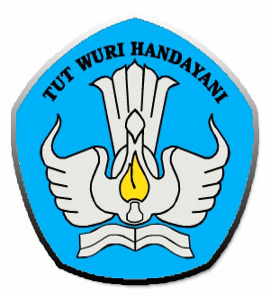 SILABUS TEMATIKKELAS III SDKURIKULUM 2013SD ………………….KECAMATAN ………………………………..Kelas IIITema 1		: Pertumbuhan dan Perkembangan Makhluk HidupAlokasi Waktu	: 120 jam pelajaranTema 2		: Menyayangi Tumbuhan dan Hewan di SekitarAlokasi Waktu	: 120 jam pelajaranTema 3		: Benda di SekitarkuAlokasi Waktu	: 120 jam pelajaranTema 4		: Hak dan KewajibankuAlokasi Waktu	: 120 jam pelajaranTema 5		: Perubahan CuacaAlokasi Waktu	: 120 jam pelajaranTema 6		: Energi dan Perubahannya Alokasi Waktu	: 120 jam pelajaranTema 7		: Perkembangan TeknologiAlokasi Waktu	: 120 jam pelajaranTema 8		: Praja Muda KaranaAlokasi Waktu	: 120 jam pelajaranMENGETAHUI,						MEDAN,       JULI 20…KEPALA SEKOLAH						GURU KELAS……………………………..					…………………………….NIP. ……………………….					NIP. ………………………Mata Pelajaran dan Kompetensi DasarMateri PembelajaranKegiatan PembelajaranPendidikan Pancasila dan Kewarganegaraan1.1 Menerima arti  gambar pada lambang negara “Garuda Pancasila”         2.1 Bersikap positif terhadap arti  gambar pada lambang negara “Garuda Pancasila”  3.1 Memahami arti gambar pada lambang negara “Garuda Pancasila”4.1 Menceritakan arti gambar pada lambang negara “Garuda Pancasila”1.4 Menerima dengan tulus makna bersatu dalam keberagaman di lingkungan sekitar2.4 Bersikap sesuai makna bersatu dalam keberagaman di lingkungan sekitar3.4 Mngemukakan makna bersatu dalam keberagaman di lingkungan sekitar4.4 Berperilaku sesuai dengan makna bersatu dalam keberagaman di lingkungan sekitar   Lambang negara “Garuda Pancasila”Arti gambar sila pertama  pada lambang negara Arti gambar sila kedua  pada lambang negaraMakna bersatu dalam keberagaman:Kebiasaan dan kesukaanManfaat bersatu dalam keberagamanKerjasamaPengalaman keberagaman, kebiasaan dan kesukaanPengalaman berkaitan dengan manfaat bersatu dalam keberagamanSubtema 1: Ciri-ciri Makhluk Hidup (30 jam pelajaran)Mengidentifikasi ide pokok dari informasi yang didengar/disajikan tentang ciri-ciri makluk hidup hewanMenyanyi lagu dengan lirik tentang ciri-ciri suatu hewan dengan pola irama simbol bunyi pendek-panjangMengamati dan mengelompokan ciri-ciri makhluk hidup hewan di lingkungan sekitar sesuai cara berkembang biaknyaMembaca dan menulis urutan bilangan cacah 1.000 s.d 10.000 dengan media telur hewan-makhluk hidupMendiskusikan cara berkembang hewan menurut klasifikasinyaMenyusun kalimat yang bermakna tentang ciri-ciri makhluk hidupMenuliskan laporan observasi tentang ciri-ciri makhluk hidup di lingkungan sekitar sesuai cara berkembang biaknyaMendiskusikan bagaimana agar dapat melakukan kombinasi gerakan jalan dan lari dengan cepat Melakukan kombinasi gerakan jalan dan lariMengungkapkan rasa syukur kepada Tuhan sebagai makhluk hidup yang sehatMenuliskan laporan observasi pengamatan tentang ciri-ciri makhluk hidup (tumbuhan, hewan, manusia)Membandingkan persamaan dua gambarMenyanyi lagu dengan lirik tentang ciri-ciri suatu hewan dengan pola irama simbol bunyi pendek-panjangMelakukan kegiatan  berdasarkan sila satu Menyelesaikan soal penjumlahan susun ke bawahMelakukan  permainan tradisional berbagai gerak kombinasi pola gerak dasar lokomotor menyerupai gerakan hewanMendiskusikan manfaat dari gerakan gerak dasar lokomotorMenulis laporan  pengalaman  menjaga kesehatan tubuhMengidentifikasi ide pokok dari informasi gambar yang disajikan tentang keberagaman kebiasaan makhluk hidup Mendiskusikan keberagaman kebiasaan dan kesukaan berkaitan dengan lambang negara Garuda PancasilaMemecahkan masalah sehari-hari yang melibatkan penjumlahan, pengurangan susun ke bawahMenuliskan laporan observasi keberagaman kebiasaan makhluk hidupmendiskusikan  pengalaman  menjaga kesehatan tubuhSub Tema 2: Pertumbuhan dan Perkembangan Manusia (30 jam pelajaran)Mengidentifikasi pertumbuhan dan perkembangan manusia melalui media gambarMenyusun kalimat pertanyaan wawancara tentang pertumbuhan dan perkembangan manusiaMemperagakan gerak kuat dan lemah tangan dalam suatu tari dengan menurunkan, mengangkat, membengkokkan dan memutar pergelangan dan bertepuk tanganMenentukan hasil penjumlahan bilangan ribuan  dengan teknik menyimpan menggunakan tabel nilai tempatMenuliskan cerita  berdasarkan  informasi  hasil wawancara tentang pertumbuhan dan perkembangan manusia dengan tepatMelakukan  gerakan kombinasi jalan, merangkak dan berlari sesuai dengan konsep tubuh, ruang, usaha dan keterhubungan dalam bentuk permainan sederhana Mengidentifikasi keberagaman kebiasaan, kesukaan/hobi individual dalam kehidupan sehari-hari di rumahMenceritakan pendapat terkait sikap saling menghormati antar sesama sebagai  pengamalan sila kedua pancasilaMemperagakan gerak kuat dan lemah tangan dalam suatu tari sambil bernyayiMenciptakan contoh gerakan lemah dan kuat dengan menirukan  gerak yang ada diskitarMempresentasikan gerak tarian yang diciptakanMembaca teks tentang makanan untuk kesehatanMengetahui pentingnya makan yang sehat dan bergizi dengan menuliskan alasan memilih makanan yang sebaiknya dikonsumsiMemecahkan masalah sehari-hari yang melibatkan penjumlahan melalui soal ceritaMembaca nyaring teks tentang makanan dan kesehatanMenceritakan makanan kesukaanMempraktikkan prosedur kombinasi gerakan jalan dan lompat berbagai bentuk permainan sederhana dan atau tradisionalMenyimak cerita  pengalaman adanya perbedaan olahraga kesukaan/hobi dalam kehidupan sehari-hari Menuliskan pendapat tentang menghargai perbedaan, hidup rukun dan kerjasamaMencari informasi tentang olahraga kesukaan temanMenentukan hasil pengurangan ribuan dengan teknik tanpa meminjam dan meminjam Bercerita tentang kegiatan sebelum tidur berdasarkan gambarMenjelaskan cara berdoa sesuai kepercayaan masing-masingSub Tema 3: Pertumbuhan Hewan (30 jam pelajaran)Menuliskan hasil pengamatan perubahan pertumbuhan dan perkembangan hewanMembuat gambar hias bermotif hewan dengan mengidentifikasi garis dan warna sebagai unsur karya dekoratif  Menentukan hasil kali dua bilangan cacah dengan hasil sampai dengan 10000 melalui soal cerita Mendiskusikan hasil pengamatan pertumbuhan hewan Melakukan gerakan berlari dan melompat untuk melatih kekuatan kaki seperti hewan melompatMenyampaikan pendapat tentang menghargai perbedaan sebagai pengamalan sila kedua Pancasila yaitu kemanusiaan yang adil dan beradabMembuat karya gambar dekoratif  bermotif hewan menggunakan garis dan warna Menuliskan   informasi yang didengar/disajikan tentang ciri -ciri hewanMenceritakan kembali pokok-pokok informasi yang didengar/disajikan tentang ciri-ciri hewanMemecahkan masalah sehari-hari yang melibatkan perkalian melalui soal cerita tentang hewanMenjelaskan tentang daur hidup berdasarkan pengamatan gambar daur hidup hewanMempraktikkan prosedur kombinasi gerakan sesuai dengan konsep tubuh mengikuti gerakan daur hidup hewan Menyampaikan saran kepada teman dengan baik sebagai sikap saling menghargai perbedaan Membuat soal cerita perkalian bilangan 3 angka dengan 1 angka Menjelaskan tahapan daur hidup hewanMenyampaikan informasi lisan/tulis/visual tentang menjaga lingkungan  dalam bentuk kalimat efektifMelakukan operasi hitung perkalian bilangan 3 angka dengan 1 angka melalui soal cerita  Sub Tema 4: Pertumbuhan dan Perkembangan Tumbuhan (30 jam pelajaran)Mengidentifikasi ide pokok dari informasi yang didengar/disajikan tentang cara berkembangbiak tumbuhan  secara alami dan buatan Mengidentifikasi macam-macam teknik potong (merobek dan menggunting) dalam dalam pembuatan kerajinan mozaik dari tumbuhanMelakukan operasi hitung pembagian 2 angka dengan 1 angkaMenemukan kata/istilah khusus tentang pertumbuhan dan perkembangan tumbuhan biji dengan membaca teksMenulis daur hidup tanaman berdasarkan gambarMempraktikkan prosedur kombinasi gerakan  lompat dihubungkan pada permainan tradisional Menceritakan pengalaman kerjasama dalam permainan tradisionalMenyusun informasi dengan menuliskan ciri ciri tumbuhan (bunga) dalam bentuk kalimat efektifMengidentifikasi macam-macam teknik potong (merobek dan menggunting)  dalam pembuatan kerajinan mozaik tumbuhan (bunga)Memecahkan masalah sehari-hari yang melibatkan pembagian 3 angka dengan 1 angka melalui soal ceritaMengidentifikasi ide pokok dari informasi yang didengar/disajikan tentang cara berkembangbiak tumbuhan dengan umbiMenuliskan hasil observasi tentang perkembangbiakan tumbuhan dengan umbiMenceritakan pengalaman berkaitan dengan manfaat bersatu dalam  menjalankan satu kegiatan mengolah umbi menjadi makananMenemukan kata/istilah khusus tentang perkembangbiakan tumbuhan dengan sporaMenjelaskan makna kata/istilah khusus tentang perkembangbiakan tumbuhan dengan sporaMenulis paragraf dengan menggunakan huruf kapital dan tanda baca yang benarMemecahkan masalah sehari-hari yang melibatkan pembagian 3 angka dengan 1 angka melalui soal ceritaMenjelaskan makna kata/istilah khusus tentang perkembangbiakan buatanMembuat kalimat berdasarkan kata-kata yang ditemukan Menceritakan pendapat tentang menghargai perbedaan kemampuan tiap individuBahasa Indonesia3.4 Mencermati dalam teks tentang konsep ciri-ciri, kebutuhan (makanan dan tempat hidup), pertumbuhan, dan perkembangan makhluk hidup yang ada di lingkungan setempat yang disajikan dalam bentuk lisan, tulis, dan visual 4.4 Menyajikan laporan tentang konsep ciri-ciri, kebutuhan (makanan dan tempat hidup), pertumbuhan dan perkembangan makhluk hidup yang ada di lingkungan setempat secara tertulis menggunakan kosakata baku dan kalimat efektifTeks laporan hasil observasi  tentang konsep ciri-ciri, kebutuhan, pertumbuhan dan perkembangan makhluk hidupIde pokok, makna kata dan KosakataBercerita dan kalimat efektif Teks Laporan Observasi (isi dan tanda baca)Subtema 1: Ciri-ciri Makhluk Hidup (30 jam pelajaran)Mengidentifikasi ide pokok dari informasi yang didengar/disajikan tentang ciri-ciri makluk hidup hewanMenyanyi lagu dengan lirik tentang ciri-ciri suatu hewan dengan pola irama simbol bunyi pendek-panjangMengamati dan mengelompokan ciri-ciri makhluk hidup hewan di lingkungan sekitar sesuai cara berkembang biaknyaMembaca dan menulis urutan bilangan cacah 1.000 s.d 10.000 dengan media telur hewan-makhluk hidupMendiskusikan cara berkembang hewan menurut klasifikasinyaMenyusun kalimat yang bermakna tentang ciri-ciri makhluk hidupMenuliskan laporan observasi tentang ciri-ciri makhluk hidup di lingkungan sekitar sesuai cara berkembang biaknyaMendiskusikan bagaimana agar dapat melakukan kombinasi gerakan jalan dan lari dengan cepat Melakukan kombinasi gerakan jalan dan lariMengungkapkan rasa syukur kepada Tuhan sebagai makhluk hidup yang sehatMenuliskan laporan observasi pengamatan tentang ciri-ciri makhluk hidup (tumbuhan, hewan, manusia)Membandingkan persamaan dua gambarMenyanyi lagu dengan lirik tentang ciri-ciri suatu hewan dengan pola irama simbol bunyi pendek-panjangMelakukan kegiatan  berdasarkan sila satu Menyelesaikan soal penjumlahan susun ke bawahMelakukan  permainan tradisional berbagai gerak kombinasi pola gerak dasar lokomotor menyerupai gerakan hewanMendiskusikan manfaat dari gerakan gerak dasar lokomotorMenulis laporan  pengalaman  menjaga kesehatan tubuhMengidentifikasi ide pokok dari informasi gambar yang disajikan tentang keberagaman kebiasaan makhluk hidup Mendiskusikan keberagaman kebiasaan dan kesukaan berkaitan dengan lambang negara Garuda PancasilaMemecahkan masalah sehari-hari yang melibatkan penjumlahan, pengurangan susun ke bawahMenuliskan laporan observasi keberagaman kebiasaan makhluk hidupmendiskusikan  pengalaman  menjaga kesehatan tubuhSub Tema 2: Pertumbuhan dan Perkembangan Manusia (30 jam pelajaran)Mengidentifikasi pertumbuhan dan perkembangan manusia melalui media gambarMenyusun kalimat pertanyaan wawancara tentang pertumbuhan dan perkembangan manusiaMemperagakan gerak kuat dan lemah tangan dalam suatu tari dengan menurunkan, mengangkat, membengkokkan dan memutar pergelangan dan bertepuk tanganMenentukan hasil penjumlahan bilangan ribuan  dengan teknik menyimpan menggunakan tabel nilai tempatMenuliskan cerita  berdasarkan  informasi  hasil wawancara tentang pertumbuhan dan perkembangan manusia dengan tepatMelakukan  gerakan kombinasi jalan, merangkak dan berlari sesuai dengan konsep tubuh, ruang, usaha dan keterhubungan dalam bentuk permainan sederhana Mengidentifikasi keberagaman kebiasaan, kesukaan/hobi individual dalam kehidupan sehari-hari di rumahMenceritakan pendapat terkait sikap saling menghormati antar sesama sebagai  pengamalan sila kedua pancasilaMemperagakan gerak kuat dan lemah tangan dalam suatu tari sambil bernyayiMenciptakan contoh gerakan lemah dan kuat dengan menirukan  gerak yang ada diskitarMempresentasikan gerak tarian yang diciptakanMembaca teks tentang makanan untuk kesehatanMengetahui pentingnya makan yang sehat dan bergizi dengan menuliskan alasan memilih makanan yang sebaiknya dikonsumsiMemecahkan masalah sehari-hari yang melibatkan penjumlahan melalui soal ceritaMembaca nyaring teks tentang makanan dan kesehatanMenceritakan makanan kesukaanMempraktikkan prosedur kombinasi gerakan jalan dan lompat berbagai bentuk permainan sederhana dan atau tradisionalMenyimak cerita  pengalaman adanya perbedaan olahraga kesukaan/hobi dalam kehidupan sehari-hari Menuliskan pendapat tentang menghargai perbedaan, hidup rukun dan kerjasamaMencari informasi tentang olahraga kesukaan temanMenentukan hasil pengurangan ribuan dengan teknik tanpa meminjam dan meminjam Bercerita tentang kegiatan sebelum tidur berdasarkan gambarMenjelaskan cara berdoa sesuai kepercayaan masing-masingSub Tema 3: Pertumbuhan Hewan (30 jam pelajaran)Menuliskan hasil pengamatan perubahan pertumbuhan dan perkembangan hewanMembuat gambar hias bermotif hewan dengan mengidentifikasi garis dan warna sebagai unsur karya dekoratif  Menentukan hasil kali dua bilangan cacah dengan hasil sampai dengan 10000 melalui soal cerita Mendiskusikan hasil pengamatan pertumbuhan hewan Melakukan gerakan berlari dan melompat untuk melatih kekuatan kaki seperti hewan melompatMenyampaikan pendapat tentang menghargai perbedaan sebagai pengamalan sila kedua Pancasila yaitu kemanusiaan yang adil dan beradabMembuat karya gambar dekoratif  bermotif hewan menggunakan garis dan warna Menuliskan   informasi yang didengar/disajikan tentang ciri -ciri hewanMenceritakan kembali pokok-pokok informasi yang didengar/disajikan tentang ciri-ciri hewanMemecahkan masalah sehari-hari yang melibatkan perkalian melalui soal cerita tentang hewanMenjelaskan tentang daur hidup berdasarkan pengamatan gambar daur hidup hewanMempraktikkan prosedur kombinasi gerakan sesuai dengan konsep tubuh mengikuti gerakan daur hidup hewan Menyampaikan saran kepada teman dengan baik sebagai sikap saling menghargai perbedaan Membuat soal cerita perkalian bilangan 3 angka dengan 1 angka Menjelaskan tahapan daur hidup hewanMenyampaikan informasi lisan/tulis/visual tentang menjaga lingkungan  dalam bentuk kalimat efektifMelakukan operasi hitung perkalian bilangan 3 angka dengan 1 angka melalui soal cerita  Sub Tema 4: Pertumbuhan dan Perkembangan Tumbuhan (30 jam pelajaran)Mengidentifikasi ide pokok dari informasi yang didengar/disajikan tentang cara berkembangbiak tumbuhan  secara alami dan buatan Mengidentifikasi macam-macam teknik potong (merobek dan menggunting) dalam dalam pembuatan kerajinan mozaik dari tumbuhanMelakukan operasi hitung pembagian 2 angka dengan 1 angkaMenemukan kata/istilah khusus tentang pertumbuhan dan perkembangan tumbuhan biji dengan membaca teksMenulis daur hidup tanaman berdasarkan gambarMempraktikkan prosedur kombinasi gerakan  lompat dihubungkan pada permainan tradisional Menceritakan pengalaman kerjasama dalam permainan tradisionalMenyusun informasi dengan menuliskan ciri ciri tumbuhan (bunga) dalam bentuk kalimat efektifMengidentifikasi macam-macam teknik potong (merobek dan menggunting)  dalam pembuatan kerajinan mozaik tumbuhan (bunga)Memecahkan masalah sehari-hari yang melibatkan pembagian 3 angka dengan 1 angka melalui soal ceritaMengidentifikasi ide pokok dari informasi yang didengar/disajikan tentang cara berkembangbiak tumbuhan dengan umbiMenuliskan hasil observasi tentang perkembangbiakan tumbuhan dengan umbiMenceritakan pengalaman berkaitan dengan manfaat bersatu dalam  menjalankan satu kegiatan mengolah umbi menjadi makananMenemukan kata/istilah khusus tentang perkembangbiakan tumbuhan dengan sporaMenjelaskan makna kata/istilah khusus tentang perkembangbiakan tumbuhan dengan sporaMenulis paragraf dengan menggunakan huruf kapital dan tanda baca yang benarMemecahkan masalah sehari-hari yang melibatkan pembagian 3 angka dengan 1 angka melalui soal ceritaMenjelaskan makna kata/istilah khusus tentang perkembangbiakan buatanMembuat kalimat berdasarkan kata-kata yang ditemukan Menceritakan pendapat tentang menghargai perbedaan kemampuan tiap individuMatematika 3.3 Menyatakan suatu bilangan sebagai  jumlah, selisih, hasil kali, atau hasil bagi dua bilangan cacah4.3 Menyajikan suatu bilangan sebagai  jumlah, selisih, hasil kali, atau hasil bagi dua bilangan cacahBilangan cacah dari 1.000 s.d 10.000:Membilang secara urut dan loncatNilai tempat (sepuluh ribuan, ribuan, ratusan, puluhan dan satuan)Penjumlahan dengan teknik tanpa menyimpan dan menyimpanPengurangan dengan teknik tanpa meminjam dan meminjamSoal cerita masalah sehari-hari yang melibatkan penjumlahan, pengurangan, perkalian, dan pembagianPerkalian dan pembagian dua bilangan cacahSubtema 1: Ciri-ciri Makhluk Hidup (30 jam pelajaran)Mengidentifikasi ide pokok dari informasi yang didengar/disajikan tentang ciri-ciri makluk hidup hewanMenyanyi lagu dengan lirik tentang ciri-ciri suatu hewan dengan pola irama simbol bunyi pendek-panjangMengamati dan mengelompokan ciri-ciri makhluk hidup hewan di lingkungan sekitar sesuai cara berkembang biaknyaMembaca dan menulis urutan bilangan cacah 1.000 s.d 10.000 dengan media telur hewan-makhluk hidupMendiskusikan cara berkembang hewan menurut klasifikasinyaMenyusun kalimat yang bermakna tentang ciri-ciri makhluk hidupMenuliskan laporan observasi tentang ciri-ciri makhluk hidup di lingkungan sekitar sesuai cara berkembang biaknyaMendiskusikan bagaimana agar dapat melakukan kombinasi gerakan jalan dan lari dengan cepat Melakukan kombinasi gerakan jalan dan lariMengungkapkan rasa syukur kepada Tuhan sebagai makhluk hidup yang sehatMenuliskan laporan observasi pengamatan tentang ciri-ciri makhluk hidup (tumbuhan, hewan, manusia)Membandingkan persamaan dua gambarMenyanyi lagu dengan lirik tentang ciri-ciri suatu hewan dengan pola irama simbol bunyi pendek-panjangMelakukan kegiatan  berdasarkan sila satu Menyelesaikan soal penjumlahan susun ke bawahMelakukan  permainan tradisional berbagai gerak kombinasi pola gerak dasar lokomotor menyerupai gerakan hewanMendiskusikan manfaat dari gerakan gerak dasar lokomotorMenulis laporan  pengalaman  menjaga kesehatan tubuhMengidentifikasi ide pokok dari informasi gambar yang disajikan tentang keberagaman kebiasaan makhluk hidup Mendiskusikan keberagaman kebiasaan dan kesukaan berkaitan dengan lambang negara Garuda PancasilaMemecahkan masalah sehari-hari yang melibatkan penjumlahan, pengurangan susun ke bawahMenuliskan laporan observasi keberagaman kebiasaan makhluk hidupmendiskusikan  pengalaman  menjaga kesehatan tubuhSub Tema 2: Pertumbuhan dan Perkembangan Manusia (30 jam pelajaran)Mengidentifikasi pertumbuhan dan perkembangan manusia melalui media gambarMenyusun kalimat pertanyaan wawancara tentang pertumbuhan dan perkembangan manusiaMemperagakan gerak kuat dan lemah tangan dalam suatu tari dengan menurunkan, mengangkat, membengkokkan dan memutar pergelangan dan bertepuk tanganMenentukan hasil penjumlahan bilangan ribuan  dengan teknik menyimpan menggunakan tabel nilai tempatMenuliskan cerita  berdasarkan  informasi  hasil wawancara tentang pertumbuhan dan perkembangan manusia dengan tepatMelakukan  gerakan kombinasi jalan, merangkak dan berlari sesuai dengan konsep tubuh, ruang, usaha dan keterhubungan dalam bentuk permainan sederhana Mengidentifikasi keberagaman kebiasaan, kesukaan/hobi individual dalam kehidupan sehari-hari di rumahMenceritakan pendapat terkait sikap saling menghormati antar sesama sebagai  pengamalan sila kedua pancasilaMemperagakan gerak kuat dan lemah tangan dalam suatu tari sambil bernyayiMenciptakan contoh gerakan lemah dan kuat dengan menirukan  gerak yang ada diskitarMempresentasikan gerak tarian yang diciptakanMembaca teks tentang makanan untuk kesehatanMengetahui pentingnya makan yang sehat dan bergizi dengan menuliskan alasan memilih makanan yang sebaiknya dikonsumsiMemecahkan masalah sehari-hari yang melibatkan penjumlahan melalui soal ceritaMembaca nyaring teks tentang makanan dan kesehatanMenceritakan makanan kesukaanMempraktikkan prosedur kombinasi gerakan jalan dan lompat berbagai bentuk permainan sederhana dan atau tradisionalMenyimak cerita  pengalaman adanya perbedaan olahraga kesukaan/hobi dalam kehidupan sehari-hari Menuliskan pendapat tentang menghargai perbedaan, hidup rukun dan kerjasamaMencari informasi tentang olahraga kesukaan temanMenentukan hasil pengurangan ribuan dengan teknik tanpa meminjam dan meminjam Bercerita tentang kegiatan sebelum tidur berdasarkan gambarMenjelaskan cara berdoa sesuai kepercayaan masing-masingSub Tema 3: Pertumbuhan Hewan (30 jam pelajaran)Menuliskan hasil pengamatan perubahan pertumbuhan dan perkembangan hewanMembuat gambar hias bermotif hewan dengan mengidentifikasi garis dan warna sebagai unsur karya dekoratif  Menentukan hasil kali dua bilangan cacah dengan hasil sampai dengan 10000 melalui soal cerita Mendiskusikan hasil pengamatan pertumbuhan hewan Melakukan gerakan berlari dan melompat untuk melatih kekuatan kaki seperti hewan melompatMenyampaikan pendapat tentang menghargai perbedaan sebagai pengamalan sila kedua Pancasila yaitu kemanusiaan yang adil dan beradabMembuat karya gambar dekoratif  bermotif hewan menggunakan garis dan warna Menuliskan   informasi yang didengar/disajikan tentang ciri -ciri hewanMenceritakan kembali pokok-pokok informasi yang didengar/disajikan tentang ciri-ciri hewanMemecahkan masalah sehari-hari yang melibatkan perkalian melalui soal cerita tentang hewanMenjelaskan tentang daur hidup berdasarkan pengamatan gambar daur hidup hewanMempraktikkan prosedur kombinasi gerakan sesuai dengan konsep tubuh mengikuti gerakan daur hidup hewan Menyampaikan saran kepada teman dengan baik sebagai sikap saling menghargai perbedaan Membuat soal cerita perkalian bilangan 3 angka dengan 1 angka Menjelaskan tahapan daur hidup hewanMenyampaikan informasi lisan/tulis/visual tentang menjaga lingkungan  dalam bentuk kalimat efektifMelakukan operasi hitung perkalian bilangan 3 angka dengan 1 angka melalui soal cerita  Sub Tema 4: Pertumbuhan dan Perkembangan Tumbuhan (30 jam pelajaran)Mengidentifikasi ide pokok dari informasi yang didengar/disajikan tentang cara berkembangbiak tumbuhan  secara alami dan buatan Mengidentifikasi macam-macam teknik potong (merobek dan menggunting) dalam dalam pembuatan kerajinan mozaik dari tumbuhanMelakukan operasi hitung pembagian 2 angka dengan 1 angkaMenemukan kata/istilah khusus tentang pertumbuhan dan perkembangan tumbuhan biji dengan membaca teksMenulis daur hidup tanaman berdasarkan gambarMempraktikkan prosedur kombinasi gerakan  lompat dihubungkan pada permainan tradisional Menceritakan pengalaman kerjasama dalam permainan tradisionalMenyusun informasi dengan menuliskan ciri ciri tumbuhan (bunga) dalam bentuk kalimat efektifMengidentifikasi macam-macam teknik potong (merobek dan menggunting)  dalam pembuatan kerajinan mozaik tumbuhan (bunga)Memecahkan masalah sehari-hari yang melibatkan pembagian 3 angka dengan 1 angka melalui soal ceritaMengidentifikasi ide pokok dari informasi yang didengar/disajikan tentang cara berkembangbiak tumbuhan dengan umbiMenuliskan hasil observasi tentang perkembangbiakan tumbuhan dengan umbiMenceritakan pengalaman berkaitan dengan manfaat bersatu dalam  menjalankan satu kegiatan mengolah umbi menjadi makananMenemukan kata/istilah khusus tentang perkembangbiakan tumbuhan dengan sporaMenjelaskan makna kata/istilah khusus tentang perkembangbiakan tumbuhan dengan sporaMenulis paragraf dengan menggunakan huruf kapital dan tanda baca yang benarMemecahkan masalah sehari-hari yang melibatkan pembagian 3 angka dengan 1 angka melalui soal ceritaMenjelaskan makna kata/istilah khusus tentang perkembangbiakan buatanMembuat kalimat berdasarkan kata-kata yang ditemukan Menceritakan pendapat tentang menghargai perbedaan kemampuan tiap individuSeni Budaya dan Prakarya3.1 Mengetahui unsur-unsur rupa dalam karya dekoratif4.1 Membuat karya dekoratif3.2 Mengetahui bentuk dan variasi pola irama dalam  lagu4.2 Menampilkan bentuk dan variasi irama melalui lagu3.3 Mengetahui dinamika gerak tari4.3 Meragakan dinamika gerak tari3.4 Mengetahui teknik potong, lipat dan sambung4.4 Membuat karya dengan teknik potong, lipat dan sambungGaris dan warna sebagai unsur karya dekoratifBentuk pola irama sederhana Gerak lambat tangan dan gerak cepat tangan  dalam suatu tariGerak lemah dan kuat tangan dalam  suatu tariMacam-macam teknik potong dalam suatu karya keterampilan (merobek dan menggunting)Subtema 1: Ciri-ciri Makhluk Hidup (30 jam pelajaran)Mengidentifikasi ide pokok dari informasi yang didengar/disajikan tentang ciri-ciri makluk hidup hewanMenyanyi lagu dengan lirik tentang ciri-ciri suatu hewan dengan pola irama simbol bunyi pendek-panjangMengamati dan mengelompokan ciri-ciri makhluk hidup hewan di lingkungan sekitar sesuai cara berkembang biaknyaMembaca dan menulis urutan bilangan cacah 1.000 s.d 10.000 dengan media telur hewan-makhluk hidupMendiskusikan cara berkembang hewan menurut klasifikasinyaMenyusun kalimat yang bermakna tentang ciri-ciri makhluk hidupMenuliskan laporan observasi tentang ciri-ciri makhluk hidup di lingkungan sekitar sesuai cara berkembang biaknyaMendiskusikan bagaimana agar dapat melakukan kombinasi gerakan jalan dan lari dengan cepat Melakukan kombinasi gerakan jalan dan lariMengungkapkan rasa syukur kepada Tuhan sebagai makhluk hidup yang sehatMenuliskan laporan observasi pengamatan tentang ciri-ciri makhluk hidup (tumbuhan, hewan, manusia)Membandingkan persamaan dua gambarMenyanyi lagu dengan lirik tentang ciri-ciri suatu hewan dengan pola irama simbol bunyi pendek-panjangMelakukan kegiatan  berdasarkan sila satu Menyelesaikan soal penjumlahan susun ke bawahMelakukan  permainan tradisional berbagai gerak kombinasi pola gerak dasar lokomotor menyerupai gerakan hewanMendiskusikan manfaat dari gerakan gerak dasar lokomotorMenulis laporan  pengalaman  menjaga kesehatan tubuhMengidentifikasi ide pokok dari informasi gambar yang disajikan tentang keberagaman kebiasaan makhluk hidup Mendiskusikan keberagaman kebiasaan dan kesukaan berkaitan dengan lambang negara Garuda PancasilaMemecahkan masalah sehari-hari yang melibatkan penjumlahan, pengurangan susun ke bawahMenuliskan laporan observasi keberagaman kebiasaan makhluk hidupmendiskusikan  pengalaman  menjaga kesehatan tubuhSub Tema 2: Pertumbuhan dan Perkembangan Manusia (30 jam pelajaran)Mengidentifikasi pertumbuhan dan perkembangan manusia melalui media gambarMenyusun kalimat pertanyaan wawancara tentang pertumbuhan dan perkembangan manusiaMemperagakan gerak kuat dan lemah tangan dalam suatu tari dengan menurunkan, mengangkat, membengkokkan dan memutar pergelangan dan bertepuk tanganMenentukan hasil penjumlahan bilangan ribuan  dengan teknik menyimpan menggunakan tabel nilai tempatMenuliskan cerita  berdasarkan  informasi  hasil wawancara tentang pertumbuhan dan perkembangan manusia dengan tepatMelakukan  gerakan kombinasi jalan, merangkak dan berlari sesuai dengan konsep tubuh, ruang, usaha dan keterhubungan dalam bentuk permainan sederhana Mengidentifikasi keberagaman kebiasaan, kesukaan/hobi individual dalam kehidupan sehari-hari di rumahMenceritakan pendapat terkait sikap saling menghormati antar sesama sebagai  pengamalan sila kedua pancasilaMemperagakan gerak kuat dan lemah tangan dalam suatu tari sambil bernyayiMenciptakan contoh gerakan lemah dan kuat dengan menirukan  gerak yang ada diskitarMempresentasikan gerak tarian yang diciptakanMembaca teks tentang makanan untuk kesehatanMengetahui pentingnya makan yang sehat dan bergizi dengan menuliskan alasan memilih makanan yang sebaiknya dikonsumsiMemecahkan masalah sehari-hari yang melibatkan penjumlahan melalui soal ceritaMembaca nyaring teks tentang makanan dan kesehatanMenceritakan makanan kesukaanMempraktikkan prosedur kombinasi gerakan jalan dan lompat berbagai bentuk permainan sederhana dan atau tradisionalMenyimak cerita  pengalaman adanya perbedaan olahraga kesukaan/hobi dalam kehidupan sehari-hari Menuliskan pendapat tentang menghargai perbedaan, hidup rukun dan kerjasamaMencari informasi tentang olahraga kesukaan temanMenentukan hasil pengurangan ribuan dengan teknik tanpa meminjam dan meminjam Bercerita tentang kegiatan sebelum tidur berdasarkan gambarMenjelaskan cara berdoa sesuai kepercayaan masing-masingSub Tema 3: Pertumbuhan Hewan (30 jam pelajaran)Menuliskan hasil pengamatan perubahan pertumbuhan dan perkembangan hewanMembuat gambar hias bermotif hewan dengan mengidentifikasi garis dan warna sebagai unsur karya dekoratif  Menentukan hasil kali dua bilangan cacah dengan hasil sampai dengan 10000 melalui soal cerita Mendiskusikan hasil pengamatan pertumbuhan hewan Melakukan gerakan berlari dan melompat untuk melatih kekuatan kaki seperti hewan melompatMenyampaikan pendapat tentang menghargai perbedaan sebagai pengamalan sila kedua Pancasila yaitu kemanusiaan yang adil dan beradabMembuat karya gambar dekoratif  bermotif hewan menggunakan garis dan warna Menuliskan   informasi yang didengar/disajikan tentang ciri -ciri hewanMenceritakan kembali pokok-pokok informasi yang didengar/disajikan tentang ciri-ciri hewanMemecahkan masalah sehari-hari yang melibatkan perkalian melalui soal cerita tentang hewanMenjelaskan tentang daur hidup berdasarkan pengamatan gambar daur hidup hewanMempraktikkan prosedur kombinasi gerakan sesuai dengan konsep tubuh mengikuti gerakan daur hidup hewan Menyampaikan saran kepada teman dengan baik sebagai sikap saling menghargai perbedaan Membuat soal cerita perkalian bilangan 3 angka dengan 1 angka Menjelaskan tahapan daur hidup hewanMenyampaikan informasi lisan/tulis/visual tentang menjaga lingkungan  dalam bentuk kalimat efektifMelakukan operasi hitung perkalian bilangan 3 angka dengan 1 angka melalui soal cerita  Sub Tema 4: Pertumbuhan dan Perkembangan Tumbuhan (30 jam pelajaran)Mengidentifikasi ide pokok dari informasi yang didengar/disajikan tentang cara berkembangbiak tumbuhan  secara alami dan buatan Mengidentifikasi macam-macam teknik potong (merobek dan menggunting) dalam dalam pembuatan kerajinan mozaik dari tumbuhanMelakukan operasi hitung pembagian 2 angka dengan 1 angkaMenemukan kata/istilah khusus tentang pertumbuhan dan perkembangan tumbuhan biji dengan membaca teksMenulis daur hidup tanaman berdasarkan gambarMempraktikkan prosedur kombinasi gerakan  lompat dihubungkan pada permainan tradisional Menceritakan pengalaman kerjasama dalam permainan tradisionalMenyusun informasi dengan menuliskan ciri ciri tumbuhan (bunga) dalam bentuk kalimat efektifMengidentifikasi macam-macam teknik potong (merobek dan menggunting)  dalam pembuatan kerajinan mozaik tumbuhan (bunga)Memecahkan masalah sehari-hari yang melibatkan pembagian 3 angka dengan 1 angka melalui soal ceritaMengidentifikasi ide pokok dari informasi yang didengar/disajikan tentang cara berkembangbiak tumbuhan dengan umbiMenuliskan hasil observasi tentang perkembangbiakan tumbuhan dengan umbiMenceritakan pengalaman berkaitan dengan manfaat bersatu dalam  menjalankan satu kegiatan mengolah umbi menjadi makananMenemukan kata/istilah khusus tentang perkembangbiakan tumbuhan dengan sporaMenjelaskan makna kata/istilah khusus tentang perkembangbiakan tumbuhan dengan sporaMenulis paragraf dengan menggunakan huruf kapital dan tanda baca yang benarMemecahkan masalah sehari-hari yang melibatkan pembagian 3 angka dengan 1 angka melalui soal ceritaMenjelaskan makna kata/istilah khusus tentang perkembangbiakan buatanMembuat kalimat berdasarkan kata-kata yang ditemukan Menceritakan pendapat tentang menghargai perbedaan kemampuan tiap individuPendidikan Jasmani, Olahraga, dan Kesehatan 3.1  Menerapkan prosedur gerak kombinasi gerak dasar lokomotor sesuai dengan konsep tubuh, ruang, usaha, dan keterhubungan dalam berbagai bentuk permainan sederhana dan atau tradisional4.1 Mempraktikkan  gerak kombinasi  gerak dasar lokomotor sesuai dengan konsep tubuh, ruang, usaha dan keterhubungan dalam berbagai bentuk permainan sederhana dan atau tradisional3.9 Memahami perlunya memilih makanan bergizi dan jajanan sehat untuk menjaga kesehatan tubuh4.9 Menceritakan arti penting memilih makanan bergizi dan jajanan sehat untuk menjaga kesehatan tubuhKombinasi gerak dasar lokomotor dihubungkan dengan permainan sederhana dan tradisionalSikap keseimbangan duduk, merangkak, berdiri, berjalan dan berlariGerakan jalan dan lompatLatihan kelenturan ototLatihan kelincahanLatihan daya tahanMakanan bergizi dan jajanan sehat:Arti, manfaat, jenis, pengaruh makanan bergizi dan jajanan sehatSubtema 1: Ciri-ciri Makhluk Hidup (30 jam pelajaran)Mengidentifikasi ide pokok dari informasi yang didengar/disajikan tentang ciri-ciri makluk hidup hewanMenyanyi lagu dengan lirik tentang ciri-ciri suatu hewan dengan pola irama simbol bunyi pendek-panjangMengamati dan mengelompokan ciri-ciri makhluk hidup hewan di lingkungan sekitar sesuai cara berkembang biaknyaMembaca dan menulis urutan bilangan cacah 1.000 s.d 10.000 dengan media telur hewan-makhluk hidupMendiskusikan cara berkembang hewan menurut klasifikasinyaMenyusun kalimat yang bermakna tentang ciri-ciri makhluk hidupMenuliskan laporan observasi tentang ciri-ciri makhluk hidup di lingkungan sekitar sesuai cara berkembang biaknyaMendiskusikan bagaimana agar dapat melakukan kombinasi gerakan jalan dan lari dengan cepat Melakukan kombinasi gerakan jalan dan lariMengungkapkan rasa syukur kepada Tuhan sebagai makhluk hidup yang sehatMenuliskan laporan observasi pengamatan tentang ciri-ciri makhluk hidup (tumbuhan, hewan, manusia)Membandingkan persamaan dua gambarMenyanyi lagu dengan lirik tentang ciri-ciri suatu hewan dengan pola irama simbol bunyi pendek-panjangMelakukan kegiatan  berdasarkan sila satu Menyelesaikan soal penjumlahan susun ke bawahMelakukan  permainan tradisional berbagai gerak kombinasi pola gerak dasar lokomotor menyerupai gerakan hewanMendiskusikan manfaat dari gerakan gerak dasar lokomotorMenulis laporan  pengalaman  menjaga kesehatan tubuhMengidentifikasi ide pokok dari informasi gambar yang disajikan tentang keberagaman kebiasaan makhluk hidup Mendiskusikan keberagaman kebiasaan dan kesukaan berkaitan dengan lambang negara Garuda PancasilaMemecahkan masalah sehari-hari yang melibatkan penjumlahan, pengurangan susun ke bawahMenuliskan laporan observasi keberagaman kebiasaan makhluk hidupmendiskusikan  pengalaman  menjaga kesehatan tubuhSub Tema 2: Pertumbuhan dan Perkembangan Manusia (30 jam pelajaran)Mengidentifikasi pertumbuhan dan perkembangan manusia melalui media gambarMenyusun kalimat pertanyaan wawancara tentang pertumbuhan dan perkembangan manusiaMemperagakan gerak kuat dan lemah tangan dalam suatu tari dengan menurunkan, mengangkat, membengkokkan dan memutar pergelangan dan bertepuk tanganMenentukan hasil penjumlahan bilangan ribuan  dengan teknik menyimpan menggunakan tabel nilai tempatMenuliskan cerita  berdasarkan  informasi  hasil wawancara tentang pertumbuhan dan perkembangan manusia dengan tepatMelakukan  gerakan kombinasi jalan, merangkak dan berlari sesuai dengan konsep tubuh, ruang, usaha dan keterhubungan dalam bentuk permainan sederhana Mengidentifikasi keberagaman kebiasaan, kesukaan/hobi individual dalam kehidupan sehari-hari di rumahMenceritakan pendapat terkait sikap saling menghormati antar sesama sebagai  pengamalan sila kedua pancasilaMemperagakan gerak kuat dan lemah tangan dalam suatu tari sambil bernyayiMenciptakan contoh gerakan lemah dan kuat dengan menirukan  gerak yang ada diskitarMempresentasikan gerak tarian yang diciptakanMembaca teks tentang makanan untuk kesehatanMengetahui pentingnya makan yang sehat dan bergizi dengan menuliskan alasan memilih makanan yang sebaiknya dikonsumsiMemecahkan masalah sehari-hari yang melibatkan penjumlahan melalui soal ceritaMembaca nyaring teks tentang makanan dan kesehatanMenceritakan makanan kesukaanMempraktikkan prosedur kombinasi gerakan jalan dan lompat berbagai bentuk permainan sederhana dan atau tradisionalMenyimak cerita  pengalaman adanya perbedaan olahraga kesukaan/hobi dalam kehidupan sehari-hari Menuliskan pendapat tentang menghargai perbedaan, hidup rukun dan kerjasamaMencari informasi tentang olahraga kesukaan temanMenentukan hasil pengurangan ribuan dengan teknik tanpa meminjam dan meminjam Bercerita tentang kegiatan sebelum tidur berdasarkan gambarMenjelaskan cara berdoa sesuai kepercayaan masing-masingSub Tema 3: Pertumbuhan Hewan (30 jam pelajaran)Menuliskan hasil pengamatan perubahan pertumbuhan dan perkembangan hewanMembuat gambar hias bermotif hewan dengan mengidentifikasi garis dan warna sebagai unsur karya dekoratif  Menentukan hasil kali dua bilangan cacah dengan hasil sampai dengan 10000 melalui soal cerita Mendiskusikan hasil pengamatan pertumbuhan hewan Melakukan gerakan berlari dan melompat untuk melatih kekuatan kaki seperti hewan melompatMenyampaikan pendapat tentang menghargai perbedaan sebagai pengamalan sila kedua Pancasila yaitu kemanusiaan yang adil dan beradabMembuat karya gambar dekoratif  bermotif hewan menggunakan garis dan warna Menuliskan   informasi yang didengar/disajikan tentang ciri -ciri hewanMenceritakan kembali pokok-pokok informasi yang didengar/disajikan tentang ciri-ciri hewanMemecahkan masalah sehari-hari yang melibatkan perkalian melalui soal cerita tentang hewanMenjelaskan tentang daur hidup berdasarkan pengamatan gambar daur hidup hewanMempraktikkan prosedur kombinasi gerakan sesuai dengan konsep tubuh mengikuti gerakan daur hidup hewan Menyampaikan saran kepada teman dengan baik sebagai sikap saling menghargai perbedaan Membuat soal cerita perkalian bilangan 3 angka dengan 1 angka Menjelaskan tahapan daur hidup hewanMenyampaikan informasi lisan/tulis/visual tentang menjaga lingkungan  dalam bentuk kalimat efektifMelakukan operasi hitung perkalian bilangan 3 angka dengan 1 angka melalui soal cerita  Sub Tema 4: Pertumbuhan dan Perkembangan Tumbuhan (30 jam pelajaran)Mengidentifikasi ide pokok dari informasi yang didengar/disajikan tentang cara berkembangbiak tumbuhan  secara alami dan buatan Mengidentifikasi macam-macam teknik potong (merobek dan menggunting) dalam dalam pembuatan kerajinan mozaik dari tumbuhanMelakukan operasi hitung pembagian 2 angka dengan 1 angkaMenemukan kata/istilah khusus tentang pertumbuhan dan perkembangan tumbuhan biji dengan membaca teksMenulis daur hidup tanaman berdasarkan gambarMempraktikkan prosedur kombinasi gerakan  lompat dihubungkan pada permainan tradisional Menceritakan pengalaman kerjasama dalam permainan tradisionalMenyusun informasi dengan menuliskan ciri ciri tumbuhan (bunga) dalam bentuk kalimat efektifMengidentifikasi macam-macam teknik potong (merobek dan menggunting)  dalam pembuatan kerajinan mozaik tumbuhan (bunga)Memecahkan masalah sehari-hari yang melibatkan pembagian 3 angka dengan 1 angka melalui soal ceritaMengidentifikasi ide pokok dari informasi yang didengar/disajikan tentang cara berkembangbiak tumbuhan dengan umbiMenuliskan hasil observasi tentang perkembangbiakan tumbuhan dengan umbiMenceritakan pengalaman berkaitan dengan manfaat bersatu dalam  menjalankan satu kegiatan mengolah umbi menjadi makananMenemukan kata/istilah khusus tentang perkembangbiakan tumbuhan dengan sporaMenjelaskan makna kata/istilah khusus tentang perkembangbiakan tumbuhan dengan sporaMenulis paragraf dengan menggunakan huruf kapital dan tanda baca yang benarMemecahkan masalah sehari-hari yang melibatkan pembagian 3 angka dengan 1 angka melalui soal ceritaMenjelaskan makna kata/istilah khusus tentang perkembangbiakan buatanMembuat kalimat berdasarkan kata-kata yang ditemukan Menceritakan pendapat tentang menghargai perbedaan kemampuan tiap individuMata Pelajaran dan Kompetensi DasarMateri PembelajaranKegiatan PembelajaranPendidikan Pancasila dan KewarganegaraanMenerima arti  gambar pada lambang negara “Garuda Pancasila”         Bersikap positif terhadap arti  gambar pada lambang negara “Garuda Pancasila”  3.1 Memahami  arti gambar pada lambang negara “Garuda Pancasila”4.1 Menceritakan arti gambar pada lambang negara “Garuda Pancasila”  1.3 Menerima makna keberagaman karakteristik individu di lingkungan sekitar2.3 Bertanggung jawab terhadap makna kebersamaan dalam keberagaman karakteristik individu di lingkungan sekitar3.3 Memahami makna keberagaman karakteristik individu di lingkungan sekitar4.3 Menceritakan makna kebersamaan dalam keberagaman karakteristik individu di lingkungan sekitar1.4 Menerima dengan tulus makna bersatu dalam keberagaman di lingkungan sekitar2.4 Bersikap sesuai makna bersatu dalam keberagaman di lingkungan sekitar3.4 Mengemukakan makna bersatu dalam keberagaman di lingkungan sekitar4.4 Berperilaku sesuai dengan makna bersatu dalam keberagaman di lingkungan sekitarLambang negara “Garuda Pancasila”: Arti gambar sila pertama pada lambang negaraArti gambar sila kedua pada lambang negaraMakna bersatu dalam keberagaman di lingkungan sekitarkeberagaman karakteristik individu dalam kehidupan sehari-hariSub Tema 1: Manfaat Tumbuhan Bagi Kehidupan Manusia (30 jam pelajaran)Membaca nyaring teks dongeng tentang manfaat tumbuhan bagi kehidupan manusia dengan lafal yang tepat Menjawab pertanyaan dari teks dongeng Menyelesaikan soal cerita tentang menghitung daun kering dan soal-soal penjumlahan yang bersifat komutatif (pertukaran) Menyanyikan lagu tentang tumbuhan dengan pola irama sederhanaMemberikan contoh sikap bersyukur kepada Tuhan yang telah menciptakan tumbuhan sebagai wujud  pengamalan sila pertama pada lambang negaraMenuliskan sikap-sikap berterima kasih kepada sesamaBercerita tentang pesan moral pada dongeng manfaat tumbuhan bagi kehidupan manusia secara lisan Melakukan kegiatan memutar dan meliukkan badan mengikuti kegiatan tumbuhan Menyanyikan lagu tentang tumbuhan dengan pola irama sederhanaMengungkapkan pendapat tentang rasa syukur kepada Tuhan yang telah menciptakan tumbuhan sebagai wujud dari pengamalan sila pertama pada lambang negara.Membaca dongeng tentang asal mula buah-buahanMenuliskan isi pesan-pesan positif dari dongeng Menyelesaikan soal cerita tentang menghitung buah dan soal-soal penjumlahan yang bersifat komutatif (pertukaran) Mendiskusikan isi dongeng tentang bunga Membaca dongeng dan mengenali sifat tokoh dalam dongengMenuliskan sifat-sifat tokoh sesuai dengan karakter yang terdapat dalam dongengBermain peran sesuai dengan cerita bunga Meceritakan pengalaman meminta maaf Melakukan gerakan memutar dan meliukkan badan dengan kombinasi gerakan tanganMenuliskan pesan-pesan positif yang terdapat pada dongeng tentang perilaku sila ketiga Pancasila dari lambang negaraMenuliskan pengalaman mendoakan orang lain Menyelesaikan soal cerita tentang menghitung  tumbuhan dan soal-soal penjumlahan yang bersifat komutatif (pertukaran) Mengungkapkan isi dongeng tentang perilaku sila ketiga Pancasila dari lambang negaraMenceritakan kembali isi dongeng dalam bentuk gambar Menuliskan pesan-pesan positif berdasarkan isi dongengMendiskusikan alasan pentingnya berperilaku baik terhadap sesamaMenggambar sketsa dekoratif sederhana tentang perilaku baik Menyelesaikan soal cerita tentang menghitung tumbuhan dan soal-soal penjumlahan yang bersifat komutatif (pertukaran) Sub Tema 2: Manfaat Hewan Bagi Kehidupan Manusia (30 jam pelajaran)Membaca nyaring teks dongeng dengan tentang hewan dengan lafal yang tepat  Mengisi teka-teki silang sesuai pertanyaan dari teks dongengMenyelesaikan soal cerita tentang menghitung hewan dan soal-soal perkalian yang bersifat komutatif (pertukaran) pada lambang bilanganMelakukan kombinasi pola gerak dasar non-lokomotor seperti gerakan hewan Menceritakan kembali isi dongeng tentang hewan secara lisan Mengamati dan membaca cerita bergambar tentang kegemaran seseorang memelihara hewanMenuliskan sifat dari tokoh dalam ceritaMenunjukkan sikap kasih sayang terhadap hewan peliharaanMelakukan kombinasi pola gerak dasar non-lokomotor berbagai gerakan hewan (melompat dan meloncat, mencakar dan menangkap mangsa)Mengungkapkan pentingnya menjaga kelangsungan hidup hewan yang dilindungi sebagai pengamalan sila kedua PancasilaBermain peran berdasarkan isi cerita tentang keberagaman karakteristik individu Mendiskusikan pesan yang terdapat pada dongengMenuliskan karakteristik individu teman sekelas Meragakan gerakan hewan sesuai gambarMenyusun kalimat dari kata-kata acak tentang pesan moral yang terdapat pada dongeng Diskusi tentang bersikap baik kepada sesama manusia sebagai pengamalan sila keduaBermain peran sesuai percakapan yang telah dibuatMenyelesaikan soal-soal cerita yang bersifat komutatif (pertukaran)Membaca nyaring teks dongeng tentang karakteristik hewan dengan lafal yang tepatMenyusun kalimat dari kata-kata acak tentang pesan moral yang terdapat pada dongeng Membuat cerita bergambar berdasarkan dongeng  tentang karakteristik hewan Menuliskan karakteristik positif disekitar rumahMenyelesaikan soal cerita dan soal-soal perkalian yang bersifat komutatif (pertukaran) pada lambang bilanganSub Tema 3: Menyayangi  Tumbuhan (30 jam pelajaran)Membaca teks tentang langkah-langkah cara perawatan tumbuhanMenjawab pertanyaan dari teks yang telah disediakanMembuat garis bilangan dengan skala yang tepat tentang pertumbuhan tanaman Menentukan letak bilangan cacah dan pecahan sederhana pada garis bilangan melalui soal cerita tentang tumbuhanMenggambar berbagai macam tumbuhan yang terdapat dalam teks Membaca nyaring teks tentang pentingnya tumbuhan disekitar kitaDiskusi dengan teman sekelas mengenai langkah-langkah cara perawatan tumbuhanMenuliskan peran-peran yang ada  dalam kehidupan sehari-hari di sekolah (guru,siswa,kepala sekolah, staf, dan lain-lain)Bercerita tentang salah satu peran seseorang di sekolah dengan menjelaskan karakternyaMemainkan permainan tradisional yang dapat mempraktikkan prosedur kombinasi gerakan memutar dan menekuk sesuai dengan konsep tubuh, ruang, dan usaha.Membuat pertanyaan mengenai cara-cara perawatan tumbuhan sesuai dengan teks pada pembelajaran sebelumnyaMembuat gambar dekoratif berdasarkan bagian-bagian tumbuhan yang disukaiMengungkapkan sikap yang harus dijalankan untuk mensyukuri manfaat tumbuhan sebagai ciptaan Tuhan sebagai wujud pengamalan sila pertama Pancasila  Membaca dongeng tentang tumbuhan yang memberi manfaat terhadap manusiaMenuliskan isi pesan-pesan baik dari dongeng Menentukan posisi bilangan cacah tentang jumlah tumbuhan disekitar rumah pada garis bilanganMenyelesaikan penjumlahan bilangan cacah dengan menggunakan  garis bilanganMelakukan kegiatan wawancara tentang merawat tumbuhan berdasarkan pertanyaan yang telah disusun sesuai kaidah EYDMenceritakan pengalaman ketika menanam dan merawat tumbuhanMenuliskan langkah-langkah menanam pohon tertentu yang dilakukan bersama temanMelakukan gerak lambat tangan dalam suatu tari menyerupai gerakan menanam pohonMeragakan gerak lemah dan kuat tangan dalam suatu tari menyerupai gerakan menanam pohonMenuliskan hasil wawancara mengenai cara-cara menanam dan merawat tumbuhan  dengan kaidah EYD yang tepat.Menuliskan kegiatan yang berhubungan dengan menanam dan merawat tumbuhan tertentu dirumah atau di halamanMembaca nyaring dongeng tentang seseorang yang menanam dan merawat tumbuhan tertentu dirumah atau di halamanMenuliskan pesan-pesan positif yang terdapat pada dongeng Menyelesaikan soal cerita tentang  menghitung jumlah tanaman di halaman dan soal-soal penjumlahan bilangan cacah dengan menggunakan  garis bilanganMelaporkan hasil wawancara mengenai cara-cara perawatan tumbuhan  dengan lafal dan intonasi yang tepat.Membaca nyaring teks tentang tumbuhan di sekolahMenceritakan kembali isi teks dalam bentuk gambar  dan lisanMenuliskan pesan-pesan positif berdasarkan isi teksMenyelesaikan soal cerita dan soal-soal penjumlahan bilangan cacah dan menempatkannya kedalam garis bilangan Sub Tema 4: Menyayangi Hewan (30 jam pelajaran)Membaca teks tentang langkah-langkah cara merawat hewan peliharaanMenjawab pertanyaan dari teks yang telah disediakanMembuat garis bilangan dengan skala yang tepat tentang pertumbuhan hewanMenentukan letak bilangan cacah dan pecahan sederhana pada garis bilangan melalui soal cerita tentang hewanMenggambar berbagai macam hewan yang terdapat dalam teks Membaca nyaring teks tentang pentingnya hewan disekitar kitaDiskusi dengan teman sekelas mengenai langkah-langkah cara perawatan hewanMenuliskan peran-peran yang ada  dalam kehidupan sehari-hari di sekolah (guru,siswa,kepala sekolah, staf, dan lain-lain)Bercerita tentang salah satu peran seseorang di sekolah dengan menjelaskan karakternyaMemainkan permainan tradisional yang dapat mempraktikkan prosedur kombinasi gerakan memutar dan menekuk sesuai dengan konsep tubuh, ruang, dan usaha.Membuat pertanyaan mengenai cara-cara perawatan hewan sesuai dengan teks pada pembelajaran sebelumnyaMembuat gambar dekoratif berdasarkan bagian-bagian hewan yang disukaiMengungkapkan sikap yang harus dijalankan untuk mensyukuri manfaat hewan sebagai ciptaan Tuhan sebagai wujud pengamalan sila pertama Pancasila  Membaca dongeng tentang hewan yang memberi manfaat terhadap manusiaMenuliskan isi pesan-pesan baik dari dongeng Menentukan posisi bilangan cacah tentang jumlah hewan disekitar rumah pada garis bilanganMenyelesaikan penjumlahan bilangan cacah dengan menggunakan  garis bilanganMelakukan kegiatan wawancara tentang merawat hewan berdasarkan pertanyaan yang telah disusun sesuai kaidah EYDMenceritakan pengalaman ketika menanam dan merawat tumbuhanMenuliskan langkah-langkah memelihara hewan bersama keluargaMelakukan gerak lambat tangan dalam suatu tari menyerupai gerakan hewan peliharaanMeragakan gerak lemah dan kuat tangan dalam suatu tari menyerupai gerakan hewan peliharaanMenuliskan hasil wawancara mengenai cara-cara memelihara hewan dengan kaidah EYD yang tepat.Menuliskan kegiatan yang berhubungan dengan memelihara hewan dirumah atau di halamanMembaca nyaring dongeng tentang seseorang yang memelihara hewan dirumah atau di halamanMenuliskan pesan-pesan positif yang terdapat pada dongeng Menyelesaikan soal cerita tentang  menghitung jumlah hewan dan soal-soal penjumlahan bilangan cacah dengan menggunakan  garis bilanganMelaporkan hasil wawancara mengenai cara-cara memelihara hewan  dengan lafal dan intonasi yang tepat.Membaca nyaring teks tentang hewan peliharaan Menceritakan kembali isi teks dalam bentuk gambar  dan lisanMenuliskan pesan-pesan positif berdasarkan isi teksMenyelesaikan soal cerita dan soal-soal pengurangan bilangan cacah dan menempatkannya kedalam garis bilangan Bahasa Indonesia3.5 Menggali informasi tentang cara-cara perawatan tumbuhan dan hewan melalui wawancara4.5 Menyajikan hasil wawancara tentang cara-cara perawatan tumbuhan dan hewan dalam bentuk tulis dan visual menggunakan kosakata baku dan kalimat efektif3.8 Menguraikan pesan dalam dongeng yang disajikan secara lisan, tulis, dan visual dengan tujuan untuk kesenangan4.8 Memeragakan pesan dalam dongeng sebagai bentuk ungkapan diri menggunakan kosakata baku dan kalimat efektifTeks informasi tentang cara-cara perawatan tumbuhan dan hewan:Kosakata baru dari teks tentang cara-cara perawatan dan manfaat tumbuhan dan hewanWawancara dengan petani, peternak, penggembala, tukang kebunTeks dongengPesan dongeng Kosakata baru yang ditemui dalam teks dongengIde pokok dongengSub Tema 1: Manfaat Tumbuhan Bagi Kehidupan Manusia (30 jam pelajaran)Membaca nyaring teks dongeng tentang manfaat tumbuhan bagi kehidupan manusia dengan lafal yang tepat Menjawab pertanyaan dari teks dongeng Menyelesaikan soal cerita tentang menghitung daun kering dan soal-soal penjumlahan yang bersifat komutatif (pertukaran) Menyanyikan lagu tentang tumbuhan dengan pola irama sederhanaMemberikan contoh sikap bersyukur kepada Tuhan yang telah menciptakan tumbuhan sebagai wujud  pengamalan sila pertama pada lambang negaraMenuliskan sikap-sikap berterima kasih kepada sesamaBercerita tentang pesan moral pada dongeng manfaat tumbuhan bagi kehidupan manusia secara lisan Melakukan kegiatan memutar dan meliukkan badan mengikuti kegiatan tumbuhan Menyanyikan lagu tentang tumbuhan dengan pola irama sederhanaMengungkapkan pendapat tentang rasa syukur kepada Tuhan yang telah menciptakan tumbuhan sebagai wujud dari pengamalan sila pertama pada lambang negara.Membaca dongeng tentang asal mula buah-buahanMenuliskan isi pesan-pesan positif dari dongeng Menyelesaikan soal cerita tentang menghitung buah dan soal-soal penjumlahan yang bersifat komutatif (pertukaran) Mendiskusikan isi dongeng tentang bunga Membaca dongeng dan mengenali sifat tokoh dalam dongengMenuliskan sifat-sifat tokoh sesuai dengan karakter yang terdapat dalam dongengBermain peran sesuai dengan cerita bunga Meceritakan pengalaman meminta maaf Melakukan gerakan memutar dan meliukkan badan dengan kombinasi gerakan tanganMenuliskan pesan-pesan positif yang terdapat pada dongeng tentang perilaku sila ketiga Pancasila dari lambang negaraMenuliskan pengalaman mendoakan orang lain Menyelesaikan soal cerita tentang menghitung  tumbuhan dan soal-soal penjumlahan yang bersifat komutatif (pertukaran) Mengungkapkan isi dongeng tentang perilaku sila ketiga Pancasila dari lambang negaraMenceritakan kembali isi dongeng dalam bentuk gambar Menuliskan pesan-pesan positif berdasarkan isi dongengMendiskusikan alasan pentingnya berperilaku baik terhadap sesamaMenggambar sketsa dekoratif sederhana tentang perilaku baik Menyelesaikan soal cerita tentang menghitung tumbuhan dan soal-soal penjumlahan yang bersifat komutatif (pertukaran) Sub Tema 2: Manfaat Hewan Bagi Kehidupan Manusia (30 jam pelajaran)Membaca nyaring teks dongeng dengan tentang hewan dengan lafal yang tepat  Mengisi teka-teki silang sesuai pertanyaan dari teks dongengMenyelesaikan soal cerita tentang menghitung hewan dan soal-soal perkalian yang bersifat komutatif (pertukaran) pada lambang bilanganMelakukan kombinasi pola gerak dasar non-lokomotor seperti gerakan hewan Menceritakan kembali isi dongeng tentang hewan secara lisan Mengamati dan membaca cerita bergambar tentang kegemaran seseorang memelihara hewanMenuliskan sifat dari tokoh dalam ceritaMenunjukkan sikap kasih sayang terhadap hewan peliharaanMelakukan kombinasi pola gerak dasar non-lokomotor berbagai gerakan hewan (melompat dan meloncat, mencakar dan menangkap mangsa)Mengungkapkan pentingnya menjaga kelangsungan hidup hewan yang dilindungi sebagai pengamalan sila kedua PancasilaBermain peran berdasarkan isi cerita tentang keberagaman karakteristik individu Mendiskusikan pesan yang terdapat pada dongengMenuliskan karakteristik individu teman sekelas Meragakan gerakan hewan sesuai gambarMenyusun kalimat dari kata-kata acak tentang pesan moral yang terdapat pada dongeng Diskusi tentang bersikap baik kepada sesama manusia sebagai pengamalan sila keduaBermain peran sesuai percakapan yang telah dibuatMenyelesaikan soal-soal cerita yang bersifat komutatif (pertukaran)Membaca nyaring teks dongeng tentang karakteristik hewan dengan lafal yang tepatMenyusun kalimat dari kata-kata acak tentang pesan moral yang terdapat pada dongeng Membuat cerita bergambar berdasarkan dongeng  tentang karakteristik hewan Menuliskan karakteristik positif disekitar rumahMenyelesaikan soal cerita dan soal-soal perkalian yang bersifat komutatif (pertukaran) pada lambang bilanganSub Tema 3: Menyayangi  Tumbuhan (30 jam pelajaran)Membaca teks tentang langkah-langkah cara perawatan tumbuhanMenjawab pertanyaan dari teks yang telah disediakanMembuat garis bilangan dengan skala yang tepat tentang pertumbuhan tanaman Menentukan letak bilangan cacah dan pecahan sederhana pada garis bilangan melalui soal cerita tentang tumbuhanMenggambar berbagai macam tumbuhan yang terdapat dalam teks Membaca nyaring teks tentang pentingnya tumbuhan disekitar kitaDiskusi dengan teman sekelas mengenai langkah-langkah cara perawatan tumbuhanMenuliskan peran-peran yang ada  dalam kehidupan sehari-hari di sekolah (guru,siswa,kepala sekolah, staf, dan lain-lain)Bercerita tentang salah satu peran seseorang di sekolah dengan menjelaskan karakternyaMemainkan permainan tradisional yang dapat mempraktikkan prosedur kombinasi gerakan memutar dan menekuk sesuai dengan konsep tubuh, ruang, dan usaha.Membuat pertanyaan mengenai cara-cara perawatan tumbuhan sesuai dengan teks pada pembelajaran sebelumnyaMembuat gambar dekoratif berdasarkan bagian-bagian tumbuhan yang disukaiMengungkapkan sikap yang harus dijalankan untuk mensyukuri manfaat tumbuhan sebagai ciptaan Tuhan sebagai wujud pengamalan sila pertama Pancasila  Membaca dongeng tentang tumbuhan yang memberi manfaat terhadap manusiaMenuliskan isi pesan-pesan baik dari dongeng Menentukan posisi bilangan cacah tentang jumlah tumbuhan disekitar rumah pada garis bilanganMenyelesaikan penjumlahan bilangan cacah dengan menggunakan  garis bilanganMelakukan kegiatan wawancara tentang merawat tumbuhan berdasarkan pertanyaan yang telah disusun sesuai kaidah EYDMenceritakan pengalaman ketika menanam dan merawat tumbuhanMenuliskan langkah-langkah menanam pohon tertentu yang dilakukan bersama temanMelakukan gerak lambat tangan dalam suatu tari menyerupai gerakan menanam pohonMeragakan gerak lemah dan kuat tangan dalam suatu tari menyerupai gerakan menanam pohonMenuliskan hasil wawancara mengenai cara-cara menanam dan merawat tumbuhan  dengan kaidah EYD yang tepat.Menuliskan kegiatan yang berhubungan dengan menanam dan merawat tumbuhan tertentu dirumah atau di halamanMembaca nyaring dongeng tentang seseorang yang menanam dan merawat tumbuhan tertentu dirumah atau di halamanMenuliskan pesan-pesan positif yang terdapat pada dongeng Menyelesaikan soal cerita tentang  menghitung jumlah tanaman di halaman dan soal-soal penjumlahan bilangan cacah dengan menggunakan  garis bilanganMelaporkan hasil wawancara mengenai cara-cara perawatan tumbuhan  dengan lafal dan intonasi yang tepat.Membaca nyaring teks tentang tumbuhan di sekolahMenceritakan kembali isi teks dalam bentuk gambar  dan lisanMenuliskan pesan-pesan positif berdasarkan isi teksMenyelesaikan soal cerita dan soal-soal penjumlahan bilangan cacah dan menempatkannya kedalam garis bilangan Sub Tema 4: Menyayangi Hewan (30 jam pelajaran)Membaca teks tentang langkah-langkah cara merawat hewan peliharaanMenjawab pertanyaan dari teks yang telah disediakanMembuat garis bilangan dengan skala yang tepat tentang pertumbuhan hewanMenentukan letak bilangan cacah dan pecahan sederhana pada garis bilangan melalui soal cerita tentang hewanMenggambar berbagai macam hewan yang terdapat dalam teks Membaca nyaring teks tentang pentingnya hewan disekitar kitaDiskusi dengan teman sekelas mengenai langkah-langkah cara perawatan hewanMenuliskan peran-peran yang ada  dalam kehidupan sehari-hari di sekolah (guru,siswa,kepala sekolah, staf, dan lain-lain)Bercerita tentang salah satu peran seseorang di sekolah dengan menjelaskan karakternyaMemainkan permainan tradisional yang dapat mempraktikkan prosedur kombinasi gerakan memutar dan menekuk sesuai dengan konsep tubuh, ruang, dan usaha.Membuat pertanyaan mengenai cara-cara perawatan hewan sesuai dengan teks pada pembelajaran sebelumnyaMembuat gambar dekoratif berdasarkan bagian-bagian hewan yang disukaiMengungkapkan sikap yang harus dijalankan untuk mensyukuri manfaat hewan sebagai ciptaan Tuhan sebagai wujud pengamalan sila pertama Pancasila  Membaca dongeng tentang hewan yang memberi manfaat terhadap manusiaMenuliskan isi pesan-pesan baik dari dongeng Menentukan posisi bilangan cacah tentang jumlah hewan disekitar rumah pada garis bilanganMenyelesaikan penjumlahan bilangan cacah dengan menggunakan  garis bilanganMelakukan kegiatan wawancara tentang merawat hewan berdasarkan pertanyaan yang telah disusun sesuai kaidah EYDMenceritakan pengalaman ketika menanam dan merawat tumbuhanMenuliskan langkah-langkah memelihara hewan bersama keluargaMelakukan gerak lambat tangan dalam suatu tari menyerupai gerakan hewan peliharaanMeragakan gerak lemah dan kuat tangan dalam suatu tari menyerupai gerakan hewan peliharaanMenuliskan hasil wawancara mengenai cara-cara memelihara hewan dengan kaidah EYD yang tepat.Menuliskan kegiatan yang berhubungan dengan memelihara hewan dirumah atau di halamanMembaca nyaring dongeng tentang seseorang yang memelihara hewan dirumah atau di halamanMenuliskan pesan-pesan positif yang terdapat pada dongeng Menyelesaikan soal cerita tentang  menghitung jumlah hewan dan soal-soal penjumlahan bilangan cacah dengan menggunakan  garis bilanganMelaporkan hasil wawancara mengenai cara-cara memelihara hewan  dengan lafal dan intonasi yang tepat.Membaca nyaring teks tentang hewan peliharaan Menceritakan kembali isi teks dalam bentuk gambar  dan lisanMenuliskan pesan-pesan positif berdasarkan isi teksMenyelesaikan soal cerita dan soal-soal pengurangan bilangan cacah dan menempatkannya kedalam garis bilangan Matematika3.1 Menjelaskan sifat-sifat operasi hitung pada bilangan cacah4.1 Menyelesaikan masalah yang melibatkan penggunaan  sifat-sifat operasi hitung pada bilangan cacah3.2 Menjelaskan penyajian bilangan cacah dan pecahan sederhana (seperti 1/2, 1/3 , dan 1/4) pada garis bilangan4.2 Menggunakan penyajian bilangan cacah dan pecahan sederhana (seperti 1/2, 1/3 , dan 1/4 ) pada garis bilanganOperasi hitung pada bilangan cacah:Sifat operasi hitung komutatif (pertukaran)Garis bilangan (bilangan cacah dan pecahan sederhana)Soal ceritaSub Tema 1: Manfaat Tumbuhan Bagi Kehidupan Manusia (30 jam pelajaran)Membaca nyaring teks dongeng tentang manfaat tumbuhan bagi kehidupan manusia dengan lafal yang tepat Menjawab pertanyaan dari teks dongeng Menyelesaikan soal cerita tentang menghitung daun kering dan soal-soal penjumlahan yang bersifat komutatif (pertukaran) Menyanyikan lagu tentang tumbuhan dengan pola irama sederhanaMemberikan contoh sikap bersyukur kepada Tuhan yang telah menciptakan tumbuhan sebagai wujud  pengamalan sila pertama pada lambang negaraMenuliskan sikap-sikap berterima kasih kepada sesamaBercerita tentang pesan moral pada dongeng manfaat tumbuhan bagi kehidupan manusia secara lisan Melakukan kegiatan memutar dan meliukkan badan mengikuti kegiatan tumbuhan Menyanyikan lagu tentang tumbuhan dengan pola irama sederhanaMengungkapkan pendapat tentang rasa syukur kepada Tuhan yang telah menciptakan tumbuhan sebagai wujud dari pengamalan sila pertama pada lambang negara.Membaca dongeng tentang asal mula buah-buahanMenuliskan isi pesan-pesan positif dari dongeng Menyelesaikan soal cerita tentang menghitung buah dan soal-soal penjumlahan yang bersifat komutatif (pertukaran) Mendiskusikan isi dongeng tentang bunga Membaca dongeng dan mengenali sifat tokoh dalam dongengMenuliskan sifat-sifat tokoh sesuai dengan karakter yang terdapat dalam dongengBermain peran sesuai dengan cerita bunga Meceritakan pengalaman meminta maaf Melakukan gerakan memutar dan meliukkan badan dengan kombinasi gerakan tanganMenuliskan pesan-pesan positif yang terdapat pada dongeng tentang perilaku sila ketiga Pancasila dari lambang negaraMenuliskan pengalaman mendoakan orang lain Menyelesaikan soal cerita tentang menghitung  tumbuhan dan soal-soal penjumlahan yang bersifat komutatif (pertukaran) Mengungkapkan isi dongeng tentang perilaku sila ketiga Pancasila dari lambang negaraMenceritakan kembali isi dongeng dalam bentuk gambar Menuliskan pesan-pesan positif berdasarkan isi dongengMendiskusikan alasan pentingnya berperilaku baik terhadap sesamaMenggambar sketsa dekoratif sederhana tentang perilaku baik Menyelesaikan soal cerita tentang menghitung tumbuhan dan soal-soal penjumlahan yang bersifat komutatif (pertukaran) Sub Tema 2: Manfaat Hewan Bagi Kehidupan Manusia (30 jam pelajaran)Membaca nyaring teks dongeng dengan tentang hewan dengan lafal yang tepat  Mengisi teka-teki silang sesuai pertanyaan dari teks dongengMenyelesaikan soal cerita tentang menghitung hewan dan soal-soal perkalian yang bersifat komutatif (pertukaran) pada lambang bilanganMelakukan kombinasi pola gerak dasar non-lokomotor seperti gerakan hewan Menceritakan kembali isi dongeng tentang hewan secara lisan Mengamati dan membaca cerita bergambar tentang kegemaran seseorang memelihara hewanMenuliskan sifat dari tokoh dalam ceritaMenunjukkan sikap kasih sayang terhadap hewan peliharaanMelakukan kombinasi pola gerak dasar non-lokomotor berbagai gerakan hewan (melompat dan meloncat, mencakar dan menangkap mangsa)Mengungkapkan pentingnya menjaga kelangsungan hidup hewan yang dilindungi sebagai pengamalan sila kedua PancasilaBermain peran berdasarkan isi cerita tentang keberagaman karakteristik individu Mendiskusikan pesan yang terdapat pada dongengMenuliskan karakteristik individu teman sekelas Meragakan gerakan hewan sesuai gambarMenyusun kalimat dari kata-kata acak tentang pesan moral yang terdapat pada dongeng Diskusi tentang bersikap baik kepada sesama manusia sebagai pengamalan sila keduaBermain peran sesuai percakapan yang telah dibuatMenyelesaikan soal-soal cerita yang bersifat komutatif (pertukaran)Membaca nyaring teks dongeng tentang karakteristik hewan dengan lafal yang tepatMenyusun kalimat dari kata-kata acak tentang pesan moral yang terdapat pada dongeng Membuat cerita bergambar berdasarkan dongeng  tentang karakteristik hewan Menuliskan karakteristik positif disekitar rumahMenyelesaikan soal cerita dan soal-soal perkalian yang bersifat komutatif (pertukaran) pada lambang bilanganSub Tema 3: Menyayangi  Tumbuhan (30 jam pelajaran)Membaca teks tentang langkah-langkah cara perawatan tumbuhanMenjawab pertanyaan dari teks yang telah disediakanMembuat garis bilangan dengan skala yang tepat tentang pertumbuhan tanaman Menentukan letak bilangan cacah dan pecahan sederhana pada garis bilangan melalui soal cerita tentang tumbuhanMenggambar berbagai macam tumbuhan yang terdapat dalam teks Membaca nyaring teks tentang pentingnya tumbuhan disekitar kitaDiskusi dengan teman sekelas mengenai langkah-langkah cara perawatan tumbuhanMenuliskan peran-peran yang ada  dalam kehidupan sehari-hari di sekolah (guru,siswa,kepala sekolah, staf, dan lain-lain)Bercerita tentang salah satu peran seseorang di sekolah dengan menjelaskan karakternyaMemainkan permainan tradisional yang dapat mempraktikkan prosedur kombinasi gerakan memutar dan menekuk sesuai dengan konsep tubuh, ruang, dan usaha.Membuat pertanyaan mengenai cara-cara perawatan tumbuhan sesuai dengan teks pada pembelajaran sebelumnyaMembuat gambar dekoratif berdasarkan bagian-bagian tumbuhan yang disukaiMengungkapkan sikap yang harus dijalankan untuk mensyukuri manfaat tumbuhan sebagai ciptaan Tuhan sebagai wujud pengamalan sila pertama Pancasila  Membaca dongeng tentang tumbuhan yang memberi manfaat terhadap manusiaMenuliskan isi pesan-pesan baik dari dongeng Menentukan posisi bilangan cacah tentang jumlah tumbuhan disekitar rumah pada garis bilanganMenyelesaikan penjumlahan bilangan cacah dengan menggunakan  garis bilanganMelakukan kegiatan wawancara tentang merawat tumbuhan berdasarkan pertanyaan yang telah disusun sesuai kaidah EYDMenceritakan pengalaman ketika menanam dan merawat tumbuhanMenuliskan langkah-langkah menanam pohon tertentu yang dilakukan bersama temanMelakukan gerak lambat tangan dalam suatu tari menyerupai gerakan menanam pohonMeragakan gerak lemah dan kuat tangan dalam suatu tari menyerupai gerakan menanam pohonMenuliskan hasil wawancara mengenai cara-cara menanam dan merawat tumbuhan  dengan kaidah EYD yang tepat.Menuliskan kegiatan yang berhubungan dengan menanam dan merawat tumbuhan tertentu dirumah atau di halamanMembaca nyaring dongeng tentang seseorang yang menanam dan merawat tumbuhan tertentu dirumah atau di halamanMenuliskan pesan-pesan positif yang terdapat pada dongeng Menyelesaikan soal cerita tentang  menghitung jumlah tanaman di halaman dan soal-soal penjumlahan bilangan cacah dengan menggunakan  garis bilanganMelaporkan hasil wawancara mengenai cara-cara perawatan tumbuhan  dengan lafal dan intonasi yang tepat.Membaca nyaring teks tentang tumbuhan di sekolahMenceritakan kembali isi teks dalam bentuk gambar  dan lisanMenuliskan pesan-pesan positif berdasarkan isi teksMenyelesaikan soal cerita dan soal-soal penjumlahan bilangan cacah dan menempatkannya kedalam garis bilangan Sub Tema 4: Menyayangi Hewan (30 jam pelajaran)Membaca teks tentang langkah-langkah cara merawat hewan peliharaanMenjawab pertanyaan dari teks yang telah disediakanMembuat garis bilangan dengan skala yang tepat tentang pertumbuhan hewanMenentukan letak bilangan cacah dan pecahan sederhana pada garis bilangan melalui soal cerita tentang hewanMenggambar berbagai macam hewan yang terdapat dalam teks Membaca nyaring teks tentang pentingnya hewan disekitar kitaDiskusi dengan teman sekelas mengenai langkah-langkah cara perawatan hewanMenuliskan peran-peran yang ada  dalam kehidupan sehari-hari di sekolah (guru,siswa,kepala sekolah, staf, dan lain-lain)Bercerita tentang salah satu peran seseorang di sekolah dengan menjelaskan karakternyaMemainkan permainan tradisional yang dapat mempraktikkan prosedur kombinasi gerakan memutar dan menekuk sesuai dengan konsep tubuh, ruang, dan usaha.Membuat pertanyaan mengenai cara-cara perawatan hewan sesuai dengan teks pada pembelajaran sebelumnyaMembuat gambar dekoratif berdasarkan bagian-bagian hewan yang disukaiMengungkapkan sikap yang harus dijalankan untuk mensyukuri manfaat hewan sebagai ciptaan Tuhan sebagai wujud pengamalan sila pertama Pancasila  Membaca dongeng tentang hewan yang memberi manfaat terhadap manusiaMenuliskan isi pesan-pesan baik dari dongeng Menentukan posisi bilangan cacah tentang jumlah hewan disekitar rumah pada garis bilanganMenyelesaikan penjumlahan bilangan cacah dengan menggunakan  garis bilanganMelakukan kegiatan wawancara tentang merawat hewan berdasarkan pertanyaan yang telah disusun sesuai kaidah EYDMenceritakan pengalaman ketika menanam dan merawat tumbuhanMenuliskan langkah-langkah memelihara hewan bersama keluargaMelakukan gerak lambat tangan dalam suatu tari menyerupai gerakan hewan peliharaanMeragakan gerak lemah dan kuat tangan dalam suatu tari menyerupai gerakan hewan peliharaanMenuliskan hasil wawancara mengenai cara-cara memelihara hewan dengan kaidah EYD yang tepat.Menuliskan kegiatan yang berhubungan dengan memelihara hewan dirumah atau di halamanMembaca nyaring dongeng tentang seseorang yang memelihara hewan dirumah atau di halamanMenuliskan pesan-pesan positif yang terdapat pada dongeng Menyelesaikan soal cerita tentang  menghitung jumlah hewan dan soal-soal penjumlahan bilangan cacah dengan menggunakan  garis bilanganMelaporkan hasil wawancara mengenai cara-cara memelihara hewan  dengan lafal dan intonasi yang tepat.Membaca nyaring teks tentang hewan peliharaan Menceritakan kembali isi teks dalam bentuk gambar  dan lisanMenuliskan pesan-pesan positif berdasarkan isi teksMenyelesaikan soal cerita dan soal-soal pengurangan bilangan cacah dan menempatkannya kedalam garis bilangan Seni Budaya dan Prakarya3.1 Mengetahui unsur-unsur rupa dalam karya dekoratif4.1 Membuat karya dekoratif3.2 Mengetahui bentuk dan variasi pola irama dalam  lagu4.2 Menampilkan bentuk dan variasi irama melalui lagu3.3 Mengetahui dinamika gerak tari4.3 Meragakan dinamika gerak tariKarya dekoratif dengan titik, garis lurus dan garis lengkungBentuk dan variasi pola irama dalam  laguGerak lambat tangan dan gerak cepat tangan  dalam suatu tariGerak lemah dan kuat tangan dalam  suatu tariSub Tema 1: Manfaat Tumbuhan Bagi Kehidupan Manusia (30 jam pelajaran)Membaca nyaring teks dongeng tentang manfaat tumbuhan bagi kehidupan manusia dengan lafal yang tepat Menjawab pertanyaan dari teks dongeng Menyelesaikan soal cerita tentang menghitung daun kering dan soal-soal penjumlahan yang bersifat komutatif (pertukaran) Menyanyikan lagu tentang tumbuhan dengan pola irama sederhanaMemberikan contoh sikap bersyukur kepada Tuhan yang telah menciptakan tumbuhan sebagai wujud  pengamalan sila pertama pada lambang negaraMenuliskan sikap-sikap berterima kasih kepada sesamaBercerita tentang pesan moral pada dongeng manfaat tumbuhan bagi kehidupan manusia secara lisan Melakukan kegiatan memutar dan meliukkan badan mengikuti kegiatan tumbuhan Menyanyikan lagu tentang tumbuhan dengan pola irama sederhanaMengungkapkan pendapat tentang rasa syukur kepada Tuhan yang telah menciptakan tumbuhan sebagai wujud dari pengamalan sila pertama pada lambang negara.Membaca dongeng tentang asal mula buah-buahanMenuliskan isi pesan-pesan positif dari dongeng Menyelesaikan soal cerita tentang menghitung buah dan soal-soal penjumlahan yang bersifat komutatif (pertukaran) Mendiskusikan isi dongeng tentang bunga Membaca dongeng dan mengenali sifat tokoh dalam dongengMenuliskan sifat-sifat tokoh sesuai dengan karakter yang terdapat dalam dongengBermain peran sesuai dengan cerita bunga Meceritakan pengalaman meminta maaf Melakukan gerakan memutar dan meliukkan badan dengan kombinasi gerakan tanganMenuliskan pesan-pesan positif yang terdapat pada dongeng tentang perilaku sila ketiga Pancasila dari lambang negaraMenuliskan pengalaman mendoakan orang lain Menyelesaikan soal cerita tentang menghitung  tumbuhan dan soal-soal penjumlahan yang bersifat komutatif (pertukaran) Mengungkapkan isi dongeng tentang perilaku sila ketiga Pancasila dari lambang negaraMenceritakan kembali isi dongeng dalam bentuk gambar Menuliskan pesan-pesan positif berdasarkan isi dongengMendiskusikan alasan pentingnya berperilaku baik terhadap sesamaMenggambar sketsa dekoratif sederhana tentang perilaku baik Menyelesaikan soal cerita tentang menghitung tumbuhan dan soal-soal penjumlahan yang bersifat komutatif (pertukaran) Sub Tema 2: Manfaat Hewan Bagi Kehidupan Manusia (30 jam pelajaran)Membaca nyaring teks dongeng dengan tentang hewan dengan lafal yang tepat  Mengisi teka-teki silang sesuai pertanyaan dari teks dongengMenyelesaikan soal cerita tentang menghitung hewan dan soal-soal perkalian yang bersifat komutatif (pertukaran) pada lambang bilanganMelakukan kombinasi pola gerak dasar non-lokomotor seperti gerakan hewan Menceritakan kembali isi dongeng tentang hewan secara lisan Mengamati dan membaca cerita bergambar tentang kegemaran seseorang memelihara hewanMenuliskan sifat dari tokoh dalam ceritaMenunjukkan sikap kasih sayang terhadap hewan peliharaanMelakukan kombinasi pola gerak dasar non-lokomotor berbagai gerakan hewan (melompat dan meloncat, mencakar dan menangkap mangsa)Mengungkapkan pentingnya menjaga kelangsungan hidup hewan yang dilindungi sebagai pengamalan sila kedua PancasilaBermain peran berdasarkan isi cerita tentang keberagaman karakteristik individu Mendiskusikan pesan yang terdapat pada dongengMenuliskan karakteristik individu teman sekelas Meragakan gerakan hewan sesuai gambarMenyusun kalimat dari kata-kata acak tentang pesan moral yang terdapat pada dongeng Diskusi tentang bersikap baik kepada sesama manusia sebagai pengamalan sila keduaBermain peran sesuai percakapan yang telah dibuatMenyelesaikan soal-soal cerita yang bersifat komutatif (pertukaran)Membaca nyaring teks dongeng tentang karakteristik hewan dengan lafal yang tepatMenyusun kalimat dari kata-kata acak tentang pesan moral yang terdapat pada dongeng Membuat cerita bergambar berdasarkan dongeng  tentang karakteristik hewan Menuliskan karakteristik positif disekitar rumahMenyelesaikan soal cerita dan soal-soal perkalian yang bersifat komutatif (pertukaran) pada lambang bilanganSub Tema 3: Menyayangi  Tumbuhan (30 jam pelajaran)Membaca teks tentang langkah-langkah cara perawatan tumbuhanMenjawab pertanyaan dari teks yang telah disediakanMembuat garis bilangan dengan skala yang tepat tentang pertumbuhan tanaman Menentukan letak bilangan cacah dan pecahan sederhana pada garis bilangan melalui soal cerita tentang tumbuhanMenggambar berbagai macam tumbuhan yang terdapat dalam teks Membaca nyaring teks tentang pentingnya tumbuhan disekitar kitaDiskusi dengan teman sekelas mengenai langkah-langkah cara perawatan tumbuhanMenuliskan peran-peran yang ada  dalam kehidupan sehari-hari di sekolah (guru,siswa,kepala sekolah, staf, dan lain-lain)Bercerita tentang salah satu peran seseorang di sekolah dengan menjelaskan karakternyaMemainkan permainan tradisional yang dapat mempraktikkan prosedur kombinasi gerakan memutar dan menekuk sesuai dengan konsep tubuh, ruang, dan usaha.Membuat pertanyaan mengenai cara-cara perawatan tumbuhan sesuai dengan teks pada pembelajaran sebelumnyaMembuat gambar dekoratif berdasarkan bagian-bagian tumbuhan yang disukaiMengungkapkan sikap yang harus dijalankan untuk mensyukuri manfaat tumbuhan sebagai ciptaan Tuhan sebagai wujud pengamalan sila pertama Pancasila  Membaca dongeng tentang tumbuhan yang memberi manfaat terhadap manusiaMenuliskan isi pesan-pesan baik dari dongeng Menentukan posisi bilangan cacah tentang jumlah tumbuhan disekitar rumah pada garis bilanganMenyelesaikan penjumlahan bilangan cacah dengan menggunakan  garis bilanganMelakukan kegiatan wawancara tentang merawat tumbuhan berdasarkan pertanyaan yang telah disusun sesuai kaidah EYDMenceritakan pengalaman ketika menanam dan merawat tumbuhanMenuliskan langkah-langkah menanam pohon tertentu yang dilakukan bersama temanMelakukan gerak lambat tangan dalam suatu tari menyerupai gerakan menanam pohonMeragakan gerak lemah dan kuat tangan dalam suatu tari menyerupai gerakan menanam pohonMenuliskan hasil wawancara mengenai cara-cara menanam dan merawat tumbuhan  dengan kaidah EYD yang tepat.Menuliskan kegiatan yang berhubungan dengan menanam dan merawat tumbuhan tertentu dirumah atau di halamanMembaca nyaring dongeng tentang seseorang yang menanam dan merawat tumbuhan tertentu dirumah atau di halamanMenuliskan pesan-pesan positif yang terdapat pada dongeng Menyelesaikan soal cerita tentang  menghitung jumlah tanaman di halaman dan soal-soal penjumlahan bilangan cacah dengan menggunakan  garis bilanganMelaporkan hasil wawancara mengenai cara-cara perawatan tumbuhan  dengan lafal dan intonasi yang tepat.Membaca nyaring teks tentang tumbuhan di sekolahMenceritakan kembali isi teks dalam bentuk gambar  dan lisanMenuliskan pesan-pesan positif berdasarkan isi teksMenyelesaikan soal cerita dan soal-soal penjumlahan bilangan cacah dan menempatkannya kedalam garis bilangan Sub Tema 4: Menyayangi Hewan (30 jam pelajaran)Membaca teks tentang langkah-langkah cara merawat hewan peliharaanMenjawab pertanyaan dari teks yang telah disediakanMembuat garis bilangan dengan skala yang tepat tentang pertumbuhan hewanMenentukan letak bilangan cacah dan pecahan sederhana pada garis bilangan melalui soal cerita tentang hewanMenggambar berbagai macam hewan yang terdapat dalam teks Membaca nyaring teks tentang pentingnya hewan disekitar kitaDiskusi dengan teman sekelas mengenai langkah-langkah cara perawatan hewanMenuliskan peran-peran yang ada  dalam kehidupan sehari-hari di sekolah (guru,siswa,kepala sekolah, staf, dan lain-lain)Bercerita tentang salah satu peran seseorang di sekolah dengan menjelaskan karakternyaMemainkan permainan tradisional yang dapat mempraktikkan prosedur kombinasi gerakan memutar dan menekuk sesuai dengan konsep tubuh, ruang, dan usaha.Membuat pertanyaan mengenai cara-cara perawatan hewan sesuai dengan teks pada pembelajaran sebelumnyaMembuat gambar dekoratif berdasarkan bagian-bagian hewan yang disukaiMengungkapkan sikap yang harus dijalankan untuk mensyukuri manfaat hewan sebagai ciptaan Tuhan sebagai wujud pengamalan sila pertama Pancasila  Membaca dongeng tentang hewan yang memberi manfaat terhadap manusiaMenuliskan isi pesan-pesan baik dari dongeng Menentukan posisi bilangan cacah tentang jumlah hewan disekitar rumah pada garis bilanganMenyelesaikan penjumlahan bilangan cacah dengan menggunakan  garis bilanganMelakukan kegiatan wawancara tentang merawat hewan berdasarkan pertanyaan yang telah disusun sesuai kaidah EYDMenceritakan pengalaman ketika menanam dan merawat tumbuhanMenuliskan langkah-langkah memelihara hewan bersama keluargaMelakukan gerak lambat tangan dalam suatu tari menyerupai gerakan hewan peliharaanMeragakan gerak lemah dan kuat tangan dalam suatu tari menyerupai gerakan hewan peliharaanMenuliskan hasil wawancara mengenai cara-cara memelihara hewan dengan kaidah EYD yang tepat.Menuliskan kegiatan yang berhubungan dengan memelihara hewan dirumah atau di halamanMembaca nyaring dongeng tentang seseorang yang memelihara hewan dirumah atau di halamanMenuliskan pesan-pesan positif yang terdapat pada dongeng Menyelesaikan soal cerita tentang  menghitung jumlah hewan dan soal-soal penjumlahan bilangan cacah dengan menggunakan  garis bilanganMelaporkan hasil wawancara mengenai cara-cara memelihara hewan  dengan lafal dan intonasi yang tepat.Membaca nyaring teks tentang hewan peliharaan Menceritakan kembali isi teks dalam bentuk gambar  dan lisanMenuliskan pesan-pesan positif berdasarkan isi teksMenyelesaikan soal cerita dan soal-soal pengurangan bilangan cacah dan menempatkannya kedalam garis bilangan Pendidikan Jasmani, Olahraga, dan Kesehatan3.2 Menerapkan prosedur gerak kombinasi gerak dasar non-lokomotor sesuai dengan konsep tubuh, ruang, usaha, dan keterhubungan dalam berbagai bentuk permainan sederhana dan atau tradisional4.2 Mempraktikkan gerak kombinasi gerak dasar non-lokomotor sesuai dengan konsep tubuh, ruang, usaha, dan keterhubungan dalam berbagai bentuk permainan sederhana dan atau tradisionalKombinasi pola gerak dasar non-lokomotor:Gerak memutar lenganGerak menekuk lututGerak mengayunkan lenganGerak meliukkan badanSub Tema 1: Manfaat Tumbuhan Bagi Kehidupan Manusia (30 jam pelajaran)Membaca nyaring teks dongeng tentang manfaat tumbuhan bagi kehidupan manusia dengan lafal yang tepat Menjawab pertanyaan dari teks dongeng Menyelesaikan soal cerita tentang menghitung daun kering dan soal-soal penjumlahan yang bersifat komutatif (pertukaran) Menyanyikan lagu tentang tumbuhan dengan pola irama sederhanaMemberikan contoh sikap bersyukur kepada Tuhan yang telah menciptakan tumbuhan sebagai wujud  pengamalan sila pertama pada lambang negaraMenuliskan sikap-sikap berterima kasih kepada sesamaBercerita tentang pesan moral pada dongeng manfaat tumbuhan bagi kehidupan manusia secara lisan Melakukan kegiatan memutar dan meliukkan badan mengikuti kegiatan tumbuhan Menyanyikan lagu tentang tumbuhan dengan pola irama sederhanaMengungkapkan pendapat tentang rasa syukur kepada Tuhan yang telah menciptakan tumbuhan sebagai wujud dari pengamalan sila pertama pada lambang negara.Membaca dongeng tentang asal mula buah-buahanMenuliskan isi pesan-pesan positif dari dongeng Menyelesaikan soal cerita tentang menghitung buah dan soal-soal penjumlahan yang bersifat komutatif (pertukaran) Mendiskusikan isi dongeng tentang bunga Membaca dongeng dan mengenali sifat tokoh dalam dongengMenuliskan sifat-sifat tokoh sesuai dengan karakter yang terdapat dalam dongengBermain peran sesuai dengan cerita bunga Meceritakan pengalaman meminta maaf Melakukan gerakan memutar dan meliukkan badan dengan kombinasi gerakan tanganMenuliskan pesan-pesan positif yang terdapat pada dongeng tentang perilaku sila ketiga Pancasila dari lambang negaraMenuliskan pengalaman mendoakan orang lain Menyelesaikan soal cerita tentang menghitung  tumbuhan dan soal-soal penjumlahan yang bersifat komutatif (pertukaran) Mengungkapkan isi dongeng tentang perilaku sila ketiga Pancasila dari lambang negaraMenceritakan kembali isi dongeng dalam bentuk gambar Menuliskan pesan-pesan positif berdasarkan isi dongengMendiskusikan alasan pentingnya berperilaku baik terhadap sesamaMenggambar sketsa dekoratif sederhana tentang perilaku baik Menyelesaikan soal cerita tentang menghitung tumbuhan dan soal-soal penjumlahan yang bersifat komutatif (pertukaran) Sub Tema 2: Manfaat Hewan Bagi Kehidupan Manusia (30 jam pelajaran)Membaca nyaring teks dongeng dengan tentang hewan dengan lafal yang tepat  Mengisi teka-teki silang sesuai pertanyaan dari teks dongengMenyelesaikan soal cerita tentang menghitung hewan dan soal-soal perkalian yang bersifat komutatif (pertukaran) pada lambang bilanganMelakukan kombinasi pola gerak dasar non-lokomotor seperti gerakan hewan Menceritakan kembali isi dongeng tentang hewan secara lisan Mengamati dan membaca cerita bergambar tentang kegemaran seseorang memelihara hewanMenuliskan sifat dari tokoh dalam ceritaMenunjukkan sikap kasih sayang terhadap hewan peliharaanMelakukan kombinasi pola gerak dasar non-lokomotor berbagai gerakan hewan (melompat dan meloncat, mencakar dan menangkap mangsa)Mengungkapkan pentingnya menjaga kelangsungan hidup hewan yang dilindungi sebagai pengamalan sila kedua PancasilaBermain peran berdasarkan isi cerita tentang keberagaman karakteristik individu Mendiskusikan pesan yang terdapat pada dongengMenuliskan karakteristik individu teman sekelas Meragakan gerakan hewan sesuai gambarMenyusun kalimat dari kata-kata acak tentang pesan moral yang terdapat pada dongeng Diskusi tentang bersikap baik kepada sesama manusia sebagai pengamalan sila keduaBermain peran sesuai percakapan yang telah dibuatMenyelesaikan soal-soal cerita yang bersifat komutatif (pertukaran)Membaca nyaring teks dongeng tentang karakteristik hewan dengan lafal yang tepatMenyusun kalimat dari kata-kata acak tentang pesan moral yang terdapat pada dongeng Membuat cerita bergambar berdasarkan dongeng  tentang karakteristik hewan Menuliskan karakteristik positif disekitar rumahMenyelesaikan soal cerita dan soal-soal perkalian yang bersifat komutatif (pertukaran) pada lambang bilanganSub Tema 3: Menyayangi  Tumbuhan (30 jam pelajaran)Membaca teks tentang langkah-langkah cara perawatan tumbuhanMenjawab pertanyaan dari teks yang telah disediakanMembuat garis bilangan dengan skala yang tepat tentang pertumbuhan tanaman Menentukan letak bilangan cacah dan pecahan sederhana pada garis bilangan melalui soal cerita tentang tumbuhanMenggambar berbagai macam tumbuhan yang terdapat dalam teks Membaca nyaring teks tentang pentingnya tumbuhan disekitar kitaDiskusi dengan teman sekelas mengenai langkah-langkah cara perawatan tumbuhanMenuliskan peran-peran yang ada  dalam kehidupan sehari-hari di sekolah (guru,siswa,kepala sekolah, staf, dan lain-lain)Bercerita tentang salah satu peran seseorang di sekolah dengan menjelaskan karakternyaMemainkan permainan tradisional yang dapat mempraktikkan prosedur kombinasi gerakan memutar dan menekuk sesuai dengan konsep tubuh, ruang, dan usaha.Membuat pertanyaan mengenai cara-cara perawatan tumbuhan sesuai dengan teks pada pembelajaran sebelumnyaMembuat gambar dekoratif berdasarkan bagian-bagian tumbuhan yang disukaiMengungkapkan sikap yang harus dijalankan untuk mensyukuri manfaat tumbuhan sebagai ciptaan Tuhan sebagai wujud pengamalan sila pertama Pancasila  Membaca dongeng tentang tumbuhan yang memberi manfaat terhadap manusiaMenuliskan isi pesan-pesan baik dari dongeng Menentukan posisi bilangan cacah tentang jumlah tumbuhan disekitar rumah pada garis bilanganMenyelesaikan penjumlahan bilangan cacah dengan menggunakan  garis bilanganMelakukan kegiatan wawancara tentang merawat tumbuhan berdasarkan pertanyaan yang telah disusun sesuai kaidah EYDMenceritakan pengalaman ketika menanam dan merawat tumbuhanMenuliskan langkah-langkah menanam pohon tertentu yang dilakukan bersama temanMelakukan gerak lambat tangan dalam suatu tari menyerupai gerakan menanam pohonMeragakan gerak lemah dan kuat tangan dalam suatu tari menyerupai gerakan menanam pohonMenuliskan hasil wawancara mengenai cara-cara menanam dan merawat tumbuhan  dengan kaidah EYD yang tepat.Menuliskan kegiatan yang berhubungan dengan menanam dan merawat tumbuhan tertentu dirumah atau di halamanMembaca nyaring dongeng tentang seseorang yang menanam dan merawat tumbuhan tertentu dirumah atau di halamanMenuliskan pesan-pesan positif yang terdapat pada dongeng Menyelesaikan soal cerita tentang  menghitung jumlah tanaman di halaman dan soal-soal penjumlahan bilangan cacah dengan menggunakan  garis bilanganMelaporkan hasil wawancara mengenai cara-cara perawatan tumbuhan  dengan lafal dan intonasi yang tepat.Membaca nyaring teks tentang tumbuhan di sekolahMenceritakan kembali isi teks dalam bentuk gambar  dan lisanMenuliskan pesan-pesan positif berdasarkan isi teksMenyelesaikan soal cerita dan soal-soal penjumlahan bilangan cacah dan menempatkannya kedalam garis bilangan Sub Tema 4: Menyayangi Hewan (30 jam pelajaran)Membaca teks tentang langkah-langkah cara merawat hewan peliharaanMenjawab pertanyaan dari teks yang telah disediakanMembuat garis bilangan dengan skala yang tepat tentang pertumbuhan hewanMenentukan letak bilangan cacah dan pecahan sederhana pada garis bilangan melalui soal cerita tentang hewanMenggambar berbagai macam hewan yang terdapat dalam teks Membaca nyaring teks tentang pentingnya hewan disekitar kitaDiskusi dengan teman sekelas mengenai langkah-langkah cara perawatan hewanMenuliskan peran-peran yang ada  dalam kehidupan sehari-hari di sekolah (guru,siswa,kepala sekolah, staf, dan lain-lain)Bercerita tentang salah satu peran seseorang di sekolah dengan menjelaskan karakternyaMemainkan permainan tradisional yang dapat mempraktikkan prosedur kombinasi gerakan memutar dan menekuk sesuai dengan konsep tubuh, ruang, dan usaha.Membuat pertanyaan mengenai cara-cara perawatan hewan sesuai dengan teks pada pembelajaran sebelumnyaMembuat gambar dekoratif berdasarkan bagian-bagian hewan yang disukaiMengungkapkan sikap yang harus dijalankan untuk mensyukuri manfaat hewan sebagai ciptaan Tuhan sebagai wujud pengamalan sila pertama Pancasila  Membaca dongeng tentang hewan yang memberi manfaat terhadap manusiaMenuliskan isi pesan-pesan baik dari dongeng Menentukan posisi bilangan cacah tentang jumlah hewan disekitar rumah pada garis bilanganMenyelesaikan penjumlahan bilangan cacah dengan menggunakan  garis bilanganMelakukan kegiatan wawancara tentang merawat hewan berdasarkan pertanyaan yang telah disusun sesuai kaidah EYDMenceritakan pengalaman ketika menanam dan merawat tumbuhanMenuliskan langkah-langkah memelihara hewan bersama keluargaMelakukan gerak lambat tangan dalam suatu tari menyerupai gerakan hewan peliharaanMeragakan gerak lemah dan kuat tangan dalam suatu tari menyerupai gerakan hewan peliharaanMenuliskan hasil wawancara mengenai cara-cara memelihara hewan dengan kaidah EYD yang tepat.Menuliskan kegiatan yang berhubungan dengan memelihara hewan dirumah atau di halamanMembaca nyaring dongeng tentang seseorang yang memelihara hewan dirumah atau di halamanMenuliskan pesan-pesan positif yang terdapat pada dongeng Menyelesaikan soal cerita tentang  menghitung jumlah hewan dan soal-soal penjumlahan bilangan cacah dengan menggunakan  garis bilanganMelaporkan hasil wawancara mengenai cara-cara memelihara hewan  dengan lafal dan intonasi yang tepat.Membaca nyaring teks tentang hewan peliharaan Menceritakan kembali isi teks dalam bentuk gambar  dan lisanMenuliskan pesan-pesan positif berdasarkan isi teksMenyelesaikan soal cerita dan soal-soal pengurangan bilangan cacah dan menempatkannya kedalam garis bilangan Mata Pelajaran dan Kompetensi DasarMateri PembelajaranKegiatan PembelajaranPendidikan Pancasila dan Kewarganegaraan1.3 	Menerima makna keberagaman karakteristik individu di lingkungan sekitar2.3 	Bertanggung jawab terhadap makna kebersamaan dalam keberagaman karakteristik individu di lingkungan sekitar3.3 Memahami makna keberagaman karakteristik individu  di lingkungan sekitar 4.3 Menceritakan makna kebersamaan dalam keberagaman karakteristik individu di lingkungan sekitar1.4 	Menerima dengan tulus makna bersatu dalam keberagaman di lingkungan sekitar2.4 Bersikap sesuai makna bersatu dalam keberagaman di lingkungan  sekitar3.4 Mengemukakan makna bersatu dalam keberagaman di lingkungan sekitar 4.4 Berperilaku sesuai dengan makna bersatu dalam keberagaman di lingkungan sekitarMakna keberagaman karakteristik individuKeragaman peran dalam kehidupan sehari-hari di sekolah (guru,siswa,kepala sekolah dan staf)Makna bersatu dalam keberagamanSikap bersatu di rumah, sekolah, dan sekitar rumahSubtema 1: Aneka Benda di Sekitarku (30 jam pelajaran)Mengamati benda-benda berdasarkan bentuk,  ukuran, warna Membaca teks tentang benda-benda di sekitar kitaMengelompokkan benda dengan kategatori  benda dan bukan benda. Membandingkan panjang benda dengan satuan tidak baku (lebih panjang dan lebih pendek)Membuat alat musik ritmik dari benda-benda sekitar (botol, piring, kayu dll)Mengelompokkan benda berdasarkan bentuk, ukuran dan warna.Membuat laporan pengamatan dalam bentuk diagramMengamati berbagai alat ukur panjang satuan baku berdasarkan fungsinya. Membandingkan berbagai jenis alat ukur panjang untuk mengetahui satuan panjang (cm, inchi, dll)Mengukur panjang berbagai macam benda dengan menggunakan penggaris.Mendengarkan berbagai macam bunyi dari berbagai alat musik ritmik. Memainkan alat musik ritmik berdasarkan pola irama lagu yang ditentukan.Membuat pola irama lagu dengan menggunakan anggota tubuh dan benda-benda sekitarMenampilkan hasil gerak dan pola irama lagu secara berkelompok.Mendata benda-benda di sekitar yang  berbahan dasar kayu.Mendiskusikan proses pembuatan benda yang terbuat dari bahan kayu hingga menjadi suatu produk.Menuliskan kalimat efektif tentang pembuatan benda-benda yang berasal dari kayu.Mendiskusikan dampak negatif dari penebangan hutan secara liar.Mendiskusikan fungsi hutan serta cara menjaga  dan melestarikannya.Bermain permaianan tradisional menggunakan alat yang terbuat dari kayu.Mendata benda-benda di sekitar yang  berbahan dasar kertasMendiskusikan proses pembuatan benda yang terbuat dari bahan kertas hingga menjadi suatu produk.Menuliskan kalimat efektif dengan menggunakan kosakata baru.Mendiskusikan benda-benda yang dapat menghasilkan bunyi-bunyian.Mendiskusikan cara mengukur tinggi dan bagian-bagian tanaman dengan menggunakan alat ukur baku.Menuliskan hasil pengukuran dalam bentuk tabel.Mengobservasi benda-benda yang terbuat dari bahan dasar plastik.Berdiskusi waktu yang diperlukan untuk mengurai plastik.Mengklasifikasikan sampah yang ditemukan lingkungannya organik dan unorganik (sampah kertas, kayu dan platik) Menuliskan hasil pengamatan dengan menggunakan tanda baca dan huruf kapital yang tepat.Bermain lempar bola platik atau karetMendata benda-benda yang terbuat dari bahan kaca, logam, plastik dan karetMembuat laporan berbentuk diagram tentang sifat bahan dan contohnya.Membandingkan satuan cm dengan meterMengukur benda-benda sekitar dengan mengkonversi satuan paanjang  centi meter ke meterMendeskripsikan benda dan sifatnya berdasarkan nama benda, bahan yang digunakan kelebihan dan kekuranganSubtema 2: Wujud Benda (30 jam pelajaran)Mengamati wujud benda-benda sekitar (padat, cair gas)Mengelompokkan benda berdasarkan wujudnya dalam bentuk tabel dan tulisan.Menentukan satuan panjang/ jarak dengan mengkonfersikan dari KM ke M atau sebaliknya.Menciptakan gerak tari dengan mengikuti arah anginMembandingkan panjang benda dengan satuan tidak baku (lebih panjang dan lebih pendek)Membedakan benda-benda yang terbentuk secara alami dan buatanMembaca teks tentang wujud benda (padat, cair dan gas)Mengelompokan benda-benda berdasarkan wujudnya (padat, cair dan gas) dalam bentuk tabel.Mencari benda-benda di sekitar berdasarkan wujudnyaMembuat laporan sederhana tentang benda-benda yang yang telah diklsifikasikan berdasarkan wujudnya. Menjawab pertanyaan berdasarkan hasil pengamatan benda-benda di sekitar.Membuat daftar alat-alat transportas berdasarkan jenis operasinya (alat transportasi darat, laut dan udara). Menghitung jarak satuan panjang dengan cara mengkonfersi dari KM ke M atau sebaliknya.Melakukan gerakan tari dengan cara mengikuti tiupan angin (lembut, sepoi-sepoi dan kencang)Membaca teks percakapan tentang volume da massa benda.Mengenal satuan berat baku (kg, gram) dan alat ukurnya.Membandingkan massa wujud benda (lebih ringan, lebih berat dan sama) dengan alat sederhana.Mendiskusikan tentang volume benda berdasarkan besar kecilnya ukuran benda.Melakukan percobaan tentang volume benda Membuat laporan dari hasil percobaan secara tertulis.Melakukan latihan memantulkan dan menangkap bola.Menceritakan pengalaman tentang menolong orang lain.Membuat karangan tentang alasan menolong orang lain.Mengamati sifat-sifat benda padatMenuliskan hasil pengamatan tentang sifat benda padatMelakukan percobaan untuk mengetahui sifat wujud benda padat.Menuliskan laporan hasil pengamatan tentang sifat benda padat.Menyimpulkan sifat benda padat berdasarkan hasil percobaanMenemukan arti kosakata baru dengan melihat kamus.Membuat kalimat dari kosakata baru.Mengukur jarak tempuh dengan satuan panjang bakuMenghitung jarak tempuh dengan satuan panjang KM dan mMengamati tarian dari video/ secara langsungMempraktikan gerak tari dengan menggunakan alunan musik.Membaca teks tentang sifat benda cairMelakukan percobaan  tentang sifat benda cairMelaporkan hasil percobaan dalam bentuk tulisanMempresentasikan hasil percobaanMempraktekkan teknik memantulkan dan menangkap bola melalui permainanBerdiskusi tentang arti gotong –royongMembaca teks tentang sifat benda gasMelakukan percobaan  tentang sifat benda gasMelaporkan hasil percobaan dalam bentuk tulisan dengan kaidah tanda baca dan huruf kapital yang tepatMempresentasikan hasil percobaan tentang sifat benda gasMembandingkan berbagai alat ukur beratMendiskusikan macam satuan massa benda melalui pengamatan alat ukur.Menghitung massa benda dengan menggunakan beberapa alat ukur bakuMelakukan perhitungan dengan mengkonversikan satuan berat gram ke kg dan sebaliknyaMembaca teks tentang gotong-royong.Mendiskusikan arti gotong royong dari wacana.Membuat peta konsep tentang wujud benda, sifat benda dan beberapa contohnyaMengobservasi beberapa benda untuk mengetahui wujud benda dan sifatnyaMelaporkan hasil pengamatan dengan menggunakan tabelMembuat karangan tentang wujud benda dengan menggunakan tanda baca dan penulisan huruf besar.Melakukan perhitungan dengan mengkonversikan satuan berat gram ke kg dan sebaliknyaBerdiskusi tentang sikap sederhana dalam kehidupan sehari-hariMenuliskan pendapat tentang sikap sederhanaMempresentasikan hasil diskusi tentang sikap sederhanaMenampilkan hasil gerak dan pola irama lagu secara berkelompok.Mendata benda-benda di sekitar yang  berbahan dasar kayu.Mendiskusikan proses pembuatan benda yang terbuat dari bahan kayu hingga menjadi suatu produk.Menuliskan kalimat efektif tentang pembuatan benda-benda yang berasal dari kayu.Mendiskusikan dampak negatif dari penebangan hutan secara liar.Mendiskusikan fungsi hutan serta cara menjaga  dan melestarikannya.Bermain permaianan tradisional menggunakan alat yang terbuat dari kayu.Mendata benda-benda di sekitar yang  berbahan dasar kertasMendiskusikan proses pembuatan benda yang terbuat dari bahan kertas hingga menjadi suatu produk.Menuliskan kalimat efektif dengan menggunakan kosakata baru.Mendiskusikan benda-benda yang dapat menghasilkan bunyi-bunyian.Mendiskusikan cara mengukur tinggi dan bagian-bagian tanaman dengan menggunakan alat ukur baku.Menuliskan hasil pengukuran dalam bentuk tabel.Mengobservasi benda-benda yang terbuat dari bahan dasar plastik.Berdiskusi waktu yang diperlukan untuk mengurai plastik.Mengklasifikasikan sampah yang ditemukan lingkungannya organik dan unorganik (sampah kertas, kayu dan platik) Menuliskan hasil pengamatan dengan menggunakan tanda baca dan huruf kapital yang tepat.Bermain lempar bola platik atau karetMendata benda-benda yang terbuat dari bahan kaca, logam, plastik dan karetMembuat laporan berbentuk diagram tentang sifat bahan dan contohnya.Membandingkan satuan cm dengan meterMengukur benda-benda sekitar denga mengkonfersikan dari centi meter ke meterMendeskripsikan benda dan sifatnya berdasarkan nama benda, bahan yang digunakan kelebihan dan kekuranganSubtema 3: Perubahan Wujud Benda (30 jam pelajaran)Membaca teks yang berkaitan dengan wujud bendaMelakukan percobaan tentang perubahan wujud bendaMenuliskan hasil pengamatanMembandingkan berat bendaMelakukan operasi hitung dengan menggunakan satuan beratMemahami unsur karya berupa garis, bentuk, dan warnaMembuat kreasi dengan unsur garisMelakukan percobaan perubahan wujud benda dari cair ke padatMendiskusikan hasil percobaan perubahan wujud benda dari cair ke padatMencari informasi dan melakukan diskusi tentang peran warga sekolahMelakukan permainan bola besar  Melakukan pengamatan perubahan wujud benda cair menjadi gasMenuliskan hasil pengamatan perubahan wujud benda cair menjadi gasMendefinisikan istilah-istilah perubahan wujud bendaMembuat gambar dekorasiMenyamakan satuan berat kkkg ke gr atau sebaliknyaMengamati proses perubahan wujud benda dari gas ke cairMenemukan kosakata baruMendiskusikan arti kosakata baruMelakukan percobaan perubahan wujud benda dari gas menjadi cair Melakukan teknik permainan bola besarMenyusun paragraf menjadi cerita yang runutMempresentasikan hasil percobaan tentang perubahan wujud dari cair menjadi gasMenuliskan pengalaman tentang percobaan perubahan wujud dari cair menjadi gasMengetahui jenis alat ukur waktu dan menggunakan satuan baku untuk waktuMembaca waktu dengan menggunakan alat ukur waktuSubtema 4: Keajaiban Perubahan Wujud di sekitarku (30 jam pelajaran)Membaca teks tentang proses penguapanMembuat cerita bergambarMenyamakan satuan waktu jam ke menit atau sebaliknyaBerlatih melipat pakaianMengamati perubahan wujud dalam proses pembuatan gulaliMenunjukkan sikap saling menolong dalam keluargaMenceritakan pengalaman saling menolong dalam keluargaBerlatih menggiring bolaMencari informasi tentang pemanasan globalMembuat kalimat dari kosakata baruMemberikan pendapat tentang pemanasan globalMerubah satuan waktuMenyanyikan lagu embun pagiMencari arti kata dengan menggunakan kamusMenggunakan tanda baca titik (.) dan koma (,)Mendiskusikan kegiatan yang menunjukkan persatuan di sekolahMengurutkan proses terjadinya hujanMenunjukkan sikap hidup rukunBahasa Indonesia3.1 Menggali informasi tentang konsep perubahan wujud benda dalam kehidupan sehari-hari yang disajikan dalam bentuk lisan, tulis, dan visual 4.1 Menyajikan hasil informasi tentang konsep perubahan wujud benda dalam kehidupan sehari-hari dalam bentuk lisan, tulis, dan visual menggunakan kosa kata baku dan kalimat efektifTeks informasi yang berkaitan dengan konsep perubahan wujud benda:Kosakata/istilah khusus yang berkaitan dengan perubahan wujud benda yang terdapat dalam teks bacaanSubtema 1: Aneka Benda di Sekitarku (30 jam pelajaran)Mengamati benda-benda berdasarkan bentuk,  ukuran, warna Membaca teks tentang benda-benda di sekitar kitaMengelompokkan benda dengan kategatori  benda dan bukan benda. Membandingkan panjang benda dengan satuan tidak baku (lebih panjang dan lebih pendek)Membuat alat musik ritmik dari benda-benda sekitar (botol, piring, kayu dll)Mengelompokkan benda berdasarkan bentuk, ukuran dan warna.Membuat laporan pengamatan dalam bentuk diagramMengamati berbagai alat ukur panjang satuan baku berdasarkan fungsinya. Membandingkan berbagai jenis alat ukur panjang untuk mengetahui satuan panjang (cm, inchi, dll)Mengukur panjang berbagai macam benda dengan menggunakan penggaris.Mendengarkan berbagai macam bunyi dari berbagai alat musik ritmik. Memainkan alat musik ritmik berdasarkan pola irama lagu yang ditentukan.Membuat pola irama lagu dengan menggunakan anggota tubuh dan benda-benda sekitarMenampilkan hasil gerak dan pola irama lagu secara berkelompok.Mendata benda-benda di sekitar yang  berbahan dasar kayu.Mendiskusikan proses pembuatan benda yang terbuat dari bahan kayu hingga menjadi suatu produk.Menuliskan kalimat efektif tentang pembuatan benda-benda yang berasal dari kayu.Mendiskusikan dampak negatif dari penebangan hutan secara liar.Mendiskusikan fungsi hutan serta cara menjaga  dan melestarikannya.Bermain permaianan tradisional menggunakan alat yang terbuat dari kayu.Mendata benda-benda di sekitar yang  berbahan dasar kertasMendiskusikan proses pembuatan benda yang terbuat dari bahan kertas hingga menjadi suatu produk.Menuliskan kalimat efektif dengan menggunakan kosakata baru.Mendiskusikan benda-benda yang dapat menghasilkan bunyi-bunyian.Mendiskusikan cara mengukur tinggi dan bagian-bagian tanaman dengan menggunakan alat ukur baku.Menuliskan hasil pengukuran dalam bentuk tabel.Mengobservasi benda-benda yang terbuat dari bahan dasar plastik.Berdiskusi waktu yang diperlukan untuk mengurai plastik.Mengklasifikasikan sampah yang ditemukan lingkungannya organik dan unorganik (sampah kertas, kayu dan platik) Menuliskan hasil pengamatan dengan menggunakan tanda baca dan huruf kapital yang tepat.Bermain lempar bola platik atau karetMendata benda-benda yang terbuat dari bahan kaca, logam, plastik dan karetMembuat laporan berbentuk diagram tentang sifat bahan dan contohnya.Membandingkan satuan cm dengan meterMengukur benda-benda sekitar dengan mengkonversi satuan paanjang  centi meter ke meterMendeskripsikan benda dan sifatnya berdasarkan nama benda, bahan yang digunakan kelebihan dan kekuranganSubtema 2: Wujud Benda (30 jam pelajaran)Mengamati wujud benda-benda sekitar (padat, cair gas)Mengelompokkan benda berdasarkan wujudnya dalam bentuk tabel dan tulisan.Menentukan satuan panjang/ jarak dengan mengkonfersikan dari KM ke M atau sebaliknya.Menciptakan gerak tari dengan mengikuti arah anginMembandingkan panjang benda dengan satuan tidak baku (lebih panjang dan lebih pendek)Membedakan benda-benda yang terbentuk secara alami dan buatanMembaca teks tentang wujud benda (padat, cair dan gas)Mengelompokan benda-benda berdasarkan wujudnya (padat, cair dan gas) dalam bentuk tabel.Mencari benda-benda di sekitar berdasarkan wujudnyaMembuat laporan sederhana tentang benda-benda yang yang telah diklsifikasikan berdasarkan wujudnya. Menjawab pertanyaan berdasarkan hasil pengamatan benda-benda di sekitar.Membuat daftar alat-alat transportas berdasarkan jenis operasinya (alat transportasi darat, laut dan udara). Menghitung jarak satuan panjang dengan cara mengkonfersi dari KM ke M atau sebaliknya.Melakukan gerakan tari dengan cara mengikuti tiupan angin (lembut, sepoi-sepoi dan kencang)Membaca teks percakapan tentang volume da massa benda.Mengenal satuan berat baku (kg, gram) dan alat ukurnya.Membandingkan massa wujud benda (lebih ringan, lebih berat dan sama) dengan alat sederhana.Mendiskusikan tentang volume benda berdasarkan besar kecilnya ukuran benda.Melakukan percobaan tentang volume benda Membuat laporan dari hasil percobaan secara tertulis.Melakukan latihan memantulkan dan menangkap bola.Menceritakan pengalaman tentang menolong orang lain.Membuat karangan tentang alasan menolong orang lain.Mengamati sifat-sifat benda padatMenuliskan hasil pengamatan tentang sifat benda padatMelakukan percobaan untuk mengetahui sifat wujud benda padat.Menuliskan laporan hasil pengamatan tentang sifat benda padat.Menyimpulkan sifat benda padat berdasarkan hasil percobaanMenemukan arti kosakata baru dengan melihat kamus.Membuat kalimat dari kosakata baru.Mengukur jarak tempuh dengan satuan panjang bakuMenghitung jarak tempuh dengan satuan panjang KM dan mMengamati tarian dari video/ secara langsungMempraktikan gerak tari dengan menggunakan alunan musik.Membaca teks tentang sifat benda cairMelakukan percobaan  tentang sifat benda cairMelaporkan hasil percobaan dalam bentuk tulisanMempresentasikan hasil percobaanMempraktekkan teknik memantulkan dan menangkap bola melalui permainanBerdiskusi tentang arti gotong –royongMembaca teks tentang sifat benda gasMelakukan percobaan  tentang sifat benda gasMelaporkan hasil percobaan dalam bentuk tulisan dengan kaidah tanda baca dan huruf kapital yang tepatMempresentasikan hasil percobaan tentang sifat benda gasMembandingkan berbagai alat ukur beratMendiskusikan macam satuan massa benda melalui pengamatan alat ukur.Menghitung massa benda dengan menggunakan beberapa alat ukur bakuMelakukan perhitungan dengan mengkonversikan satuan berat gram ke kg dan sebaliknyaMembaca teks tentang gotong-royong.Mendiskusikan arti gotong royong dari wacana.Membuat peta konsep tentang wujud benda, sifat benda dan beberapa contohnyaMengobservasi beberapa benda untuk mengetahui wujud benda dan sifatnyaMelaporkan hasil pengamatan dengan menggunakan tabelMembuat karangan tentang wujud benda dengan menggunakan tanda baca dan penulisan huruf besar.Melakukan perhitungan dengan mengkonversikan satuan berat gram ke kg dan sebaliknyaBerdiskusi tentang sikap sederhana dalam kehidupan sehari-hariMenuliskan pendapat tentang sikap sederhanaMempresentasikan hasil diskusi tentang sikap sederhanaMenampilkan hasil gerak dan pola irama lagu secara berkelompok.Mendata benda-benda di sekitar yang  berbahan dasar kayu.Mendiskusikan proses pembuatan benda yang terbuat dari bahan kayu hingga menjadi suatu produk.Menuliskan kalimat efektif tentang pembuatan benda-benda yang berasal dari kayu.Mendiskusikan dampak negatif dari penebangan hutan secara liar.Mendiskusikan fungsi hutan serta cara menjaga  dan melestarikannya.Bermain permaianan tradisional menggunakan alat yang terbuat dari kayu.Mendata benda-benda di sekitar yang  berbahan dasar kertasMendiskusikan proses pembuatan benda yang terbuat dari bahan kertas hingga menjadi suatu produk.Menuliskan kalimat efektif dengan menggunakan kosakata baru.Mendiskusikan benda-benda yang dapat menghasilkan bunyi-bunyian.Mendiskusikan cara mengukur tinggi dan bagian-bagian tanaman dengan menggunakan alat ukur baku.Menuliskan hasil pengukuran dalam bentuk tabel.Mengobservasi benda-benda yang terbuat dari bahan dasar plastik.Berdiskusi waktu yang diperlukan untuk mengurai plastik.Mengklasifikasikan sampah yang ditemukan lingkungannya organik dan unorganik (sampah kertas, kayu dan platik) Menuliskan hasil pengamatan dengan menggunakan tanda baca dan huruf kapital yang tepat.Bermain lempar bola platik atau karetMendata benda-benda yang terbuat dari bahan kaca, logam, plastik dan karetMembuat laporan berbentuk diagram tentang sifat bahan dan contohnya.Membandingkan satuan cm dengan meterMengukur benda-benda sekitar denga mengkonfersikan dari centi meter ke meterMendeskripsikan benda dan sifatnya berdasarkan nama benda, bahan yang digunakan kelebihan dan kekuranganSubtema 3: Perubahan Wujud Benda (30 jam pelajaran)Membaca teks yang berkaitan dengan wujud bendaMelakukan percobaan tentang perubahan wujud bendaMenuliskan hasil pengamatanMembandingkan berat bendaMelakukan operasi hitung dengan menggunakan satuan beratMemahami unsur karya berupa garis, bentuk, dan warnaMembuat kreasi dengan unsur garisMelakukan percobaan perubahan wujud benda dari cair ke padatMendiskusikan hasil percobaan perubahan wujud benda dari cair ke padatMencari informasi dan melakukan diskusi tentang peran warga sekolahMelakukan permainan bola besar  Melakukan pengamatan perubahan wujud benda cair menjadi gasMenuliskan hasil pengamatan perubahan wujud benda cair menjadi gasMendefinisikan istilah-istilah perubahan wujud bendaMembuat gambar dekorasiMenyamakan satuan berat kkkg ke gr atau sebaliknyaMengamati proses perubahan wujud benda dari gas ke cairMenemukan kosakata baruMendiskusikan arti kosakata baruMelakukan percobaan perubahan wujud benda dari gas menjadi cair Melakukan teknik permainan bola besarMenyusun paragraf menjadi cerita yang runutMempresentasikan hasil percobaan tentang perubahan wujud dari cair menjadi gasMenuliskan pengalaman tentang percobaan perubahan wujud dari cair menjadi gasMengetahui jenis alat ukur waktu dan menggunakan satuan baku untuk waktuMembaca waktu dengan menggunakan alat ukur waktuSubtema 4: Keajaiban Perubahan Wujud di sekitarku (30 jam pelajaran)Membaca teks tentang proses penguapanMembuat cerita bergambarMenyamakan satuan waktu jam ke menit atau sebaliknyaBerlatih melipat pakaianMengamati perubahan wujud dalam proses pembuatan gulaliMenunjukkan sikap saling menolong dalam keluargaMenceritakan pengalaman saling menolong dalam keluargaBerlatih menggiring bolaMencari informasi tentang pemanasan globalMembuat kalimat dari kosakata baruMemberikan pendapat tentang pemanasan globalMerubah satuan waktuMenyanyikan lagu embun pagiMencari arti kata dengan menggunakan kamusMenggunakan tanda baca titik (.) dan koma (,)Mendiskusikan kegiatan yang menunjukkan persatuan di sekolahMengurutkan proses terjadinya hujanMenunjukkan sikap hidup rukunMatematika3.7 Mendeskripsi       kan dan menentukan hubungan antar satuan baku untuk panjang, berat, dan waktu yang umumnya digunakan dalam kehidupan sehari-hari   4.7 Menyelesaikan masalah yang berkaitan dengan hubungan antarsatuan baku untuk panjang, berat, dan waktu yang umumnya digunakan dalam kehidupan sehari-hariSatuan baku dan konversi:PanjangBeratWaktuSubtema 1: Aneka Benda di Sekitarku (30 jam pelajaran)Mengamati benda-benda berdasarkan bentuk,  ukuran, warna Membaca teks tentang benda-benda di sekitar kitaMengelompokkan benda dengan kategatori  benda dan bukan benda. Membandingkan panjang benda dengan satuan tidak baku (lebih panjang dan lebih pendek)Membuat alat musik ritmik dari benda-benda sekitar (botol, piring, kayu dll)Mengelompokkan benda berdasarkan bentuk, ukuran dan warna.Membuat laporan pengamatan dalam bentuk diagramMengamati berbagai alat ukur panjang satuan baku berdasarkan fungsinya. Membandingkan berbagai jenis alat ukur panjang untuk mengetahui satuan panjang (cm, inchi, dll)Mengukur panjang berbagai macam benda dengan menggunakan penggaris.Mendengarkan berbagai macam bunyi dari berbagai alat musik ritmik. Memainkan alat musik ritmik berdasarkan pola irama lagu yang ditentukan.Membuat pola irama lagu dengan menggunakan anggota tubuh dan benda-benda sekitarMenampilkan hasil gerak dan pola irama lagu secara berkelompok.Mendata benda-benda di sekitar yang  berbahan dasar kayu.Mendiskusikan proses pembuatan benda yang terbuat dari bahan kayu hingga menjadi suatu produk.Menuliskan kalimat efektif tentang pembuatan benda-benda yang berasal dari kayu.Mendiskusikan dampak negatif dari penebangan hutan secara liar.Mendiskusikan fungsi hutan serta cara menjaga  dan melestarikannya.Bermain permaianan tradisional menggunakan alat yang terbuat dari kayu.Mendata benda-benda di sekitar yang  berbahan dasar kertasMendiskusikan proses pembuatan benda yang terbuat dari bahan kertas hingga menjadi suatu produk.Menuliskan kalimat efektif dengan menggunakan kosakata baru.Mendiskusikan benda-benda yang dapat menghasilkan bunyi-bunyian.Mendiskusikan cara mengukur tinggi dan bagian-bagian tanaman dengan menggunakan alat ukur baku.Menuliskan hasil pengukuran dalam bentuk tabel.Mengobservasi benda-benda yang terbuat dari bahan dasar plastik.Berdiskusi waktu yang diperlukan untuk mengurai plastik.Mengklasifikasikan sampah yang ditemukan lingkungannya organik dan unorganik (sampah kertas, kayu dan platik) Menuliskan hasil pengamatan dengan menggunakan tanda baca dan huruf kapital yang tepat.Bermain lempar bola platik atau karetMendata benda-benda yang terbuat dari bahan kaca, logam, plastik dan karetMembuat laporan berbentuk diagram tentang sifat bahan dan contohnya.Membandingkan satuan cm dengan meterMengukur benda-benda sekitar dengan mengkonversi satuan paanjang  centi meter ke meterMendeskripsikan benda dan sifatnya berdasarkan nama benda, bahan yang digunakan kelebihan dan kekuranganSubtema 2: Wujud Benda (30 jam pelajaran)Mengamati wujud benda-benda sekitar (padat, cair gas)Mengelompokkan benda berdasarkan wujudnya dalam bentuk tabel dan tulisan.Menentukan satuan panjang/ jarak dengan mengkonfersikan dari KM ke M atau sebaliknya.Menciptakan gerak tari dengan mengikuti arah anginMembandingkan panjang benda dengan satuan tidak baku (lebih panjang dan lebih pendek)Membedakan benda-benda yang terbentuk secara alami dan buatanMembaca teks tentang wujud benda (padat, cair dan gas)Mengelompokan benda-benda berdasarkan wujudnya (padat, cair dan gas) dalam bentuk tabel.Mencari benda-benda di sekitar berdasarkan wujudnyaMembuat laporan sederhana tentang benda-benda yang yang telah diklsifikasikan berdasarkan wujudnya. Menjawab pertanyaan berdasarkan hasil pengamatan benda-benda di sekitar.Membuat daftar alat-alat transportas berdasarkan jenis operasinya (alat transportasi darat, laut dan udara). Menghitung jarak satuan panjang dengan cara mengkonfersi dari KM ke M atau sebaliknya.Melakukan gerakan tari dengan cara mengikuti tiupan angin (lembut, sepoi-sepoi dan kencang)Membaca teks percakapan tentang volume da massa benda.Mengenal satuan berat baku (kg, gram) dan alat ukurnya.Membandingkan massa wujud benda (lebih ringan, lebih berat dan sama) dengan alat sederhana.Mendiskusikan tentang volume benda berdasarkan besar kecilnya ukuran benda.Melakukan percobaan tentang volume benda Membuat laporan dari hasil percobaan secara tertulis.Melakukan latihan memantulkan dan menangkap bola.Menceritakan pengalaman tentang menolong orang lain.Membuat karangan tentang alasan menolong orang lain.Mengamati sifat-sifat benda padatMenuliskan hasil pengamatan tentang sifat benda padatMelakukan percobaan untuk mengetahui sifat wujud benda padat.Menuliskan laporan hasil pengamatan tentang sifat benda padat.Menyimpulkan sifat benda padat berdasarkan hasil percobaanMenemukan arti kosakata baru dengan melihat kamus.Membuat kalimat dari kosakata baru.Mengukur jarak tempuh dengan satuan panjang bakuMenghitung jarak tempuh dengan satuan panjang KM dan mMengamati tarian dari video/ secara langsungMempraktikan gerak tari dengan menggunakan alunan musik.Membaca teks tentang sifat benda cairMelakukan percobaan  tentang sifat benda cairMelaporkan hasil percobaan dalam bentuk tulisanMempresentasikan hasil percobaanMempraktekkan teknik memantulkan dan menangkap bola melalui permainanBerdiskusi tentang arti gotong –royongMembaca teks tentang sifat benda gasMelakukan percobaan  tentang sifat benda gasMelaporkan hasil percobaan dalam bentuk tulisan dengan kaidah tanda baca dan huruf kapital yang tepatMempresentasikan hasil percobaan tentang sifat benda gasMembandingkan berbagai alat ukur beratMendiskusikan macam satuan massa benda melalui pengamatan alat ukur.Menghitung massa benda dengan menggunakan beberapa alat ukur bakuMelakukan perhitungan dengan mengkonversikan satuan berat gram ke kg dan sebaliknyaMembaca teks tentang gotong-royong.Mendiskusikan arti gotong royong dari wacana.Membuat peta konsep tentang wujud benda, sifat benda dan beberapa contohnyaMengobservasi beberapa benda untuk mengetahui wujud benda dan sifatnyaMelaporkan hasil pengamatan dengan menggunakan tabelMembuat karangan tentang wujud benda dengan menggunakan tanda baca dan penulisan huruf besar.Melakukan perhitungan dengan mengkonversikan satuan berat gram ke kg dan sebaliknyaBerdiskusi tentang sikap sederhana dalam kehidupan sehari-hariMenuliskan pendapat tentang sikap sederhanaMempresentasikan hasil diskusi tentang sikap sederhanaMenampilkan hasil gerak dan pola irama lagu secara berkelompok.Mendata benda-benda di sekitar yang  berbahan dasar kayu.Mendiskusikan proses pembuatan benda yang terbuat dari bahan kayu hingga menjadi suatu produk.Menuliskan kalimat efektif tentang pembuatan benda-benda yang berasal dari kayu.Mendiskusikan dampak negatif dari penebangan hutan secara liar.Mendiskusikan fungsi hutan serta cara menjaga  dan melestarikannya.Bermain permaianan tradisional menggunakan alat yang terbuat dari kayu.Mendata benda-benda di sekitar yang  berbahan dasar kertasMendiskusikan proses pembuatan benda yang terbuat dari bahan kertas hingga menjadi suatu produk.Menuliskan kalimat efektif dengan menggunakan kosakata baru.Mendiskusikan benda-benda yang dapat menghasilkan bunyi-bunyian.Mendiskusikan cara mengukur tinggi dan bagian-bagian tanaman dengan menggunakan alat ukur baku.Menuliskan hasil pengukuran dalam bentuk tabel.Mengobservasi benda-benda yang terbuat dari bahan dasar plastik.Berdiskusi waktu yang diperlukan untuk mengurai plastik.Mengklasifikasikan sampah yang ditemukan lingkungannya organik dan unorganik (sampah kertas, kayu dan platik) Menuliskan hasil pengamatan dengan menggunakan tanda baca dan huruf kapital yang tepat.Bermain lempar bola platik atau karetMendata benda-benda yang terbuat dari bahan kaca, logam, plastik dan karetMembuat laporan berbentuk diagram tentang sifat bahan dan contohnya.Membandingkan satuan cm dengan meterMengukur benda-benda sekitar denga mengkonfersikan dari centi meter ke meterMendeskripsikan benda dan sifatnya berdasarkan nama benda, bahan yang digunakan kelebihan dan kekuranganSubtema 3: Perubahan Wujud Benda (30 jam pelajaran)Membaca teks yang berkaitan dengan wujud bendaMelakukan percobaan tentang perubahan wujud bendaMenuliskan hasil pengamatanMembandingkan berat bendaMelakukan operasi hitung dengan menggunakan satuan beratMemahami unsur karya berupa garis, bentuk, dan warnaMembuat kreasi dengan unsur garisMelakukan percobaan perubahan wujud benda dari cair ke padatMendiskusikan hasil percobaan perubahan wujud benda dari cair ke padatMencari informasi dan melakukan diskusi tentang peran warga sekolahMelakukan permainan bola besar  Melakukan pengamatan perubahan wujud benda cair menjadi gasMenuliskan hasil pengamatan perubahan wujud benda cair menjadi gasMendefinisikan istilah-istilah perubahan wujud bendaMembuat gambar dekorasiMenyamakan satuan berat kkkg ke gr atau sebaliknyaMengamati proses perubahan wujud benda dari gas ke cairMenemukan kosakata baruMendiskusikan arti kosakata baruMelakukan percobaan perubahan wujud benda dari gas menjadi cair Melakukan teknik permainan bola besarMenyusun paragraf menjadi cerita yang runutMempresentasikan hasil percobaan tentang perubahan wujud dari cair menjadi gasMenuliskan pengalaman tentang percobaan perubahan wujud dari cair menjadi gasMengetahui jenis alat ukur waktu dan menggunakan satuan baku untuk waktuMembaca waktu dengan menggunakan alat ukur waktuSubtema 4: Keajaiban Perubahan Wujud di sekitarku (30 jam pelajaran)Membaca teks tentang proses penguapanMembuat cerita bergambarMenyamakan satuan waktu jam ke menit atau sebaliknyaBerlatih melipat pakaianMengamati perubahan wujud dalam proses pembuatan gulaliMenunjukkan sikap saling menolong dalam keluargaMenceritakan pengalaman saling menolong dalam keluargaBerlatih menggiring bolaMencari informasi tentang pemanasan globalMembuat kalimat dari kosakata baruMemberikan pendapat tentang pemanasan globalMerubah satuan waktuMenyanyikan lagu embun pagiMencari arti kata dengan menggunakan kamusMenggunakan tanda baca titik (.) dan koma (,)Mendiskusikan kegiatan yang menunjukkan persatuan di sekolahMengurutkan proses terjadinya hujanMenunjukkan sikap hidup rukunSeni Budaya dan Prakarya 3.1 Mengetahui unsur-unsur rupa dalam karya dekoratif4.1 Membuat karya dekoratif3.2 Mengetahui bentuk dan variasi pola irama dalam lagu4.2 Menampilkan bentuk dan variasi irama melalui lagu3.4 Mengetahui teknik potong, lipat, dan sambung4.4 Membuat karya dengan teknik potong, lipat, dan sambungKarya dekoratif dengan titik, garis lurus dan garis lengkung:Gambar sketsa dekoratifGambar dekoratif berdasarkan pengamatanBentuk dan variasi pola irama dalam  lagu:Alat musik ritmisPola irama dengan ketukanTeknik potong, lipat, dan sambung:Teknik lipatSubtema 1: Aneka Benda di Sekitarku (30 jam pelajaran)Mengamati benda-benda berdasarkan bentuk,  ukuran, warna Membaca teks tentang benda-benda di sekitar kitaMengelompokkan benda dengan kategatori  benda dan bukan benda. Membandingkan panjang benda dengan satuan tidak baku (lebih panjang dan lebih pendek)Membuat alat musik ritmik dari benda-benda sekitar (botol, piring, kayu dll)Mengelompokkan benda berdasarkan bentuk, ukuran dan warna.Membuat laporan pengamatan dalam bentuk diagramMengamati berbagai alat ukur panjang satuan baku berdasarkan fungsinya. Membandingkan berbagai jenis alat ukur panjang untuk mengetahui satuan panjang (cm, inchi, dll)Mengukur panjang berbagai macam benda dengan menggunakan penggaris.Mendengarkan berbagai macam bunyi dari berbagai alat musik ritmik. Memainkan alat musik ritmik berdasarkan pola irama lagu yang ditentukan.Membuat pola irama lagu dengan menggunakan anggota tubuh dan benda-benda sekitarMenampilkan hasil gerak dan pola irama lagu secara berkelompok.Mendata benda-benda di sekitar yang  berbahan dasar kayu.Mendiskusikan proses pembuatan benda yang terbuat dari bahan kayu hingga menjadi suatu produk.Menuliskan kalimat efektif tentang pembuatan benda-benda yang berasal dari kayu.Mendiskusikan dampak negatif dari penebangan hutan secara liar.Mendiskusikan fungsi hutan serta cara menjaga  dan melestarikannya.Bermain permaianan tradisional menggunakan alat yang terbuat dari kayu.Mendata benda-benda di sekitar yang  berbahan dasar kertasMendiskusikan proses pembuatan benda yang terbuat dari bahan kertas hingga menjadi suatu produk.Menuliskan kalimat efektif dengan menggunakan kosakata baru.Mendiskusikan benda-benda yang dapat menghasilkan bunyi-bunyian.Mendiskusikan cara mengukur tinggi dan bagian-bagian tanaman dengan menggunakan alat ukur baku.Menuliskan hasil pengukuran dalam bentuk tabel.Mengobservasi benda-benda yang terbuat dari bahan dasar plastik.Berdiskusi waktu yang diperlukan untuk mengurai plastik.Mengklasifikasikan sampah yang ditemukan lingkungannya organik dan unorganik (sampah kertas, kayu dan platik) Menuliskan hasil pengamatan dengan menggunakan tanda baca dan huruf kapital yang tepat.Bermain lempar bola platik atau karetMendata benda-benda yang terbuat dari bahan kaca, logam, plastik dan karetMembuat laporan berbentuk diagram tentang sifat bahan dan contohnya.Membandingkan satuan cm dengan meterMengukur benda-benda sekitar dengan mengkonversi satuan paanjang  centi meter ke meterMendeskripsikan benda dan sifatnya berdasarkan nama benda, bahan yang digunakan kelebihan dan kekuranganSubtema 2: Wujud Benda (30 jam pelajaran)Mengamati wujud benda-benda sekitar (padat, cair gas)Mengelompokkan benda berdasarkan wujudnya dalam bentuk tabel dan tulisan.Menentukan satuan panjang/ jarak dengan mengkonfersikan dari KM ke M atau sebaliknya.Menciptakan gerak tari dengan mengikuti arah anginMembandingkan panjang benda dengan satuan tidak baku (lebih panjang dan lebih pendek)Membedakan benda-benda yang terbentuk secara alami dan buatanMembaca teks tentang wujud benda (padat, cair dan gas)Mengelompokan benda-benda berdasarkan wujudnya (padat, cair dan gas) dalam bentuk tabel.Mencari benda-benda di sekitar berdasarkan wujudnyaMembuat laporan sederhana tentang benda-benda yang yang telah diklsifikasikan berdasarkan wujudnya. Menjawab pertanyaan berdasarkan hasil pengamatan benda-benda di sekitar.Membuat daftar alat-alat transportas berdasarkan jenis operasinya (alat transportasi darat, laut dan udara). Menghitung jarak satuan panjang dengan cara mengkonfersi dari KM ke M atau sebaliknya.Melakukan gerakan tari dengan cara mengikuti tiupan angin (lembut, sepoi-sepoi dan kencang)Membaca teks percakapan tentang volume da massa benda.Mengenal satuan berat baku (kg, gram) dan alat ukurnya.Membandingkan massa wujud benda (lebih ringan, lebih berat dan sama) dengan alat sederhana.Mendiskusikan tentang volume benda berdasarkan besar kecilnya ukuran benda.Melakukan percobaan tentang volume benda Membuat laporan dari hasil percobaan secara tertulis.Melakukan latihan memantulkan dan menangkap bola.Menceritakan pengalaman tentang menolong orang lain.Membuat karangan tentang alasan menolong orang lain.Mengamati sifat-sifat benda padatMenuliskan hasil pengamatan tentang sifat benda padatMelakukan percobaan untuk mengetahui sifat wujud benda padat.Menuliskan laporan hasil pengamatan tentang sifat benda padat.Menyimpulkan sifat benda padat berdasarkan hasil percobaanMenemukan arti kosakata baru dengan melihat kamus.Membuat kalimat dari kosakata baru.Mengukur jarak tempuh dengan satuan panjang bakuMenghitung jarak tempuh dengan satuan panjang KM dan mMengamati tarian dari video/ secara langsungMempraktikan gerak tari dengan menggunakan alunan musik.Membaca teks tentang sifat benda cairMelakukan percobaan  tentang sifat benda cairMelaporkan hasil percobaan dalam bentuk tulisanMempresentasikan hasil percobaanMempraktekkan teknik memantulkan dan menangkap bola melalui permainanBerdiskusi tentang arti gotong –royongMembaca teks tentang sifat benda gasMelakukan percobaan  tentang sifat benda gasMelaporkan hasil percobaan dalam bentuk tulisan dengan kaidah tanda baca dan huruf kapital yang tepatMempresentasikan hasil percobaan tentang sifat benda gasMembandingkan berbagai alat ukur beratMendiskusikan macam satuan massa benda melalui pengamatan alat ukur.Menghitung massa benda dengan menggunakan beberapa alat ukur bakuMelakukan perhitungan dengan mengkonversikan satuan berat gram ke kg dan sebaliknyaMembaca teks tentang gotong-royong.Mendiskusikan arti gotong royong dari wacana.Membuat peta konsep tentang wujud benda, sifat benda dan beberapa contohnyaMengobservasi beberapa benda untuk mengetahui wujud benda dan sifatnyaMelaporkan hasil pengamatan dengan menggunakan tabelMembuat karangan tentang wujud benda dengan menggunakan tanda baca dan penulisan huruf besar.Melakukan perhitungan dengan mengkonversikan satuan berat gram ke kg dan sebaliknyaBerdiskusi tentang sikap sederhana dalam kehidupan sehari-hariMenuliskan pendapat tentang sikap sederhanaMempresentasikan hasil diskusi tentang sikap sederhanaMenampilkan hasil gerak dan pola irama lagu secara berkelompok.Mendata benda-benda di sekitar yang  berbahan dasar kayu.Mendiskusikan proses pembuatan benda yang terbuat dari bahan kayu hingga menjadi suatu produk.Menuliskan kalimat efektif tentang pembuatan benda-benda yang berasal dari kayu.Mendiskusikan dampak negatif dari penebangan hutan secara liar.Mendiskusikan fungsi hutan serta cara menjaga  dan melestarikannya.Bermain permaianan tradisional menggunakan alat yang terbuat dari kayu.Mendata benda-benda di sekitar yang  berbahan dasar kertasMendiskusikan proses pembuatan benda yang terbuat dari bahan kertas hingga menjadi suatu produk.Menuliskan kalimat efektif dengan menggunakan kosakata baru.Mendiskusikan benda-benda yang dapat menghasilkan bunyi-bunyian.Mendiskusikan cara mengukur tinggi dan bagian-bagian tanaman dengan menggunakan alat ukur baku.Menuliskan hasil pengukuran dalam bentuk tabel.Mengobservasi benda-benda yang terbuat dari bahan dasar plastik.Berdiskusi waktu yang diperlukan untuk mengurai plastik.Mengklasifikasikan sampah yang ditemukan lingkungannya organik dan unorganik (sampah kertas, kayu dan platik) Menuliskan hasil pengamatan dengan menggunakan tanda baca dan huruf kapital yang tepat.Bermain lempar bola platik atau karetMendata benda-benda yang terbuat dari bahan kaca, logam, plastik dan karetMembuat laporan berbentuk diagram tentang sifat bahan dan contohnya.Membandingkan satuan cm dengan meterMengukur benda-benda sekitar denga mengkonfersikan dari centi meter ke meterMendeskripsikan benda dan sifatnya berdasarkan nama benda, bahan yang digunakan kelebihan dan kekuranganSubtema 3: Perubahan Wujud Benda (30 jam pelajaran)Membaca teks yang berkaitan dengan wujud bendaMelakukan percobaan tentang perubahan wujud bendaMenuliskan hasil pengamatanMembandingkan berat bendaMelakukan operasi hitung dengan menggunakan satuan beratMemahami unsur karya berupa garis, bentuk, dan warnaMembuat kreasi dengan unsur garisMelakukan percobaan perubahan wujud benda dari cair ke padatMendiskusikan hasil percobaan perubahan wujud benda dari cair ke padatMencari informasi dan melakukan diskusi tentang peran warga sekolahMelakukan permainan bola besar  Melakukan pengamatan perubahan wujud benda cair menjadi gasMenuliskan hasil pengamatan perubahan wujud benda cair menjadi gasMendefinisikan istilah-istilah perubahan wujud bendaMembuat gambar dekorasiMenyamakan satuan berat kkkg ke gr atau sebaliknyaMengamati proses perubahan wujud benda dari gas ke cairMenemukan kosakata baruMendiskusikan arti kosakata baruMelakukan percobaan perubahan wujud benda dari gas menjadi cair Melakukan teknik permainan bola besarMenyusun paragraf menjadi cerita yang runutMempresentasikan hasil percobaan tentang perubahan wujud dari cair menjadi gasMenuliskan pengalaman tentang percobaan perubahan wujud dari cair menjadi gasMengetahui jenis alat ukur waktu dan menggunakan satuan baku untuk waktuMembaca waktu dengan menggunakan alat ukur waktuSubtema 4: Keajaiban Perubahan Wujud di sekitarku (30 jam pelajaran)Membaca teks tentang proses penguapanMembuat cerita bergambarMenyamakan satuan waktu jam ke menit atau sebaliknyaBerlatih melipat pakaianMengamati perubahan wujud dalam proses pembuatan gulaliMenunjukkan sikap saling menolong dalam keluargaMenceritakan pengalaman saling menolong dalam keluargaBerlatih menggiring bolaMencari informasi tentang pemanasan globalMembuat kalimat dari kosakata baruMemberikan pendapat tentang pemanasan globalMerubah satuan waktuMenyanyikan lagu embun pagiMencari arti kata dengan menggunakan kamusMenggunakan tanda baca titik (.) dan koma (,)Mendiskusikan kegiatan yang menunjukkan persatuan di sekolahMengurutkan proses terjadinya hujanMenunjukkan sikap hidup rukunPendidikan Jasmani, Olahraga, dan Kesehatan 3.3 Menerapkan prosedur kombinasi gerak dasar manipulatif sesuai dengan konsep tubuh, ruang, usaha, dan keterhubungan dalam berbagai bentuk permainan sederhana dan atau tradisional4.3 Mempraktikkan kombinasi gerak dasar manipulatif sesuai dengan konsep tubuh, ruang, usaha, dan keterhubungan dalam berbagai bentuk permainan sederhana dan atau tradisionalKombinasi gerak dasar manipulatif: Melambungkan dan menangkap bolaMelempar dan menangkap bolaMenahan dan menendang bolaSubtema 1: Aneka Benda di Sekitarku (30 jam pelajaran)Mengamati benda-benda berdasarkan bentuk,  ukuran, warna Membaca teks tentang benda-benda di sekitar kitaMengelompokkan benda dengan kategatori  benda dan bukan benda. Membandingkan panjang benda dengan satuan tidak baku (lebih panjang dan lebih pendek)Membuat alat musik ritmik dari benda-benda sekitar (botol, piring, kayu dll)Mengelompokkan benda berdasarkan bentuk, ukuran dan warna.Membuat laporan pengamatan dalam bentuk diagramMengamati berbagai alat ukur panjang satuan baku berdasarkan fungsinya. Membandingkan berbagai jenis alat ukur panjang untuk mengetahui satuan panjang (cm, inchi, dll)Mengukur panjang berbagai macam benda dengan menggunakan penggaris.Mendengarkan berbagai macam bunyi dari berbagai alat musik ritmik. Memainkan alat musik ritmik berdasarkan pola irama lagu yang ditentukan.Membuat pola irama lagu dengan menggunakan anggota tubuh dan benda-benda sekitarMenampilkan hasil gerak dan pola irama lagu secara berkelompok.Mendata benda-benda di sekitar yang  berbahan dasar kayu.Mendiskusikan proses pembuatan benda yang terbuat dari bahan kayu hingga menjadi suatu produk.Menuliskan kalimat efektif tentang pembuatan benda-benda yang berasal dari kayu.Mendiskusikan dampak negatif dari penebangan hutan secara liar.Mendiskusikan fungsi hutan serta cara menjaga  dan melestarikannya.Bermain permaianan tradisional menggunakan alat yang terbuat dari kayu.Mendata benda-benda di sekitar yang  berbahan dasar kertasMendiskusikan proses pembuatan benda yang terbuat dari bahan kertas hingga menjadi suatu produk.Menuliskan kalimat efektif dengan menggunakan kosakata baru.Mendiskusikan benda-benda yang dapat menghasilkan bunyi-bunyian.Mendiskusikan cara mengukur tinggi dan bagian-bagian tanaman dengan menggunakan alat ukur baku.Menuliskan hasil pengukuran dalam bentuk tabel.Mengobservasi benda-benda yang terbuat dari bahan dasar plastik.Berdiskusi waktu yang diperlukan untuk mengurai plastik.Mengklasifikasikan sampah yang ditemukan lingkungannya organik dan unorganik (sampah kertas, kayu dan platik) Menuliskan hasil pengamatan dengan menggunakan tanda baca dan huruf kapital yang tepat.Bermain lempar bola platik atau karetMendata benda-benda yang terbuat dari bahan kaca, logam, plastik dan karetMembuat laporan berbentuk diagram tentang sifat bahan dan contohnya.Membandingkan satuan cm dengan meterMengukur benda-benda sekitar dengan mengkonversi satuan paanjang  centi meter ke meterMendeskripsikan benda dan sifatnya berdasarkan nama benda, bahan yang digunakan kelebihan dan kekuranganSubtema 2: Wujud Benda (30 jam pelajaran)Mengamati wujud benda-benda sekitar (padat, cair gas)Mengelompokkan benda berdasarkan wujudnya dalam bentuk tabel dan tulisan.Menentukan satuan panjang/ jarak dengan mengkonfersikan dari KM ke M atau sebaliknya.Menciptakan gerak tari dengan mengikuti arah anginMembandingkan panjang benda dengan satuan tidak baku (lebih panjang dan lebih pendek)Membedakan benda-benda yang terbentuk secara alami dan buatanMembaca teks tentang wujud benda (padat, cair dan gas)Mengelompokan benda-benda berdasarkan wujudnya (padat, cair dan gas) dalam bentuk tabel.Mencari benda-benda di sekitar berdasarkan wujudnyaMembuat laporan sederhana tentang benda-benda yang yang telah diklsifikasikan berdasarkan wujudnya. Menjawab pertanyaan berdasarkan hasil pengamatan benda-benda di sekitar.Membuat daftar alat-alat transportas berdasarkan jenis operasinya (alat transportasi darat, laut dan udara). Menghitung jarak satuan panjang dengan cara mengkonfersi dari KM ke M atau sebaliknya.Melakukan gerakan tari dengan cara mengikuti tiupan angin (lembut, sepoi-sepoi dan kencang)Membaca teks percakapan tentang volume da massa benda.Mengenal satuan berat baku (kg, gram) dan alat ukurnya.Membandingkan massa wujud benda (lebih ringan, lebih berat dan sama) dengan alat sederhana.Mendiskusikan tentang volume benda berdasarkan besar kecilnya ukuran benda.Melakukan percobaan tentang volume benda Membuat laporan dari hasil percobaan secara tertulis.Melakukan latihan memantulkan dan menangkap bola.Menceritakan pengalaman tentang menolong orang lain.Membuat karangan tentang alasan menolong orang lain.Mengamati sifat-sifat benda padatMenuliskan hasil pengamatan tentang sifat benda padatMelakukan percobaan untuk mengetahui sifat wujud benda padat.Menuliskan laporan hasil pengamatan tentang sifat benda padat.Menyimpulkan sifat benda padat berdasarkan hasil percobaanMenemukan arti kosakata baru dengan melihat kamus.Membuat kalimat dari kosakata baru.Mengukur jarak tempuh dengan satuan panjang bakuMenghitung jarak tempuh dengan satuan panjang KM dan mMengamati tarian dari video/ secara langsungMempraktikan gerak tari dengan menggunakan alunan musik.Membaca teks tentang sifat benda cairMelakukan percobaan  tentang sifat benda cairMelaporkan hasil percobaan dalam bentuk tulisanMempresentasikan hasil percobaanMempraktekkan teknik memantulkan dan menangkap bola melalui permainanBerdiskusi tentang arti gotong –royongMembaca teks tentang sifat benda gasMelakukan percobaan  tentang sifat benda gasMelaporkan hasil percobaan dalam bentuk tulisan dengan kaidah tanda baca dan huruf kapital yang tepatMempresentasikan hasil percobaan tentang sifat benda gasMembandingkan berbagai alat ukur beratMendiskusikan macam satuan massa benda melalui pengamatan alat ukur.Menghitung massa benda dengan menggunakan beberapa alat ukur bakuMelakukan perhitungan dengan mengkonversikan satuan berat gram ke kg dan sebaliknyaMembaca teks tentang gotong-royong.Mendiskusikan arti gotong royong dari wacana.Membuat peta konsep tentang wujud benda, sifat benda dan beberapa contohnyaMengobservasi beberapa benda untuk mengetahui wujud benda dan sifatnyaMelaporkan hasil pengamatan dengan menggunakan tabelMembuat karangan tentang wujud benda dengan menggunakan tanda baca dan penulisan huruf besar.Melakukan perhitungan dengan mengkonversikan satuan berat gram ke kg dan sebaliknyaBerdiskusi tentang sikap sederhana dalam kehidupan sehari-hariMenuliskan pendapat tentang sikap sederhanaMempresentasikan hasil diskusi tentang sikap sederhanaMenampilkan hasil gerak dan pola irama lagu secara berkelompok.Mendata benda-benda di sekitar yang  berbahan dasar kayu.Mendiskusikan proses pembuatan benda yang terbuat dari bahan kayu hingga menjadi suatu produk.Menuliskan kalimat efektif tentang pembuatan benda-benda yang berasal dari kayu.Mendiskusikan dampak negatif dari penebangan hutan secara liar.Mendiskusikan fungsi hutan serta cara menjaga  dan melestarikannya.Bermain permaianan tradisional menggunakan alat yang terbuat dari kayu.Mendata benda-benda di sekitar yang  berbahan dasar kertasMendiskusikan proses pembuatan benda yang terbuat dari bahan kertas hingga menjadi suatu produk.Menuliskan kalimat efektif dengan menggunakan kosakata baru.Mendiskusikan benda-benda yang dapat menghasilkan bunyi-bunyian.Mendiskusikan cara mengukur tinggi dan bagian-bagian tanaman dengan menggunakan alat ukur baku.Menuliskan hasil pengukuran dalam bentuk tabel.Mengobservasi benda-benda yang terbuat dari bahan dasar plastik.Berdiskusi waktu yang diperlukan untuk mengurai plastik.Mengklasifikasikan sampah yang ditemukan lingkungannya organik dan unorganik (sampah kertas, kayu dan platik) Menuliskan hasil pengamatan dengan menggunakan tanda baca dan huruf kapital yang tepat.Bermain lempar bola platik atau karetMendata benda-benda yang terbuat dari bahan kaca, logam, plastik dan karetMembuat laporan berbentuk diagram tentang sifat bahan dan contohnya.Membandingkan satuan cm dengan meterMengukur benda-benda sekitar denga mengkonfersikan dari centi meter ke meterMendeskripsikan benda dan sifatnya berdasarkan nama benda, bahan yang digunakan kelebihan dan kekuranganSubtema 3: Perubahan Wujud Benda (30 jam pelajaran)Membaca teks yang berkaitan dengan wujud bendaMelakukan percobaan tentang perubahan wujud bendaMenuliskan hasil pengamatanMembandingkan berat bendaMelakukan operasi hitung dengan menggunakan satuan beratMemahami unsur karya berupa garis, bentuk, dan warnaMembuat kreasi dengan unsur garisMelakukan percobaan perubahan wujud benda dari cair ke padatMendiskusikan hasil percobaan perubahan wujud benda dari cair ke padatMencari informasi dan melakukan diskusi tentang peran warga sekolahMelakukan permainan bola besar  Melakukan pengamatan perubahan wujud benda cair menjadi gasMenuliskan hasil pengamatan perubahan wujud benda cair menjadi gasMendefinisikan istilah-istilah perubahan wujud bendaMembuat gambar dekorasiMenyamakan satuan berat kkkg ke gr atau sebaliknyaMengamati proses perubahan wujud benda dari gas ke cairMenemukan kosakata baruMendiskusikan arti kosakata baruMelakukan percobaan perubahan wujud benda dari gas menjadi cair Melakukan teknik permainan bola besarMenyusun paragraf menjadi cerita yang runutMempresentasikan hasil percobaan tentang perubahan wujud dari cair menjadi gasMenuliskan pengalaman tentang percobaan perubahan wujud dari cair menjadi gasMengetahui jenis alat ukur waktu dan menggunakan satuan baku untuk waktuMembaca waktu dengan menggunakan alat ukur waktuSubtema 4: Keajaiban Perubahan Wujud di sekitarku (30 jam pelajaran)Membaca teks tentang proses penguapanMembuat cerita bergambarMenyamakan satuan waktu jam ke menit atau sebaliknyaBerlatih melipat pakaianMengamati perubahan wujud dalam proses pembuatan gulaliMenunjukkan sikap saling menolong dalam keluargaMenceritakan pengalaman saling menolong dalam keluargaBerlatih menggiring bolaMencari informasi tentang pemanasan globalMembuat kalimat dari kosakata baruMemberikan pendapat tentang pemanasan globalMerubah satuan waktuMenyanyikan lagu embun pagiMencari arti kata dengan menggunakan kamusMenggunakan tanda baca titik (.) dan koma (,)Mendiskusikan kegiatan yang menunjukkan persatuan di sekolahMengurutkan proses terjadinya hujanMenunjukkan sikap hidup rukunMata Pelajaran dan Kompetensi DasarMateri PembelajaranKegiatan PembelajaranPendidikan Pancasila dan KewarganegaraanMenerima arti  gambar pada lambang negara “Garuda Pancasila”   2.1 Bersikap positif terhadap arti  gambar pada lambang negara “Garuda Pancasila”  3.1 Menjelaskan arti gambar pada lambang negara “Garuda Pancasila” 4.1 Menceritakan arti gambar pada lambang negara “Garuda Pancasila”       1.2 Menerima kewajiban dan hak  sebagai anggota keluarga dan warga sekolah2.2 Melaksanakan kewajiban dan hak sebagai anggota keluarga dan warga sekolah3.2 Merinci kewajiban dan hak sebagai anggota keluarga dan warga sekolah4.2 Melaksanakan kewajiban dan hak sebagai anggota keluarga dan warga sekolahLambang negara “Garuda Pancasila”: Arti gambar sila pertama pada lambang negaraArti gambar sila kedua pada lambang negaraArti gambar sila ketiga pada lambang negara Kewajiban dan hak sebagai anggota keluarga dan warga sekolah:Pengertian hak dan kewajibanContoh penerapan hak dan kewajiban di lingkungan keluarga dan warga sekolahSub Tema 1: Hak dan Kewajibanku di Rumah (30 jam pelajaran)Mengamati gambar dan membuat pertanyaan tentang isi gambar dengan kata tanya apa, siapa, mengapa, bagaimanaMembaca teks dengan nyaring Membuat pertanyaan tentang isi teksMenemukan kalimat saran Menuliskan kalimat saran Menemukan akibat tidak menjalankan kewajiban Menemukan kalimat yang menunjukkan hak dan kewajiban Menceritakan pengalaman mendapatkan hak Menuliskan saranMenemukan dua bilangan yang jumlahnya sudah diketahui Berkreasi dengan bilangan cacah Mempelajari pola irama sederhana Menyanyikan lagu dengan pola irama sederhanaMenyebutkan bentuk-bentuk istirahat Menjelaskan salah satu bentuk istirahat dan kewajibannya Menceritakan pengalaman melaksanakan salah satu bentuk istirahatMembaca  teks dan menemukan ungkapan penyelesaian masalah sederhana berkaitan dengan tubuh yang sehatMengamati teks, menuliskan masalah dan penyelesaian masalah sederhana Menemukan dua bilangan yang jumlahnya sudah diketahui Berkreasi dengan bilangan cacah Menyanyikan lagu sambil bertepuk Membaca teks permasalahan Memberi saran secara lisan Menjodohkan kalimat saran dengan permasalahan Mengenal hak dan kewajiban Menuliskan pengalaman tentang hak dan kewajiban terkait makanan Mempelajari manfaat istirahat Menceritakan pengalaman tentang pentingnya istirahat malam Mengamati gambar Menyimak teks Menyalin kalimat saran Menjelaskan maksud kalimat saran Menuliskan penjelasan kalimat saran Mengidentifikasi hak dan kewajiban Menuliskan hak dan kewajiban atau aturan di rumah Menemukan dua bilangan yang jumlahnya sudah diketahui Berkreasi dengan bilangan cacah Membaca teks Menyampaikan saran Menjelaskan maksud saran Menemukan dua bilangan yang jumlahnya sudah diketahui Berkreasi dengan bilangan cacah Membuat daftar hak dan kewajiban berkaitan dengan rumah Menceritakan pengalaman menjalankan hak dan kewajiban Sub Tema 2: Hak dan Kewajibanku di Sekolah (30 jam pelajaran)Membaca teks dan memukan kalimat saran Membuat kalimat saran Menemukan dua bilangan yang selisihnya sudah diketahui Berkreasi dengan bilangan cacah Mengenal gerakan kaki dalam tari  Memeragakan gerakan kaki dalam tarianMengamati gambar dan mendiskusikan isinyaMenuliskan hak dan kewajiban Menulis cerita Mengamati teks dan menemukan kalimat saranMenuliskan saran Menemukan bentuk-bentuk  kegiatan dalam mengisi waktu luangMenceritakan pengalaman memanfaatkan waktu luang untuk menjaga kesehatanMemahami konsep bilangan cacah (selisih dua bilangan) melalui soal cerita Berkreasi dengan bilangan cacah lewat pengurangan Membaca teks dan bertanya jawabMenemukan kalimat saran/penyelesaian masalah Membuat kalimat saran Mengidentifikasi jenis-jenis gerakan kaki dalam suatu tarianBerlatih menari  dengan memperhatikan gerakan kaki Mengamati gambar dan bertanya jawab Membaca teks dan bertanya jawabMenuliskan ungkapan penyelesaian masalah Berdiskusi tentang permasalahan di lingkungan sekolahMenuliskan hak dan kewajiban di sekolahMenceritakan pengalaman tentang hak dan kewajiban di sekolahMengamati gambar berkaitan dengan pemanfaatan waktu luang yang berguna untuk kesehatan tubuhMenuliskan manfaat kegiatan berkaitan dengan kesehatan tubuhMembaca teks dan menjawab pertanyaan Menuliskani saran Melengkapi tabel hak dan kewajiban Memeragakan hak dan kewajiban Berkreasi dengan bilangan cacah lewat pengurangan Berdiskusi tentang hak menyampaikan pendapat tentang keadaan di sekolahMenuliskan hasil diskusi Membuat daftar pengalaman Pengurangan bilangan cacah Berkreasi dengan bilangan cacah lewat pengurangan Membaca teks dan menjawab pertanyaan Mempresentasikan hasil diskusi Sub Tema 3: Hak dan Kewajiban dalam bertetangga (30 jam pelajaran)Mengamati gambar dan bertanya jawabMenceritakan tentang tetangga yang dikenalMembaca teks percakapanMengidentifikasi kalimat saranMenulis kaliamat saranMenjawab pertanyaanMenyelesaikan masalah yang berkaitan dengan perkalianMemahami konsep  perkalian melalui soal ceritaMengenal bentuk dan warna dasarMembuat bentuk dan mewarnaiMembaca teks dan bertanya jawabMenemukan kalimat saranMenuliskan masukan Memberi saran makanan sehatMendiskusikan  manfaat memilih makanan untuk kesehatanMengenal hak dan kewajiban bertetanggaMenceritakan pengalaman bermain dengan tetanggaMembaca teks dan bertanya jawabMenyebutkan kalimat saran Memberi saranMenyelesaikan masalah yang berkaitan  dengan perkalianBerkreasi  dengan perkalianMengenal bentuk geometris dan warna dasarMenghias bentuk dan mewarnaiMembaca teks Menuliskan masalah dan menyelesaikannyaMendiskusikan masalah dilingkungan tempat tinggalMenuliskan hak dan kewajibanMenceritakan pengalaman melaksanakan hak dan kewajibanMendiskusikan  cara memilih makanan sehatMenceritakan pengalaman memilih makanan sehatMenyimak teks Menemukan kewajiban dalam teksMenuliskan kewajiban bertetangga dan maksudnyaMenceritakan pengalaman berkaitan dengan hewan peliharaanMenyelesaikan masalah yang berkaitan  dengan perkalianBerkreasi  dengan perkalianMembaca teks dan menjawab pertanyaan tentang isi teksMenyampaikan pendapatMemberi masukanMenyelesaikan masalah yang berkaitan dengan perkalianBerkreasi  dengan perkalianSub Tema 4: Hak dan Kewajibanku sebagai warga Negara (30 jam pelajaran)Mengamati gambarMemberi pendapat tentang gambarMembaca teksMengidentifikasi masalah pada teksMenuliskan saran sebagai pemecahan masalah sederhana berkaitan dengan isi teksBerdiskusi dengan tertibBerkarya dengan teknik melipatMemahami konsep  pembagianBerkreasi dengan  pembagianMengamati gambar dan bertanya jawabMembaca teksMengidentifikasi masalah pada teksBerdiskusi tentang hak dan kewajibanMenulis hasil diskusi Menuliskan kalimat masalah dan cara mengatasinya Melakukan wawancara tentang jajanan sehatMenceritakan hasil wawancaraMengamati dan bertanya jawab tentang gambarMembaca teks Menemukan kalimat saran pada teksMenuliskan kalimat  saranMemahami konsep pembagianBerkreasi dengan  pembagianMengidentifikasi cara membuat karya  dengan teknik melipatBerkreasi dengan teknik melipatMengamati gambarMenyampaikan pendapat tentang isi gambar berkaitan dengan saranMembaca teksMenemukan isi saran pada teksMenulis cerita berisi hak dan kewajiban serta saranMembaca ceritaMenuliskan  hak dan kewajiban berkaitan dengan jalan umumMengidentifikasi makanan sehatMenceritakan pengalaman tentang kemasan makananMengamati gambar  dan bertanya jawab Membaca teks dan menuliskan pertanyaan berkaitan dengan isi teksMenuliskan hak berkaitan dengan agamaMenceritakan pengalaman berteman meskipun berbeda agamaMemahami konsep  pembagianBerkreasi dengan pembagianMengamati gambar  dan bertanya jawa tentang isi gambarMenuliskan hak dan kewajibanMenceritakan pengalaman berbuat baik untuk Negara Memahami konsep  pembagianBerkreasi dengan pembagianMembaca teksMenemukan masalah dan menjelaskan cara penyelesaiannyaMenyampaikan saran secara lisan dan tulisBahasa Indonesia3.10 Mengidentifikasi ungkapan atau kalimat saran, masukan,  dan penyelesaian masalah (sederhana) dalam teks tulis.4.10 Memeragakan ungkapan atau kalimat saran, masukan,  dan penyelesaian masalah (sederhana) sebagai bentuk ungkapan diri menggunakan kosakata baku dan kalimat efektif yang dibuat sendiriUngkapan/ kalimat:SaranMasukanPenyelesaian masalah sederhanaSub Tema 1: Hak dan Kewajibanku di Rumah (30 jam pelajaran)Mengamati gambar dan membuat pertanyaan tentang isi gambar dengan kata tanya apa, siapa, mengapa, bagaimanaMembaca teks dengan nyaring Membuat pertanyaan tentang isi teksMenemukan kalimat saran Menuliskan kalimat saran Menemukan akibat tidak menjalankan kewajiban Menemukan kalimat yang menunjukkan hak dan kewajiban Menceritakan pengalaman mendapatkan hak Menuliskan saranMenemukan dua bilangan yang jumlahnya sudah diketahui Berkreasi dengan bilangan cacah Mempelajari pola irama sederhana Menyanyikan lagu dengan pola irama sederhanaMenyebutkan bentuk-bentuk istirahat Menjelaskan salah satu bentuk istirahat dan kewajibannya Menceritakan pengalaman melaksanakan salah satu bentuk istirahatMembaca  teks dan menemukan ungkapan penyelesaian masalah sederhana berkaitan dengan tubuh yang sehatMengamati teks, menuliskan masalah dan penyelesaian masalah sederhana Menemukan dua bilangan yang jumlahnya sudah diketahui Berkreasi dengan bilangan cacah Menyanyikan lagu sambil bertepuk Membaca teks permasalahan Memberi saran secara lisan Menjodohkan kalimat saran dengan permasalahan Mengenal hak dan kewajiban Menuliskan pengalaman tentang hak dan kewajiban terkait makanan Mempelajari manfaat istirahat Menceritakan pengalaman tentang pentingnya istirahat malam Mengamati gambar Menyimak teks Menyalin kalimat saran Menjelaskan maksud kalimat saran Menuliskan penjelasan kalimat saran Mengidentifikasi hak dan kewajiban Menuliskan hak dan kewajiban atau aturan di rumah Menemukan dua bilangan yang jumlahnya sudah diketahui Berkreasi dengan bilangan cacah Membaca teks Menyampaikan saran Menjelaskan maksud saran Menemukan dua bilangan yang jumlahnya sudah diketahui Berkreasi dengan bilangan cacah Membuat daftar hak dan kewajiban berkaitan dengan rumah Menceritakan pengalaman menjalankan hak dan kewajiban Sub Tema 2: Hak dan Kewajibanku di Sekolah (30 jam pelajaran)Membaca teks dan memukan kalimat saran Membuat kalimat saran Menemukan dua bilangan yang selisihnya sudah diketahui Berkreasi dengan bilangan cacah Mengenal gerakan kaki dalam tari  Memeragakan gerakan kaki dalam tarianMengamati gambar dan mendiskusikan isinyaMenuliskan hak dan kewajiban Menulis cerita Mengamati teks dan menemukan kalimat saranMenuliskan saran Menemukan bentuk-bentuk  kegiatan dalam mengisi waktu luangMenceritakan pengalaman memanfaatkan waktu luang untuk menjaga kesehatanMemahami konsep bilangan cacah (selisih dua bilangan) melalui soal cerita Berkreasi dengan bilangan cacah lewat pengurangan Membaca teks dan bertanya jawabMenemukan kalimat saran/penyelesaian masalah Membuat kalimat saran Mengidentifikasi jenis-jenis gerakan kaki dalam suatu tarianBerlatih menari  dengan memperhatikan gerakan kaki Mengamati gambar dan bertanya jawab Membaca teks dan bertanya jawabMenuliskan ungkapan penyelesaian masalah Berdiskusi tentang permasalahan di lingkungan sekolahMenuliskan hak dan kewajiban di sekolahMenceritakan pengalaman tentang hak dan kewajiban di sekolahMengamati gambar berkaitan dengan pemanfaatan waktu luang yang berguna untuk kesehatan tubuhMenuliskan manfaat kegiatan berkaitan dengan kesehatan tubuhMembaca teks dan menjawab pertanyaan Menuliskani saran Melengkapi tabel hak dan kewajiban Memeragakan hak dan kewajiban Berkreasi dengan bilangan cacah lewat pengurangan Berdiskusi tentang hak menyampaikan pendapat tentang keadaan di sekolahMenuliskan hasil diskusi Membuat daftar pengalaman Pengurangan bilangan cacah Berkreasi dengan bilangan cacah lewat pengurangan Membaca teks dan menjawab pertanyaan Mempresentasikan hasil diskusi Sub Tema 3: Hak dan Kewajiban dalam bertetangga (30 jam pelajaran)Mengamati gambar dan bertanya jawabMenceritakan tentang tetangga yang dikenalMembaca teks percakapanMengidentifikasi kalimat saranMenulis kaliamat saranMenjawab pertanyaanMenyelesaikan masalah yang berkaitan dengan perkalianMemahami konsep  perkalian melalui soal ceritaMengenal bentuk dan warna dasarMembuat bentuk dan mewarnaiMembaca teks dan bertanya jawabMenemukan kalimat saranMenuliskan masukan Memberi saran makanan sehatMendiskusikan  manfaat memilih makanan untuk kesehatanMengenal hak dan kewajiban bertetanggaMenceritakan pengalaman bermain dengan tetanggaMembaca teks dan bertanya jawabMenyebutkan kalimat saran Memberi saranMenyelesaikan masalah yang berkaitan  dengan perkalianBerkreasi  dengan perkalianMengenal bentuk geometris dan warna dasarMenghias bentuk dan mewarnaiMembaca teks Menuliskan masalah dan menyelesaikannyaMendiskusikan masalah dilingkungan tempat tinggalMenuliskan hak dan kewajibanMenceritakan pengalaman melaksanakan hak dan kewajibanMendiskusikan  cara memilih makanan sehatMenceritakan pengalaman memilih makanan sehatMenyimak teks Menemukan kewajiban dalam teksMenuliskan kewajiban bertetangga dan maksudnyaMenceritakan pengalaman berkaitan dengan hewan peliharaanMenyelesaikan masalah yang berkaitan  dengan perkalianBerkreasi  dengan perkalianMembaca teks dan menjawab pertanyaan tentang isi teksMenyampaikan pendapatMemberi masukanMenyelesaikan masalah yang berkaitan dengan perkalianBerkreasi  dengan perkalianSub Tema 4: Hak dan Kewajibanku sebagai warga Negara (30 jam pelajaran)Mengamati gambarMemberi pendapat tentang gambarMembaca teksMengidentifikasi masalah pada teksMenuliskan saran sebagai pemecahan masalah sederhana berkaitan dengan isi teksBerdiskusi dengan tertibBerkarya dengan teknik melipatMemahami konsep  pembagianBerkreasi dengan  pembagianMengamati gambar dan bertanya jawabMembaca teksMengidentifikasi masalah pada teksBerdiskusi tentang hak dan kewajibanMenulis hasil diskusi Menuliskan kalimat masalah dan cara mengatasinya Melakukan wawancara tentang jajanan sehatMenceritakan hasil wawancaraMengamati dan bertanya jawab tentang gambarMembaca teks Menemukan kalimat saran pada teksMenuliskan kalimat  saranMemahami konsep pembagianBerkreasi dengan  pembagianMengidentifikasi cara membuat karya  dengan teknik melipatBerkreasi dengan teknik melipatMengamati gambarMenyampaikan pendapat tentang isi gambar berkaitan dengan saranMembaca teksMenemukan isi saran pada teksMenulis cerita berisi hak dan kewajiban serta saranMembaca ceritaMenuliskan  hak dan kewajiban berkaitan dengan jalan umumMengidentifikasi makanan sehatMenceritakan pengalaman tentang kemasan makananMengamati gambar  dan bertanya jawab Membaca teks dan menuliskan pertanyaan berkaitan dengan isi teksMenuliskan hak berkaitan dengan agamaMenceritakan pengalaman berteman meskipun berbeda agamaMemahami konsep  pembagianBerkreasi dengan pembagianMengamati gambar  dan bertanya jawa tentang isi gambarMenuliskan hak dan kewajibanMenceritakan pengalaman berbuat baik untuk Negara Memahami konsep  pembagianBerkreasi dengan pembagianMembaca teksMenemukan masalah dan menjelaskan cara penyelesaiannyaMenyampaikan saran secara lisan dan tulisMatematika3.3 Menyatakan suatu bilangan sebagai  jumlah, selisih, hasil kali, atau hasil bagi dua bilangan cacah4.3 Menyajikan suatu bilangan sebagai  jumlah, selisih, hasil kali, atau hasil bagi dua bilangan cacahBilangan cacah:Pejumlahan sampai ribuan Pengurangan sampai ratusanPerkalian sampai hasil ratusanPembagian sampai hasil puluhan dan ratusanSub Tema 1: Hak dan Kewajibanku di Rumah (30 jam pelajaran)Mengamati gambar dan membuat pertanyaan tentang isi gambar dengan kata tanya apa, siapa, mengapa, bagaimanaMembaca teks dengan nyaring Membuat pertanyaan tentang isi teksMenemukan kalimat saran Menuliskan kalimat saran Menemukan akibat tidak menjalankan kewajiban Menemukan kalimat yang menunjukkan hak dan kewajiban Menceritakan pengalaman mendapatkan hak Menuliskan saranMenemukan dua bilangan yang jumlahnya sudah diketahui Berkreasi dengan bilangan cacah Mempelajari pola irama sederhana Menyanyikan lagu dengan pola irama sederhanaMenyebutkan bentuk-bentuk istirahat Menjelaskan salah satu bentuk istirahat dan kewajibannya Menceritakan pengalaman melaksanakan salah satu bentuk istirahatMembaca  teks dan menemukan ungkapan penyelesaian masalah sederhana berkaitan dengan tubuh yang sehatMengamati teks, menuliskan masalah dan penyelesaian masalah sederhana Menemukan dua bilangan yang jumlahnya sudah diketahui Berkreasi dengan bilangan cacah Menyanyikan lagu sambil bertepuk Membaca teks permasalahan Memberi saran secara lisan Menjodohkan kalimat saran dengan permasalahan Mengenal hak dan kewajiban Menuliskan pengalaman tentang hak dan kewajiban terkait makanan Mempelajari manfaat istirahat Menceritakan pengalaman tentang pentingnya istirahat malam Mengamati gambar Menyimak teks Menyalin kalimat saran Menjelaskan maksud kalimat saran Menuliskan penjelasan kalimat saran Mengidentifikasi hak dan kewajiban Menuliskan hak dan kewajiban atau aturan di rumah Menemukan dua bilangan yang jumlahnya sudah diketahui Berkreasi dengan bilangan cacah Membaca teks Menyampaikan saran Menjelaskan maksud saran Menemukan dua bilangan yang jumlahnya sudah diketahui Berkreasi dengan bilangan cacah Membuat daftar hak dan kewajiban berkaitan dengan rumah Menceritakan pengalaman menjalankan hak dan kewajiban Sub Tema 2: Hak dan Kewajibanku di Sekolah (30 jam pelajaran)Membaca teks dan memukan kalimat saran Membuat kalimat saran Menemukan dua bilangan yang selisihnya sudah diketahui Berkreasi dengan bilangan cacah Mengenal gerakan kaki dalam tari  Memeragakan gerakan kaki dalam tarianMengamati gambar dan mendiskusikan isinyaMenuliskan hak dan kewajiban Menulis cerita Mengamati teks dan menemukan kalimat saranMenuliskan saran Menemukan bentuk-bentuk  kegiatan dalam mengisi waktu luangMenceritakan pengalaman memanfaatkan waktu luang untuk menjaga kesehatanMemahami konsep bilangan cacah (selisih dua bilangan) melalui soal cerita Berkreasi dengan bilangan cacah lewat pengurangan Membaca teks dan bertanya jawabMenemukan kalimat saran/penyelesaian masalah Membuat kalimat saran Mengidentifikasi jenis-jenis gerakan kaki dalam suatu tarianBerlatih menari  dengan memperhatikan gerakan kaki Mengamati gambar dan bertanya jawab Membaca teks dan bertanya jawabMenuliskan ungkapan penyelesaian masalah Berdiskusi tentang permasalahan di lingkungan sekolahMenuliskan hak dan kewajiban di sekolahMenceritakan pengalaman tentang hak dan kewajiban di sekolahMengamati gambar berkaitan dengan pemanfaatan waktu luang yang berguna untuk kesehatan tubuhMenuliskan manfaat kegiatan berkaitan dengan kesehatan tubuhMembaca teks dan menjawab pertanyaan Menuliskani saran Melengkapi tabel hak dan kewajiban Memeragakan hak dan kewajiban Berkreasi dengan bilangan cacah lewat pengurangan Berdiskusi tentang hak menyampaikan pendapat tentang keadaan di sekolahMenuliskan hasil diskusi Membuat daftar pengalaman Pengurangan bilangan cacah Berkreasi dengan bilangan cacah lewat pengurangan Membaca teks dan menjawab pertanyaan Mempresentasikan hasil diskusi Sub Tema 3: Hak dan Kewajiban dalam bertetangga (30 jam pelajaran)Mengamati gambar dan bertanya jawabMenceritakan tentang tetangga yang dikenalMembaca teks percakapanMengidentifikasi kalimat saranMenulis kaliamat saranMenjawab pertanyaanMenyelesaikan masalah yang berkaitan dengan perkalianMemahami konsep  perkalian melalui soal ceritaMengenal bentuk dan warna dasarMembuat bentuk dan mewarnaiMembaca teks dan bertanya jawabMenemukan kalimat saranMenuliskan masukan Memberi saran makanan sehatMendiskusikan  manfaat memilih makanan untuk kesehatanMengenal hak dan kewajiban bertetanggaMenceritakan pengalaman bermain dengan tetanggaMembaca teks dan bertanya jawabMenyebutkan kalimat saran Memberi saranMenyelesaikan masalah yang berkaitan  dengan perkalianBerkreasi  dengan perkalianMengenal bentuk geometris dan warna dasarMenghias bentuk dan mewarnaiMembaca teks Menuliskan masalah dan menyelesaikannyaMendiskusikan masalah dilingkungan tempat tinggalMenuliskan hak dan kewajibanMenceritakan pengalaman melaksanakan hak dan kewajibanMendiskusikan  cara memilih makanan sehatMenceritakan pengalaman memilih makanan sehatMenyimak teks Menemukan kewajiban dalam teksMenuliskan kewajiban bertetangga dan maksudnyaMenceritakan pengalaman berkaitan dengan hewan peliharaanMenyelesaikan masalah yang berkaitan  dengan perkalianBerkreasi  dengan perkalianMembaca teks dan menjawab pertanyaan tentang isi teksMenyampaikan pendapatMemberi masukanMenyelesaikan masalah yang berkaitan dengan perkalianBerkreasi  dengan perkalianSub Tema 4: Hak dan Kewajibanku sebagai warga Negara (30 jam pelajaran)Mengamati gambarMemberi pendapat tentang gambarMembaca teksMengidentifikasi masalah pada teksMenuliskan saran sebagai pemecahan masalah sederhana berkaitan dengan isi teksBerdiskusi dengan tertibBerkarya dengan teknik melipatMemahami konsep  pembagianBerkreasi dengan  pembagianMengamati gambar dan bertanya jawabMembaca teksMengidentifikasi masalah pada teksBerdiskusi tentang hak dan kewajibanMenulis hasil diskusi Menuliskan kalimat masalah dan cara mengatasinya Melakukan wawancara tentang jajanan sehatMenceritakan hasil wawancaraMengamati dan bertanya jawab tentang gambarMembaca teks Menemukan kalimat saran pada teksMenuliskan kalimat  saranMemahami konsep pembagianBerkreasi dengan  pembagianMengidentifikasi cara membuat karya  dengan teknik melipatBerkreasi dengan teknik melipatMengamati gambarMenyampaikan pendapat tentang isi gambar berkaitan dengan saranMembaca teksMenemukan isi saran pada teksMenulis cerita berisi hak dan kewajiban serta saranMembaca ceritaMenuliskan  hak dan kewajiban berkaitan dengan jalan umumMengidentifikasi makanan sehatMenceritakan pengalaman tentang kemasan makananMengamati gambar  dan bertanya jawab Membaca teks dan menuliskan pertanyaan berkaitan dengan isi teksMenuliskan hak berkaitan dengan agamaMenceritakan pengalaman berteman meskipun berbeda agamaMemahami konsep  pembagianBerkreasi dengan pembagianMengamati gambar  dan bertanya jawa tentang isi gambarMenuliskan hak dan kewajibanMenceritakan pengalaman berbuat baik untuk Negara Memahami konsep  pembagianBerkreasi dengan pembagianMembaca teksMenemukan masalah dan menjelaskan cara penyelesaiannyaMenyampaikan saran secara lisan dan tulisSeni Budaya dan Prakarya3.1 Mengetahui unsur-unsur rupa dalam karya dekoratif4.1 Membuat karya  dekoratif3.2 Mengetahui bentuk dan variasi pola irama dalam  lagu4.2 Menampilkan bentuk dan variasi irama melalui lagu3.3 Mengetahui dinamika gerak tari4.3 Meragakan dinamika gerak  tari3.4 Mengetahui teknik potong, lipat, dan sambung4.4 Membuat karya dengan teknik potong, lipat, dan sambungBentuk dan variasi pola irama dalam lagu Dinamika gerak tariTeknik melipat dengan kertasSub Tema 1: Hak dan Kewajibanku di Rumah (30 jam pelajaran)Mengamati gambar dan membuat pertanyaan tentang isi gambar dengan kata tanya apa, siapa, mengapa, bagaimanaMembaca teks dengan nyaring Membuat pertanyaan tentang isi teksMenemukan kalimat saran Menuliskan kalimat saran Menemukan akibat tidak menjalankan kewajiban Menemukan kalimat yang menunjukkan hak dan kewajiban Menceritakan pengalaman mendapatkan hak Menuliskan saranMenemukan dua bilangan yang jumlahnya sudah diketahui Berkreasi dengan bilangan cacah Mempelajari pola irama sederhana Menyanyikan lagu dengan pola irama sederhanaMenyebutkan bentuk-bentuk istirahat Menjelaskan salah satu bentuk istirahat dan kewajibannya Menceritakan pengalaman melaksanakan salah satu bentuk istirahatMembaca  teks dan menemukan ungkapan penyelesaian masalah sederhana berkaitan dengan tubuh yang sehatMengamati teks, menuliskan masalah dan penyelesaian masalah sederhana Menemukan dua bilangan yang jumlahnya sudah diketahui Berkreasi dengan bilangan cacah Menyanyikan lagu sambil bertepuk Membaca teks permasalahan Memberi saran secara lisan Menjodohkan kalimat saran dengan permasalahan Mengenal hak dan kewajiban Menuliskan pengalaman tentang hak dan kewajiban terkait makanan Mempelajari manfaat istirahat Menceritakan pengalaman tentang pentingnya istirahat malam Mengamati gambar Menyimak teks Menyalin kalimat saran Menjelaskan maksud kalimat saran Menuliskan penjelasan kalimat saran Mengidentifikasi hak dan kewajiban Menuliskan hak dan kewajiban atau aturan di rumah Menemukan dua bilangan yang jumlahnya sudah diketahui Berkreasi dengan bilangan cacah Membaca teks Menyampaikan saran Menjelaskan maksud saran Menemukan dua bilangan yang jumlahnya sudah diketahui Berkreasi dengan bilangan cacah Membuat daftar hak dan kewajiban berkaitan dengan rumah Menceritakan pengalaman menjalankan hak dan kewajiban Sub Tema 2: Hak dan Kewajibanku di Sekolah (30 jam pelajaran)Membaca teks dan memukan kalimat saran Membuat kalimat saran Menemukan dua bilangan yang selisihnya sudah diketahui Berkreasi dengan bilangan cacah Mengenal gerakan kaki dalam tari  Memeragakan gerakan kaki dalam tarianMengamati gambar dan mendiskusikan isinyaMenuliskan hak dan kewajiban Menulis cerita Mengamati teks dan menemukan kalimat saranMenuliskan saran Menemukan bentuk-bentuk  kegiatan dalam mengisi waktu luangMenceritakan pengalaman memanfaatkan waktu luang untuk menjaga kesehatanMemahami konsep bilangan cacah (selisih dua bilangan) melalui soal cerita Berkreasi dengan bilangan cacah lewat pengurangan Membaca teks dan bertanya jawabMenemukan kalimat saran/penyelesaian masalah Membuat kalimat saran Mengidentifikasi jenis-jenis gerakan kaki dalam suatu tarianBerlatih menari  dengan memperhatikan gerakan kaki Mengamati gambar dan bertanya jawab Membaca teks dan bertanya jawabMenuliskan ungkapan penyelesaian masalah Berdiskusi tentang permasalahan di lingkungan sekolahMenuliskan hak dan kewajiban di sekolahMenceritakan pengalaman tentang hak dan kewajiban di sekolahMengamati gambar berkaitan dengan pemanfaatan waktu luang yang berguna untuk kesehatan tubuhMenuliskan manfaat kegiatan berkaitan dengan kesehatan tubuhMembaca teks dan menjawab pertanyaan Menuliskani saran Melengkapi tabel hak dan kewajiban Memeragakan hak dan kewajiban Berkreasi dengan bilangan cacah lewat pengurangan Berdiskusi tentang hak menyampaikan pendapat tentang keadaan di sekolahMenuliskan hasil diskusi Membuat daftar pengalaman Pengurangan bilangan cacah Berkreasi dengan bilangan cacah lewat pengurangan Membaca teks dan menjawab pertanyaan Mempresentasikan hasil diskusi Sub Tema 3: Hak dan Kewajiban dalam bertetangga (30 jam pelajaran)Mengamati gambar dan bertanya jawabMenceritakan tentang tetangga yang dikenalMembaca teks percakapanMengidentifikasi kalimat saranMenulis kaliamat saranMenjawab pertanyaanMenyelesaikan masalah yang berkaitan dengan perkalianMemahami konsep  perkalian melalui soal ceritaMengenal bentuk dan warna dasarMembuat bentuk dan mewarnaiMembaca teks dan bertanya jawabMenemukan kalimat saranMenuliskan masukan Memberi saran makanan sehatMendiskusikan  manfaat memilih makanan untuk kesehatanMengenal hak dan kewajiban bertetanggaMenceritakan pengalaman bermain dengan tetanggaMembaca teks dan bertanya jawabMenyebutkan kalimat saran Memberi saranMenyelesaikan masalah yang berkaitan  dengan perkalianBerkreasi  dengan perkalianMengenal bentuk geometris dan warna dasarMenghias bentuk dan mewarnaiMembaca teks Menuliskan masalah dan menyelesaikannyaMendiskusikan masalah dilingkungan tempat tinggalMenuliskan hak dan kewajibanMenceritakan pengalaman melaksanakan hak dan kewajibanMendiskusikan  cara memilih makanan sehatMenceritakan pengalaman memilih makanan sehatMenyimak teks Menemukan kewajiban dalam teksMenuliskan kewajiban bertetangga dan maksudnyaMenceritakan pengalaman berkaitan dengan hewan peliharaanMenyelesaikan masalah yang berkaitan  dengan perkalianBerkreasi  dengan perkalianMembaca teks dan menjawab pertanyaan tentang isi teksMenyampaikan pendapatMemberi masukanMenyelesaikan masalah yang berkaitan dengan perkalianBerkreasi  dengan perkalianSub Tema 4: Hak dan Kewajibanku sebagai warga Negara (30 jam pelajaran)Mengamati gambarMemberi pendapat tentang gambarMembaca teksMengidentifikasi masalah pada teksMenuliskan saran sebagai pemecahan masalah sederhana berkaitan dengan isi teksBerdiskusi dengan tertibBerkarya dengan teknik melipatMemahami konsep  pembagianBerkreasi dengan  pembagianMengamati gambar dan bertanya jawabMembaca teksMengidentifikasi masalah pada teksBerdiskusi tentang hak dan kewajibanMenulis hasil diskusi Menuliskan kalimat masalah dan cara mengatasinya Melakukan wawancara tentang jajanan sehatMenceritakan hasil wawancaraMengamati dan bertanya jawab tentang gambarMembaca teks Menemukan kalimat saran pada teksMenuliskan kalimat  saranMemahami konsep pembagianBerkreasi dengan  pembagianMengidentifikasi cara membuat karya  dengan teknik melipatBerkreasi dengan teknik melipatMengamati gambarMenyampaikan pendapat tentang isi gambar berkaitan dengan saranMembaca teksMenemukan isi saran pada teksMenulis cerita berisi hak dan kewajiban serta saranMembaca ceritaMenuliskan  hak dan kewajiban berkaitan dengan jalan umumMengidentifikasi makanan sehatMenceritakan pengalaman tentang kemasan makananMengamati gambar  dan bertanya jawab Membaca teks dan menuliskan pertanyaan berkaitan dengan isi teksMenuliskan hak berkaitan dengan agamaMenceritakan pengalaman berteman meskipun berbeda agamaMemahami konsep  pembagianBerkreasi dengan pembagianMengamati gambar  dan bertanya jawa tentang isi gambarMenuliskan hak dan kewajibanMenceritakan pengalaman berbuat baik untuk Negara Memahami konsep  pembagianBerkreasi dengan pembagianMembaca teksMenemukan masalah dan menjelaskan cara penyelesaiannyaMenyampaikan saran secara lisan dan tulisPendidikan Jasmani, Olahraga dan Kesehatan3.8 Memahami bentuk dan manfaat istirahat dan pengisian waktu luang untuk menjaga kesehatan4.8 Menceritakan bentuk dan manfaat istirahat dan pengisian waktu luang untuk menjaga kesehatan3.9 Memahami perlunya memilih makanan bergizi dan jajanan sehat untuk menjaga kesehatan tubuh4.9 Menceritakan arti penting memilih makanan bergizi dan jajanan sehat untuk menjaga kesehatan tubuhIstirahat dan mengisi waktu luang:Bentuk istirahat dan mengisi waktu luangManfaat istirahat dan mengisi waktu luangMakanan bergizi dan jajanan sehat:Arti, manfaat, jenis, pengaruh makanan bergizi dan jajanan sehat Sub Tema 1: Hak dan Kewajibanku di Rumah (30 jam pelajaran)Mengamati gambar dan membuat pertanyaan tentang isi gambar dengan kata tanya apa, siapa, mengapa, bagaimanaMembaca teks dengan nyaring Membuat pertanyaan tentang isi teksMenemukan kalimat saran Menuliskan kalimat saran Menemukan akibat tidak menjalankan kewajiban Menemukan kalimat yang menunjukkan hak dan kewajiban Menceritakan pengalaman mendapatkan hak Menuliskan saranMenemukan dua bilangan yang jumlahnya sudah diketahui Berkreasi dengan bilangan cacah Mempelajari pola irama sederhana Menyanyikan lagu dengan pola irama sederhanaMenyebutkan bentuk-bentuk istirahat Menjelaskan salah satu bentuk istirahat dan kewajibannya Menceritakan pengalaman melaksanakan salah satu bentuk istirahatMembaca  teks dan menemukan ungkapan penyelesaian masalah sederhana berkaitan dengan tubuh yang sehatMengamati teks, menuliskan masalah dan penyelesaian masalah sederhana Menemukan dua bilangan yang jumlahnya sudah diketahui Berkreasi dengan bilangan cacah Menyanyikan lagu sambil bertepuk Membaca teks permasalahan Memberi saran secara lisan Menjodohkan kalimat saran dengan permasalahan Mengenal hak dan kewajiban Menuliskan pengalaman tentang hak dan kewajiban terkait makanan Mempelajari manfaat istirahat Menceritakan pengalaman tentang pentingnya istirahat malam Mengamati gambar Menyimak teks Menyalin kalimat saran Menjelaskan maksud kalimat saran Menuliskan penjelasan kalimat saran Mengidentifikasi hak dan kewajiban Menuliskan hak dan kewajiban atau aturan di rumah Menemukan dua bilangan yang jumlahnya sudah diketahui Berkreasi dengan bilangan cacah Membaca teks Menyampaikan saran Menjelaskan maksud saran Menemukan dua bilangan yang jumlahnya sudah diketahui Berkreasi dengan bilangan cacah Membuat daftar hak dan kewajiban berkaitan dengan rumah Menceritakan pengalaman menjalankan hak dan kewajiban Sub Tema 2: Hak dan Kewajibanku di Sekolah (30 jam pelajaran)Membaca teks dan memukan kalimat saran Membuat kalimat saran Menemukan dua bilangan yang selisihnya sudah diketahui Berkreasi dengan bilangan cacah Mengenal gerakan kaki dalam tari  Memeragakan gerakan kaki dalam tarianMengamati gambar dan mendiskusikan isinyaMenuliskan hak dan kewajiban Menulis cerita Mengamati teks dan menemukan kalimat saranMenuliskan saran Menemukan bentuk-bentuk  kegiatan dalam mengisi waktu luangMenceritakan pengalaman memanfaatkan waktu luang untuk menjaga kesehatanMemahami konsep bilangan cacah (selisih dua bilangan) melalui soal cerita Berkreasi dengan bilangan cacah lewat pengurangan Membaca teks dan bertanya jawabMenemukan kalimat saran/penyelesaian masalah Membuat kalimat saran Mengidentifikasi jenis-jenis gerakan kaki dalam suatu tarianBerlatih menari  dengan memperhatikan gerakan kaki Mengamati gambar dan bertanya jawab Membaca teks dan bertanya jawabMenuliskan ungkapan penyelesaian masalah Berdiskusi tentang permasalahan di lingkungan sekolahMenuliskan hak dan kewajiban di sekolahMenceritakan pengalaman tentang hak dan kewajiban di sekolahMengamati gambar berkaitan dengan pemanfaatan waktu luang yang berguna untuk kesehatan tubuhMenuliskan manfaat kegiatan berkaitan dengan kesehatan tubuhMembaca teks dan menjawab pertanyaan Menuliskani saran Melengkapi tabel hak dan kewajiban Memeragakan hak dan kewajiban Berkreasi dengan bilangan cacah lewat pengurangan Berdiskusi tentang hak menyampaikan pendapat tentang keadaan di sekolahMenuliskan hasil diskusi Membuat daftar pengalaman Pengurangan bilangan cacah Berkreasi dengan bilangan cacah lewat pengurangan Membaca teks dan menjawab pertanyaan Mempresentasikan hasil diskusi Sub Tema 3: Hak dan Kewajiban dalam bertetangga (30 jam pelajaran)Mengamati gambar dan bertanya jawabMenceritakan tentang tetangga yang dikenalMembaca teks percakapanMengidentifikasi kalimat saranMenulis kaliamat saranMenjawab pertanyaanMenyelesaikan masalah yang berkaitan dengan perkalianMemahami konsep  perkalian melalui soal ceritaMengenal bentuk dan warna dasarMembuat bentuk dan mewarnaiMembaca teks dan bertanya jawabMenemukan kalimat saranMenuliskan masukan Memberi saran makanan sehatMendiskusikan  manfaat memilih makanan untuk kesehatanMengenal hak dan kewajiban bertetanggaMenceritakan pengalaman bermain dengan tetanggaMembaca teks dan bertanya jawabMenyebutkan kalimat saran Memberi saranMenyelesaikan masalah yang berkaitan  dengan perkalianBerkreasi  dengan perkalianMengenal bentuk geometris dan warna dasarMenghias bentuk dan mewarnaiMembaca teks Menuliskan masalah dan menyelesaikannyaMendiskusikan masalah dilingkungan tempat tinggalMenuliskan hak dan kewajibanMenceritakan pengalaman melaksanakan hak dan kewajibanMendiskusikan  cara memilih makanan sehatMenceritakan pengalaman memilih makanan sehatMenyimak teks Menemukan kewajiban dalam teksMenuliskan kewajiban bertetangga dan maksudnyaMenceritakan pengalaman berkaitan dengan hewan peliharaanMenyelesaikan masalah yang berkaitan  dengan perkalianBerkreasi  dengan perkalianMembaca teks dan menjawab pertanyaan tentang isi teksMenyampaikan pendapatMemberi masukanMenyelesaikan masalah yang berkaitan dengan perkalianBerkreasi  dengan perkalianSub Tema 4: Hak dan Kewajibanku sebagai warga Negara (30 jam pelajaran)Mengamati gambarMemberi pendapat tentang gambarMembaca teksMengidentifikasi masalah pada teksMenuliskan saran sebagai pemecahan masalah sederhana berkaitan dengan isi teksBerdiskusi dengan tertibBerkarya dengan teknik melipatMemahami konsep  pembagianBerkreasi dengan  pembagianMengamati gambar dan bertanya jawabMembaca teksMengidentifikasi masalah pada teksBerdiskusi tentang hak dan kewajibanMenulis hasil diskusi Menuliskan kalimat masalah dan cara mengatasinya Melakukan wawancara tentang jajanan sehatMenceritakan hasil wawancaraMengamati dan bertanya jawab tentang gambarMembaca teks Menemukan kalimat saran pada teksMenuliskan kalimat  saranMemahami konsep pembagianBerkreasi dengan  pembagianMengidentifikasi cara membuat karya  dengan teknik melipatBerkreasi dengan teknik melipatMengamati gambarMenyampaikan pendapat tentang isi gambar berkaitan dengan saranMembaca teksMenemukan isi saran pada teksMenulis cerita berisi hak dan kewajiban serta saranMembaca ceritaMenuliskan  hak dan kewajiban berkaitan dengan jalan umumMengidentifikasi makanan sehatMenceritakan pengalaman tentang kemasan makananMengamati gambar  dan bertanya jawab Membaca teks dan menuliskan pertanyaan berkaitan dengan isi teksMenuliskan hak berkaitan dengan agamaMenceritakan pengalaman berteman meskipun berbeda agamaMemahami konsep  pembagianBerkreasi dengan pembagianMengamati gambar  dan bertanya jawa tentang isi gambarMenuliskan hak dan kewajibanMenceritakan pengalaman berbuat baik untuk Negara Memahami konsep  pembagianBerkreasi dengan pembagianMembaca teksMenemukan masalah dan menjelaskan cara penyelesaiannyaMenyampaikan saran secara lisan dan tulisMata Pelajaran dan Kompetensi DasarMateri PembelajaranKegiatan PembelajaranPendidikan Pancasila dan Kewarganegaraan1.1 Menerima arti gambar pada lambang negara “Garuda Pancasila”2.1 Bersikap positif terhadap arti gambar pada lambang negara “Garuda Pancasila”3.1 Memahami  arti gambar pada lambang negara "Garuda Pancasila" di kehidupan sehari-hari4.1 Menceritakan arti gambar pada lambang negara "Garuda Pancasila" di kehidupan sehari-hari1.3 Menerima makna kebergaman karakteristik individu di lingkungan sekitar2.3 Bertanggung jawab terhadap makna kebersamaan dalam keberagaman 3.3 Memahami makna keberagaman karakteristik individu di lingkungan sekitar4.3 Menceritakan makna keberagaman karakteristik individu di lingkungan sekitar1.4 Menerima dengan tulus makna bersatu dalam keberagaman di lingkungan sekitar 2.4 Bersikap sesuai makna bersatu dalam keberagaman di lingkungan sekitar3.4 Mengemukakan makna bersatu dalam keberagaman di lingkungan sekitar4.4 Berperilaku sesuai dengan makna bersatu dalam keberagaman di lingkungan sekitarArti gambar pada lambang negara “Garuda Pancasila”Makna keberagaman karakteristik individu di lingkungan sekitarMakna bersatu dalam keberagaman di lingkungan sekitarSub Tema 1: Keadaan Cuaca (30 jam pelajaran)Mengidentifikasi informasi yang berkaitan dengan keadaan cuaca melalui kegiatan membacaMencari kata/istilah khusus yang berkaitan dengan keadaan cuaca yang tedapat dalam teks bacaanMenjelaskan makna/istilah yang berkaitan dengan keadaan cuaca secara lisan/tulisMenyatakan pecahan sebagai bagian dari sesuatu yang utuh dengan menggunakan benda konkretMembaca dan menulis lambang pecahanMenceritakan pengalaman menghargai ciptaanNYAMenemukan arti penting berdoa kepada Tuhan Yang Maha EsaMenceritakan kembali informasi yang diperoleh tentang keadaan cuacaMenulis pokok-pokok informasi yang berkaitan dengan keadaan cuaca menggunakan kosakata baku dan kalimat efektifMenyajikan pecahan dengan menggunakan benda-benda konkretMenyajikan pecahan dengan menggunakan luas daerahMengidentifikasi bentuk pola irama sederhana dengan bernyanyiMengidentifikasi bentuk pola irama sederhana dengan permainan alat musik ritmisMemeragakan pola irama sederhana dengan bernyanyiMemeragakan pola irama sederhana dengan permainan alat musik ritmisMenceritakan kembali pokok-pokok informasi yang berkaitan dengan keadaan cuaca menggunakan bahasa sendiriMenyusun informasi lisan/tulis/visual tentang keadaan cuaca dalam bentuk kalimat efektifMenyebutkan arti penting hidup sederhanaMenceritakan pengalaman hidup sederhanaMenyebutkan arti penting menolong orang lainMenceritakan pengalaman menolong orang lainMenjelaskan prosedur kombinasi gerak bertumpu dan keseimbangan dalam aktivitas senam lantaiMempraktikkan prosedur kombinasi gerak bertumpu dan keseimbangan dalam aktivitas senam lantaiSub Tema 2: Perubahan Cuaca (30 jam pelajaran)Mengidentifikasi informasi yang berkaitan dengan perubahan cuaca yang terdapat dalam teks bacaanMencari kata/istilah khusus yang berkaitan dengan perubahan cuaca  yang terdapat dalam teks bacaanMenampilkan dalam bentuk konkrit penjumlahan pecahan berpenyebut samaMelakukan penjumlahan pecahan berpenyebut samaMenyebutkan arti penting bergotong royongMenceritakan pengalaman bergotong royongMengidentifikasi  keberagaman kebiasaan, kesukaan/hobi dalam kehidupan sehari-hari di rumahMenjelaskan makna/istilah yang berkaitan dengan perubahan cuaca secara lisan/tulisMenceritakan kembali informasi yang diperoleh tentang perubahan cuacaMenyelesaikan masalah sehari-hari yang melibatkan penjumlahan pecahan berpenyebut samaMemeragakan gerak lambat kepala dalam suatu tariMemeragakan gerak cepat kepala dalam suatu tariMenulis pokok-pokok informasi yang berkaitan dengan perubahan cuaca  menggunakan kosakata baku dan kalimat efektifMenyusun informasi lisan/tulis/visual tentang perubahan cuaca dalam bentuk kalimat efektifMenceritakan pengalaman adanya perbedaan kebiasaan, kesukaan/hobi dalam kehidupan sehari-hari di rumahMengidentifikasi  keberagaman kebiasaan, kesukaan/hobi dalam kehidupan sehari-hari di sekolahMenceritakan pengalaman tentang kebiasaan, kesukaan dalam kehidupan sehari-hari di sekolahMenjelaskan prosedur kombinasi gerak bergantung dan keseimbangan dalam aktivitas senam lantaiMempraktikkan prosedur kombinasi gerak bergantung dan keseimbangan dalam aktivitas senam lantaiSub Tema 3: Pengaruh Perubahan Cuaca Terhadap Kehidupan Manusia (30 jam pelajaran)Mengidentifikasi informasi yang berkaitan dengan  pengaruh perubahan cuaca terhadap kehidupan menusia melalui kegiatan membacaMenjelaskan makna/istilah yang berkaitan dengan pengaruh perubahan cuaca terhadap kehidupan menusia secara lisan/tulisMelakukan pengurangan pecahan berpenyebut samaMengidentifikasi  keberagaman kebiasaan, kesukaan/hobi dalam kehidupan sehari-hari di sekitar rumahMenceritakan pengalaman tentang kebiasaan, kesukaan dalam kehidupan sehari-hari  di sekitar rumahMenjelaskan manfaat bersatu dalam  keberagaman di rumahMenceritakan kembali informasi yang diperoleh tentang pengaruh perubahan cuacaMenuliskan pokok-pokok informasi yang berkaitan dengan pengaruh perubahan cuaca terhadap kehidupan menusia menggunakan kosakata baku dan kalimat efektifMenyelesaikan masalah sehari-hari yang melibatkan pengurangan pecahan berpenyebut samaMengidentifikasi bidang dan warna sebagai unsur karya dekoratifMengidentifikasi gerak lambat tangan  dalam suatu tariMengidentifikasi gerak lemah dan kuat tangan  dalam suatu tariMenggunakan bidang dan warna untuk membuat karya dekoratifMenceritakan kembali pokok-pokok informasi yang berkaitan dengan pengaruh perubahan cuaca terhadap kehidupan menusia menusia dengan menggunakan bahasa sendiriMenyusun informasi lisan/tulis/visual tentang pengaruh perubahan cuaca terhadap kehidupan menusia dalam bentuk kalimat efektifMenceritakan pengalaman berkaitan dengan manfaat bersatu dalam menjalankan satu kegiatan  yang dilakukan  di  rumahMenjelaskan manfaat bersatu dalam  keberagaman di sekolahMenceritakan pengalaman berkaitan dengan manfaat bersatu dalam menjalankan satu kegiatan  yang dilakukan  di  sekolahMenjelaskan prosedur kombinasi gerak tolakan dan berpindah dalam aktivitas senam lantaiMempraktikkan prosedur kombinasi gerak tolakan dan berpindah dalam aktivitas senam lantaiMenjelaskan prosedur kombinasi gerak putaran dan ayunan aktivitas senam lantaiMempraktikkan prosedur kombinasi gerak putaran dan ayunan aktivitas senam lantaiSub Tema 4: Cuaca Musim dan Iklim (30 jam pelajaran)Mencari kata/istilah khusus yang berkaitan dengan cuaca, musim, dan iklim yang terdapat dalam teks bacaanMenjelaskan makna/istilah yang berkaitan dengan cuaca, musim, dan iklim secara lisan/tulisMenentukan tanda waktu yang ditunjukkan jarum jamMenulis tanda waktu yang ditunjukkan jarum menitMenjelaskan manfaat bersatu dalam  keberagaman di rumahMenceritakan pengalaman berkaitan dengan manfaat bersatu dalam menjalankan satu kegiatan  yang dilakukan  di  rumahMenjelaskan manfaat bersatu dalam  keberagaman di sekolahMenceritakan kembali informasi yang diperoleh tentang cuaca, musim, dan iklimMenulis pokok-pokok informasi yang berkaitan dengan cuaca, musim, dan iklim menggunakan kosakata baku dan kalimat efektifMenyatakan lama waktu kegiatan dalam satuan jamMenggunakan pengetahuan yang dimiliki untuk menyelesaikan masalah sehari-hari yang berkaitan lama waktuMengenali teknik sambung dalam suatu karya keterampilan (menempel dan menjahit)Menggunakan teknik sambung dalam membuat suatu karya keterampilan (menempel/menjahit)Menceritakan kembali pokok-pokok informasi yang berkaitan dengan cuaca, musim, dan iklim menggunakan bahasa sendiriMenyusun informasi lisan/tulis/visual tentang cuaca, musim, dan iklim dalam bentuk kalimat efektifMenceritakan pengalaman berkaitan dengan manfaat bersatu dalam menjalankan satu kegiatan  yang dilakukan  di  sekolahMenjelaskan manfaat bersatu dalam  keberagaman di sekitar rumahMenceritakan pengalaman berkaitan dengan manfaat bersatu dalam menjalankan satu kegiatan  yang dilakukan  di  sekitar rumahMenjelaskan prosedur kombinasi gerak melayang dan mendarat dalam aktivitas senam lantaiMempraktikkan prosedur kombinasi gerak melayang dan mendarat dalam aktivitas senam lantaiBahasa Indonesia3.3 Menggali informasi tentang perubahan cuaca dan pengaruhnya terhadap kehidupan manusia yang disajikan dalam bentuk lisan, tulis, dan visual4.3 Menyajikan hasil penggalian informasi tentang konsep perubahan cuaca dan pengaruhnya terhadap kehidupan manusia dalam bentuk tulis menggunakan kosakata baku dan kalimat efektifTeks informasi tentang perubahan cuaca dan pengaruhnya:KosakataMakna kataBercerita kembaliMenulisMenyusun informasiSub Tema 1: Keadaan Cuaca (30 jam pelajaran)Mengidentifikasi informasi yang berkaitan dengan keadaan cuaca melalui kegiatan membacaMencari kata/istilah khusus yang berkaitan dengan keadaan cuaca yang tedapat dalam teks bacaanMenjelaskan makna/istilah yang berkaitan dengan keadaan cuaca secara lisan/tulisMenyatakan pecahan sebagai bagian dari sesuatu yang utuh dengan menggunakan benda konkretMembaca dan menulis lambang pecahanMenceritakan pengalaman menghargai ciptaanNYAMenemukan arti penting berdoa kepada Tuhan Yang Maha EsaMenceritakan kembali informasi yang diperoleh tentang keadaan cuacaMenulis pokok-pokok informasi yang berkaitan dengan keadaan cuaca menggunakan kosakata baku dan kalimat efektifMenyajikan pecahan dengan menggunakan benda-benda konkretMenyajikan pecahan dengan menggunakan luas daerahMengidentifikasi bentuk pola irama sederhana dengan bernyanyiMengidentifikasi bentuk pola irama sederhana dengan permainan alat musik ritmisMemeragakan pola irama sederhana dengan bernyanyiMemeragakan pola irama sederhana dengan permainan alat musik ritmisMenceritakan kembali pokok-pokok informasi yang berkaitan dengan keadaan cuaca menggunakan bahasa sendiriMenyusun informasi lisan/tulis/visual tentang keadaan cuaca dalam bentuk kalimat efektifMenyebutkan arti penting hidup sederhanaMenceritakan pengalaman hidup sederhanaMenyebutkan arti penting menolong orang lainMenceritakan pengalaman menolong orang lainMenjelaskan prosedur kombinasi gerak bertumpu dan keseimbangan dalam aktivitas senam lantaiMempraktikkan prosedur kombinasi gerak bertumpu dan keseimbangan dalam aktivitas senam lantaiSub Tema 2: Perubahan Cuaca (30 jam pelajaran)Mengidentifikasi informasi yang berkaitan dengan perubahan cuaca yang terdapat dalam teks bacaanMencari kata/istilah khusus yang berkaitan dengan perubahan cuaca  yang terdapat dalam teks bacaanMenampilkan dalam bentuk konkrit penjumlahan pecahan berpenyebut samaMelakukan penjumlahan pecahan berpenyebut samaMenyebutkan arti penting bergotong royongMenceritakan pengalaman bergotong royongMengidentifikasi  keberagaman kebiasaan, kesukaan/hobi dalam kehidupan sehari-hari di rumahMenjelaskan makna/istilah yang berkaitan dengan perubahan cuaca secara lisan/tulisMenceritakan kembali informasi yang diperoleh tentang perubahan cuacaMenyelesaikan masalah sehari-hari yang melibatkan penjumlahan pecahan berpenyebut samaMemeragakan gerak lambat kepala dalam suatu tariMemeragakan gerak cepat kepala dalam suatu tariMenulis pokok-pokok informasi yang berkaitan dengan perubahan cuaca  menggunakan kosakata baku dan kalimat efektifMenyusun informasi lisan/tulis/visual tentang perubahan cuaca dalam bentuk kalimat efektifMenceritakan pengalaman adanya perbedaan kebiasaan, kesukaan/hobi dalam kehidupan sehari-hari di rumahMengidentifikasi  keberagaman kebiasaan, kesukaan/hobi dalam kehidupan sehari-hari di sekolahMenceritakan pengalaman tentang kebiasaan, kesukaan dalam kehidupan sehari-hari di sekolahMenjelaskan prosedur kombinasi gerak bergantung dan keseimbangan dalam aktivitas senam lantaiMempraktikkan prosedur kombinasi gerak bergantung dan keseimbangan dalam aktivitas senam lantaiSub Tema 3: Pengaruh Perubahan Cuaca Terhadap Kehidupan Manusia (30 jam pelajaran)Mengidentifikasi informasi yang berkaitan dengan  pengaruh perubahan cuaca terhadap kehidupan menusia melalui kegiatan membacaMenjelaskan makna/istilah yang berkaitan dengan pengaruh perubahan cuaca terhadap kehidupan menusia secara lisan/tulisMelakukan pengurangan pecahan berpenyebut samaMengidentifikasi  keberagaman kebiasaan, kesukaan/hobi dalam kehidupan sehari-hari di sekitar rumahMenceritakan pengalaman tentang kebiasaan, kesukaan dalam kehidupan sehari-hari  di sekitar rumahMenjelaskan manfaat bersatu dalam  keberagaman di rumahMenceritakan kembali informasi yang diperoleh tentang pengaruh perubahan cuacaMenuliskan pokok-pokok informasi yang berkaitan dengan pengaruh perubahan cuaca terhadap kehidupan menusia menggunakan kosakata baku dan kalimat efektifMenyelesaikan masalah sehari-hari yang melibatkan pengurangan pecahan berpenyebut samaMengidentifikasi bidang dan warna sebagai unsur karya dekoratifMengidentifikasi gerak lambat tangan  dalam suatu tariMengidentifikasi gerak lemah dan kuat tangan  dalam suatu tariMenggunakan bidang dan warna untuk membuat karya dekoratifMenceritakan kembali pokok-pokok informasi yang berkaitan dengan pengaruh perubahan cuaca terhadap kehidupan menusia menusia dengan menggunakan bahasa sendiriMenyusun informasi lisan/tulis/visual tentang pengaruh perubahan cuaca terhadap kehidupan menusia dalam bentuk kalimat efektifMenceritakan pengalaman berkaitan dengan manfaat bersatu dalam menjalankan satu kegiatan  yang dilakukan  di  rumahMenjelaskan manfaat bersatu dalam  keberagaman di sekolahMenceritakan pengalaman berkaitan dengan manfaat bersatu dalam menjalankan satu kegiatan  yang dilakukan  di  sekolahMenjelaskan prosedur kombinasi gerak tolakan dan berpindah dalam aktivitas senam lantaiMempraktikkan prosedur kombinasi gerak tolakan dan berpindah dalam aktivitas senam lantaiMenjelaskan prosedur kombinasi gerak putaran dan ayunan aktivitas senam lantaiMempraktikkan prosedur kombinasi gerak putaran dan ayunan aktivitas senam lantaiSub Tema 4: Cuaca Musim dan Iklim (30 jam pelajaran)Mencari kata/istilah khusus yang berkaitan dengan cuaca, musim, dan iklim yang terdapat dalam teks bacaanMenjelaskan makna/istilah yang berkaitan dengan cuaca, musim, dan iklim secara lisan/tulisMenentukan tanda waktu yang ditunjukkan jarum jamMenulis tanda waktu yang ditunjukkan jarum menitMenjelaskan manfaat bersatu dalam  keberagaman di rumahMenceritakan pengalaman berkaitan dengan manfaat bersatu dalam menjalankan satu kegiatan  yang dilakukan  di  rumahMenjelaskan manfaat bersatu dalam  keberagaman di sekolahMenceritakan kembali informasi yang diperoleh tentang cuaca, musim, dan iklimMenulis pokok-pokok informasi yang berkaitan dengan cuaca, musim, dan iklim menggunakan kosakata baku dan kalimat efektifMenyatakan lama waktu kegiatan dalam satuan jamMenggunakan pengetahuan yang dimiliki untuk menyelesaikan masalah sehari-hari yang berkaitan lama waktuMengenali teknik sambung dalam suatu karya keterampilan (menempel dan menjahit)Menggunakan teknik sambung dalam membuat suatu karya keterampilan (menempel/menjahit)Menceritakan kembali pokok-pokok informasi yang berkaitan dengan cuaca, musim, dan iklim menggunakan bahasa sendiriMenyusun informasi lisan/tulis/visual tentang cuaca, musim, dan iklim dalam bentuk kalimat efektifMenceritakan pengalaman berkaitan dengan manfaat bersatu dalam menjalankan satu kegiatan  yang dilakukan  di  sekolahMenjelaskan manfaat bersatu dalam  keberagaman di sekitar rumahMenceritakan pengalaman berkaitan dengan manfaat bersatu dalam menjalankan satu kegiatan  yang dilakukan  di  sekitar rumahMenjelaskan prosedur kombinasi gerak melayang dan mendarat dalam aktivitas senam lantaiMempraktikkan prosedur kombinasi gerak melayang dan mendarat dalam aktivitas senam lantaiMatematika3.4 Menggeneralisasi ide pecahan sebagai bagian dari kesuluruhan menggunakan benda-benda konkret4.4 Menyajikan pecahan sebagai bagian dari kesuluruhan menggunakan benda-benda konkret3.5 Menjelaskan dan melakukan penjumlahan dan pengurangan pecahan berpenyebut sama4.5 Menyelesaikan masalah penjumlahan dan pengurangan pecahan berpenyebut sama3.6 Menjelaskan dan menentukan lama waktu suatu kejadian berlangsung4.6 Menyelesaikan masalah yang berkaitan lama waktu suatu kejadian berlangsungBilangan pecahan:Sebagai jumlah dua bilanganSebagai selisih dua bilanganWaktuSub Tema 1: Keadaan Cuaca (30 jam pelajaran)Mengidentifikasi informasi yang berkaitan dengan keadaan cuaca melalui kegiatan membacaMencari kata/istilah khusus yang berkaitan dengan keadaan cuaca yang tedapat dalam teks bacaanMenjelaskan makna/istilah yang berkaitan dengan keadaan cuaca secara lisan/tulisMenyatakan pecahan sebagai bagian dari sesuatu yang utuh dengan menggunakan benda konkretMembaca dan menulis lambang pecahanMenceritakan pengalaman menghargai ciptaanNYAMenemukan arti penting berdoa kepada Tuhan Yang Maha EsaMenceritakan kembali informasi yang diperoleh tentang keadaan cuacaMenulis pokok-pokok informasi yang berkaitan dengan keadaan cuaca menggunakan kosakata baku dan kalimat efektifMenyajikan pecahan dengan menggunakan benda-benda konkretMenyajikan pecahan dengan menggunakan luas daerahMengidentifikasi bentuk pola irama sederhana dengan bernyanyiMengidentifikasi bentuk pola irama sederhana dengan permainan alat musik ritmisMemeragakan pola irama sederhana dengan bernyanyiMemeragakan pola irama sederhana dengan permainan alat musik ritmisMenceritakan kembali pokok-pokok informasi yang berkaitan dengan keadaan cuaca menggunakan bahasa sendiriMenyusun informasi lisan/tulis/visual tentang keadaan cuaca dalam bentuk kalimat efektifMenyebutkan arti penting hidup sederhanaMenceritakan pengalaman hidup sederhanaMenyebutkan arti penting menolong orang lainMenceritakan pengalaman menolong orang lainMenjelaskan prosedur kombinasi gerak bertumpu dan keseimbangan dalam aktivitas senam lantaiMempraktikkan prosedur kombinasi gerak bertumpu dan keseimbangan dalam aktivitas senam lantaiSub Tema 2: Perubahan Cuaca (30 jam pelajaran)Mengidentifikasi informasi yang berkaitan dengan perubahan cuaca yang terdapat dalam teks bacaanMencari kata/istilah khusus yang berkaitan dengan perubahan cuaca  yang terdapat dalam teks bacaanMenampilkan dalam bentuk konkrit penjumlahan pecahan berpenyebut samaMelakukan penjumlahan pecahan berpenyebut samaMenyebutkan arti penting bergotong royongMenceritakan pengalaman bergotong royongMengidentifikasi  keberagaman kebiasaan, kesukaan/hobi dalam kehidupan sehari-hari di rumahMenjelaskan makna/istilah yang berkaitan dengan perubahan cuaca secara lisan/tulisMenceritakan kembali informasi yang diperoleh tentang perubahan cuacaMenyelesaikan masalah sehari-hari yang melibatkan penjumlahan pecahan berpenyebut samaMemeragakan gerak lambat kepala dalam suatu tariMemeragakan gerak cepat kepala dalam suatu tariMenulis pokok-pokok informasi yang berkaitan dengan perubahan cuaca  menggunakan kosakata baku dan kalimat efektifMenyusun informasi lisan/tulis/visual tentang perubahan cuaca dalam bentuk kalimat efektifMenceritakan pengalaman adanya perbedaan kebiasaan, kesukaan/hobi dalam kehidupan sehari-hari di rumahMengidentifikasi  keberagaman kebiasaan, kesukaan/hobi dalam kehidupan sehari-hari di sekolahMenceritakan pengalaman tentang kebiasaan, kesukaan dalam kehidupan sehari-hari di sekolahMenjelaskan prosedur kombinasi gerak bergantung dan keseimbangan dalam aktivitas senam lantaiMempraktikkan prosedur kombinasi gerak bergantung dan keseimbangan dalam aktivitas senam lantaiSub Tema 3: Pengaruh Perubahan Cuaca Terhadap Kehidupan Manusia (30 jam pelajaran)Mengidentifikasi informasi yang berkaitan dengan  pengaruh perubahan cuaca terhadap kehidupan menusia melalui kegiatan membacaMenjelaskan makna/istilah yang berkaitan dengan pengaruh perubahan cuaca terhadap kehidupan menusia secara lisan/tulisMelakukan pengurangan pecahan berpenyebut samaMengidentifikasi  keberagaman kebiasaan, kesukaan/hobi dalam kehidupan sehari-hari di sekitar rumahMenceritakan pengalaman tentang kebiasaan, kesukaan dalam kehidupan sehari-hari  di sekitar rumahMenjelaskan manfaat bersatu dalam  keberagaman di rumahMenceritakan kembali informasi yang diperoleh tentang pengaruh perubahan cuacaMenuliskan pokok-pokok informasi yang berkaitan dengan pengaruh perubahan cuaca terhadap kehidupan menusia menggunakan kosakata baku dan kalimat efektifMenyelesaikan masalah sehari-hari yang melibatkan pengurangan pecahan berpenyebut samaMengidentifikasi bidang dan warna sebagai unsur karya dekoratifMengidentifikasi gerak lambat tangan  dalam suatu tariMengidentifikasi gerak lemah dan kuat tangan  dalam suatu tariMenggunakan bidang dan warna untuk membuat karya dekoratifMenceritakan kembali pokok-pokok informasi yang berkaitan dengan pengaruh perubahan cuaca terhadap kehidupan menusia menusia dengan menggunakan bahasa sendiriMenyusun informasi lisan/tulis/visual tentang pengaruh perubahan cuaca terhadap kehidupan menusia dalam bentuk kalimat efektifMenceritakan pengalaman berkaitan dengan manfaat bersatu dalam menjalankan satu kegiatan  yang dilakukan  di  rumahMenjelaskan manfaat bersatu dalam  keberagaman di sekolahMenceritakan pengalaman berkaitan dengan manfaat bersatu dalam menjalankan satu kegiatan  yang dilakukan  di  sekolahMenjelaskan prosedur kombinasi gerak tolakan dan berpindah dalam aktivitas senam lantaiMempraktikkan prosedur kombinasi gerak tolakan dan berpindah dalam aktivitas senam lantaiMenjelaskan prosedur kombinasi gerak putaran dan ayunan aktivitas senam lantaiMempraktikkan prosedur kombinasi gerak putaran dan ayunan aktivitas senam lantaiSub Tema 4: Cuaca Musim dan Iklim (30 jam pelajaran)Mencari kata/istilah khusus yang berkaitan dengan cuaca, musim, dan iklim yang terdapat dalam teks bacaanMenjelaskan makna/istilah yang berkaitan dengan cuaca, musim, dan iklim secara lisan/tulisMenentukan tanda waktu yang ditunjukkan jarum jamMenulis tanda waktu yang ditunjukkan jarum menitMenjelaskan manfaat bersatu dalam  keberagaman di rumahMenceritakan pengalaman berkaitan dengan manfaat bersatu dalam menjalankan satu kegiatan  yang dilakukan  di  rumahMenjelaskan manfaat bersatu dalam  keberagaman di sekolahMenceritakan kembali informasi yang diperoleh tentang cuaca, musim, dan iklimMenulis pokok-pokok informasi yang berkaitan dengan cuaca, musim, dan iklim menggunakan kosakata baku dan kalimat efektifMenyatakan lama waktu kegiatan dalam satuan jamMenggunakan pengetahuan yang dimiliki untuk menyelesaikan masalah sehari-hari yang berkaitan lama waktuMengenali teknik sambung dalam suatu karya keterampilan (menempel dan menjahit)Menggunakan teknik sambung dalam membuat suatu karya keterampilan (menempel/menjahit)Menceritakan kembali pokok-pokok informasi yang berkaitan dengan cuaca, musim, dan iklim menggunakan bahasa sendiriMenyusun informasi lisan/tulis/visual tentang cuaca, musim, dan iklim dalam bentuk kalimat efektifMenceritakan pengalaman berkaitan dengan manfaat bersatu dalam menjalankan satu kegiatan  yang dilakukan  di  sekolahMenjelaskan manfaat bersatu dalam  keberagaman di sekitar rumahMenceritakan pengalaman berkaitan dengan manfaat bersatu dalam menjalankan satu kegiatan  yang dilakukan  di  sekitar rumahMenjelaskan prosedur kombinasi gerak melayang dan mendarat dalam aktivitas senam lantaiMempraktikkan prosedur kombinasi gerak melayang dan mendarat dalam aktivitas senam lantaiSeni Budaya dan Prakarya3.1	Mengenal karya imajinatif dua dan tiga dimensi4.1	Membuat karya imajinatif dua dan tiga dimensi3.2	Mengenal pola irama sederhana melalui lagu anak-anak4.2 Menampilkan pola irama sederhana melalui lagu anak-anak 3.3 Mengenal gerak keseharian dan alam dalam tari4.3 Meragakan gerak keseharian dan alam dalam tari3.4	Mengenal pengolahan bahan alam dan buatan dalam berkarya4.4	Membuat hiasan dari bahan alam dan buatan Pola iramaGerak dalam tariKarya dekoratifSub Tema 1: Keadaan Cuaca (30 jam pelajaran)Mengidentifikasi informasi yang berkaitan dengan keadaan cuaca melalui kegiatan membacaMencari kata/istilah khusus yang berkaitan dengan keadaan cuaca yang tedapat dalam teks bacaanMenjelaskan makna/istilah yang berkaitan dengan keadaan cuaca secara lisan/tulisMenyatakan pecahan sebagai bagian dari sesuatu yang utuh dengan menggunakan benda konkretMembaca dan menulis lambang pecahanMenceritakan pengalaman menghargai ciptaanNYAMenemukan arti penting berdoa kepada Tuhan Yang Maha EsaMenceritakan kembali informasi yang diperoleh tentang keadaan cuacaMenulis pokok-pokok informasi yang berkaitan dengan keadaan cuaca menggunakan kosakata baku dan kalimat efektifMenyajikan pecahan dengan menggunakan benda-benda konkretMenyajikan pecahan dengan menggunakan luas daerahMengidentifikasi bentuk pola irama sederhana dengan bernyanyiMengidentifikasi bentuk pola irama sederhana dengan permainan alat musik ritmisMemeragakan pola irama sederhana dengan bernyanyiMemeragakan pola irama sederhana dengan permainan alat musik ritmisMenceritakan kembali pokok-pokok informasi yang berkaitan dengan keadaan cuaca menggunakan bahasa sendiriMenyusun informasi lisan/tulis/visual tentang keadaan cuaca dalam bentuk kalimat efektifMenyebutkan arti penting hidup sederhanaMenceritakan pengalaman hidup sederhanaMenyebutkan arti penting menolong orang lainMenceritakan pengalaman menolong orang lainMenjelaskan prosedur kombinasi gerak bertumpu dan keseimbangan dalam aktivitas senam lantaiMempraktikkan prosedur kombinasi gerak bertumpu dan keseimbangan dalam aktivitas senam lantaiSub Tema 2: Perubahan Cuaca (30 jam pelajaran)Mengidentifikasi informasi yang berkaitan dengan perubahan cuaca yang terdapat dalam teks bacaanMencari kata/istilah khusus yang berkaitan dengan perubahan cuaca  yang terdapat dalam teks bacaanMenampilkan dalam bentuk konkrit penjumlahan pecahan berpenyebut samaMelakukan penjumlahan pecahan berpenyebut samaMenyebutkan arti penting bergotong royongMenceritakan pengalaman bergotong royongMengidentifikasi  keberagaman kebiasaan, kesukaan/hobi dalam kehidupan sehari-hari di rumahMenjelaskan makna/istilah yang berkaitan dengan perubahan cuaca secara lisan/tulisMenceritakan kembali informasi yang diperoleh tentang perubahan cuacaMenyelesaikan masalah sehari-hari yang melibatkan penjumlahan pecahan berpenyebut samaMemeragakan gerak lambat kepala dalam suatu tariMemeragakan gerak cepat kepala dalam suatu tariMenulis pokok-pokok informasi yang berkaitan dengan perubahan cuaca  menggunakan kosakata baku dan kalimat efektifMenyusun informasi lisan/tulis/visual tentang perubahan cuaca dalam bentuk kalimat efektifMenceritakan pengalaman adanya perbedaan kebiasaan, kesukaan/hobi dalam kehidupan sehari-hari di rumahMengidentifikasi  keberagaman kebiasaan, kesukaan/hobi dalam kehidupan sehari-hari di sekolahMenceritakan pengalaman tentang kebiasaan, kesukaan dalam kehidupan sehari-hari di sekolahMenjelaskan prosedur kombinasi gerak bergantung dan keseimbangan dalam aktivitas senam lantaiMempraktikkan prosedur kombinasi gerak bergantung dan keseimbangan dalam aktivitas senam lantaiSub Tema 3: Pengaruh Perubahan Cuaca Terhadap Kehidupan Manusia (30 jam pelajaran)Mengidentifikasi informasi yang berkaitan dengan  pengaruh perubahan cuaca terhadap kehidupan menusia melalui kegiatan membacaMenjelaskan makna/istilah yang berkaitan dengan pengaruh perubahan cuaca terhadap kehidupan menusia secara lisan/tulisMelakukan pengurangan pecahan berpenyebut samaMengidentifikasi  keberagaman kebiasaan, kesukaan/hobi dalam kehidupan sehari-hari di sekitar rumahMenceritakan pengalaman tentang kebiasaan, kesukaan dalam kehidupan sehari-hari  di sekitar rumahMenjelaskan manfaat bersatu dalam  keberagaman di rumahMenceritakan kembali informasi yang diperoleh tentang pengaruh perubahan cuacaMenuliskan pokok-pokok informasi yang berkaitan dengan pengaruh perubahan cuaca terhadap kehidupan menusia menggunakan kosakata baku dan kalimat efektifMenyelesaikan masalah sehari-hari yang melibatkan pengurangan pecahan berpenyebut samaMengidentifikasi bidang dan warna sebagai unsur karya dekoratifMengidentifikasi gerak lambat tangan  dalam suatu tariMengidentifikasi gerak lemah dan kuat tangan  dalam suatu tariMenggunakan bidang dan warna untuk membuat karya dekoratifMenceritakan kembali pokok-pokok informasi yang berkaitan dengan pengaruh perubahan cuaca terhadap kehidupan menusia menusia dengan menggunakan bahasa sendiriMenyusun informasi lisan/tulis/visual tentang pengaruh perubahan cuaca terhadap kehidupan menusia dalam bentuk kalimat efektifMenceritakan pengalaman berkaitan dengan manfaat bersatu dalam menjalankan satu kegiatan  yang dilakukan  di  rumahMenjelaskan manfaat bersatu dalam  keberagaman di sekolahMenceritakan pengalaman berkaitan dengan manfaat bersatu dalam menjalankan satu kegiatan  yang dilakukan  di  sekolahMenjelaskan prosedur kombinasi gerak tolakan dan berpindah dalam aktivitas senam lantaiMempraktikkan prosedur kombinasi gerak tolakan dan berpindah dalam aktivitas senam lantaiMenjelaskan prosedur kombinasi gerak putaran dan ayunan aktivitas senam lantaiMempraktikkan prosedur kombinasi gerak putaran dan ayunan aktivitas senam lantaiSub Tema 4: Cuaca Musim dan Iklim (30 jam pelajaran)Mencari kata/istilah khusus yang berkaitan dengan cuaca, musim, dan iklim yang terdapat dalam teks bacaanMenjelaskan makna/istilah yang berkaitan dengan cuaca, musim, dan iklim secara lisan/tulisMenentukan tanda waktu yang ditunjukkan jarum jamMenulis tanda waktu yang ditunjukkan jarum menitMenjelaskan manfaat bersatu dalam  keberagaman di rumahMenceritakan pengalaman berkaitan dengan manfaat bersatu dalam menjalankan satu kegiatan  yang dilakukan  di  rumahMenjelaskan manfaat bersatu dalam  keberagaman di sekolahMenceritakan kembali informasi yang diperoleh tentang cuaca, musim, dan iklimMenulis pokok-pokok informasi yang berkaitan dengan cuaca, musim, dan iklim menggunakan kosakata baku dan kalimat efektifMenyatakan lama waktu kegiatan dalam satuan jamMenggunakan pengetahuan yang dimiliki untuk menyelesaikan masalah sehari-hari yang berkaitan lama waktuMengenali teknik sambung dalam suatu karya keterampilan (menempel dan menjahit)Menggunakan teknik sambung dalam membuat suatu karya keterampilan (menempel/menjahit)Menceritakan kembali pokok-pokok informasi yang berkaitan dengan cuaca, musim, dan iklim menggunakan bahasa sendiriMenyusun informasi lisan/tulis/visual tentang cuaca, musim, dan iklim dalam bentuk kalimat efektifMenceritakan pengalaman berkaitan dengan manfaat bersatu dalam menjalankan satu kegiatan  yang dilakukan  di  sekolahMenjelaskan manfaat bersatu dalam  keberagaman di sekitar rumahMenceritakan pengalaman berkaitan dengan manfaat bersatu dalam menjalankan satu kegiatan  yang dilakukan  di  sekitar rumahMenjelaskan prosedur kombinasi gerak melayang dan mendarat dalam aktivitas senam lantaiMempraktikkan prosedur kombinasi gerak melayang dan mendarat dalam aktivitas senam lantaiPendidikan Jasmani, Olahraga dan Kesehatan3.5 Menerapkan prosedur kombinasi berbagai pola gerak dominan  (bertumpu, bergantung, keseimbangan, berpindah/lokomotor, tolakan, putaran, ayunan, melayang, dan mendarat) dalam aktivitas senam lantai4.5 Mempraktikkan prosedur kombinasi berbagai pola gerak dominan  (bertumpu, bergantung, keseimbangan, berpindah/lokomotor,tolakan, putaran, ayunan, melayang, dan mendarat) dalam aktivitas senam lantaiSenam lantai:Prosedur kombinasi gerak bertumpu dan keseimbanganProsedur kombinasi gerak tolakan dan berpindahProsedur kombinasi gerak putaran dan ayunanSub Tema 1: Keadaan Cuaca (30 jam pelajaran)Mengidentifikasi informasi yang berkaitan dengan keadaan cuaca melalui kegiatan membacaMencari kata/istilah khusus yang berkaitan dengan keadaan cuaca yang tedapat dalam teks bacaanMenjelaskan makna/istilah yang berkaitan dengan keadaan cuaca secara lisan/tulisMenyatakan pecahan sebagai bagian dari sesuatu yang utuh dengan menggunakan benda konkretMembaca dan menulis lambang pecahanMenceritakan pengalaman menghargai ciptaanNYAMenemukan arti penting berdoa kepada Tuhan Yang Maha EsaMenceritakan kembali informasi yang diperoleh tentang keadaan cuacaMenulis pokok-pokok informasi yang berkaitan dengan keadaan cuaca menggunakan kosakata baku dan kalimat efektifMenyajikan pecahan dengan menggunakan benda-benda konkretMenyajikan pecahan dengan menggunakan luas daerahMengidentifikasi bentuk pola irama sederhana dengan bernyanyiMengidentifikasi bentuk pola irama sederhana dengan permainan alat musik ritmisMemeragakan pola irama sederhana dengan bernyanyiMemeragakan pola irama sederhana dengan permainan alat musik ritmisMenceritakan kembali pokok-pokok informasi yang berkaitan dengan keadaan cuaca menggunakan bahasa sendiriMenyusun informasi lisan/tulis/visual tentang keadaan cuaca dalam bentuk kalimat efektifMenyebutkan arti penting hidup sederhanaMenceritakan pengalaman hidup sederhanaMenyebutkan arti penting menolong orang lainMenceritakan pengalaman menolong orang lainMenjelaskan prosedur kombinasi gerak bertumpu dan keseimbangan dalam aktivitas senam lantaiMempraktikkan prosedur kombinasi gerak bertumpu dan keseimbangan dalam aktivitas senam lantaiSub Tema 2: Perubahan Cuaca (30 jam pelajaran)Mengidentifikasi informasi yang berkaitan dengan perubahan cuaca yang terdapat dalam teks bacaanMencari kata/istilah khusus yang berkaitan dengan perubahan cuaca  yang terdapat dalam teks bacaanMenampilkan dalam bentuk konkrit penjumlahan pecahan berpenyebut samaMelakukan penjumlahan pecahan berpenyebut samaMenyebutkan arti penting bergotong royongMenceritakan pengalaman bergotong royongMengidentifikasi  keberagaman kebiasaan, kesukaan/hobi dalam kehidupan sehari-hari di rumahMenjelaskan makna/istilah yang berkaitan dengan perubahan cuaca secara lisan/tulisMenceritakan kembali informasi yang diperoleh tentang perubahan cuacaMenyelesaikan masalah sehari-hari yang melibatkan penjumlahan pecahan berpenyebut samaMemeragakan gerak lambat kepala dalam suatu tariMemeragakan gerak cepat kepala dalam suatu tariMenulis pokok-pokok informasi yang berkaitan dengan perubahan cuaca  menggunakan kosakata baku dan kalimat efektifMenyusun informasi lisan/tulis/visual tentang perubahan cuaca dalam bentuk kalimat efektifMenceritakan pengalaman adanya perbedaan kebiasaan, kesukaan/hobi dalam kehidupan sehari-hari di rumahMengidentifikasi  keberagaman kebiasaan, kesukaan/hobi dalam kehidupan sehari-hari di sekolahMenceritakan pengalaman tentang kebiasaan, kesukaan dalam kehidupan sehari-hari di sekolahMenjelaskan prosedur kombinasi gerak bergantung dan keseimbangan dalam aktivitas senam lantaiMempraktikkan prosedur kombinasi gerak bergantung dan keseimbangan dalam aktivitas senam lantaiSub Tema 3: Pengaruh Perubahan Cuaca Terhadap Kehidupan Manusia (30 jam pelajaran)Mengidentifikasi informasi yang berkaitan dengan  pengaruh perubahan cuaca terhadap kehidupan menusia melalui kegiatan membacaMenjelaskan makna/istilah yang berkaitan dengan pengaruh perubahan cuaca terhadap kehidupan menusia secara lisan/tulisMelakukan pengurangan pecahan berpenyebut samaMengidentifikasi  keberagaman kebiasaan, kesukaan/hobi dalam kehidupan sehari-hari di sekitar rumahMenceritakan pengalaman tentang kebiasaan, kesukaan dalam kehidupan sehari-hari  di sekitar rumahMenjelaskan manfaat bersatu dalam  keberagaman di rumahMenceritakan kembali informasi yang diperoleh tentang pengaruh perubahan cuacaMenuliskan pokok-pokok informasi yang berkaitan dengan pengaruh perubahan cuaca terhadap kehidupan menusia menggunakan kosakata baku dan kalimat efektifMenyelesaikan masalah sehari-hari yang melibatkan pengurangan pecahan berpenyebut samaMengidentifikasi bidang dan warna sebagai unsur karya dekoratifMengidentifikasi gerak lambat tangan  dalam suatu tariMengidentifikasi gerak lemah dan kuat tangan  dalam suatu tariMenggunakan bidang dan warna untuk membuat karya dekoratifMenceritakan kembali pokok-pokok informasi yang berkaitan dengan pengaruh perubahan cuaca terhadap kehidupan menusia menusia dengan menggunakan bahasa sendiriMenyusun informasi lisan/tulis/visual tentang pengaruh perubahan cuaca terhadap kehidupan menusia dalam bentuk kalimat efektifMenceritakan pengalaman berkaitan dengan manfaat bersatu dalam menjalankan satu kegiatan  yang dilakukan  di  rumahMenjelaskan manfaat bersatu dalam  keberagaman di sekolahMenceritakan pengalaman berkaitan dengan manfaat bersatu dalam menjalankan satu kegiatan  yang dilakukan  di  sekolahMenjelaskan prosedur kombinasi gerak tolakan dan berpindah dalam aktivitas senam lantaiMempraktikkan prosedur kombinasi gerak tolakan dan berpindah dalam aktivitas senam lantaiMenjelaskan prosedur kombinasi gerak putaran dan ayunan aktivitas senam lantaiMempraktikkan prosedur kombinasi gerak putaran dan ayunan aktivitas senam lantaiSub Tema 4: Cuaca Musim dan Iklim (30 jam pelajaran)Mencari kata/istilah khusus yang berkaitan dengan cuaca, musim, dan iklim yang terdapat dalam teks bacaanMenjelaskan makna/istilah yang berkaitan dengan cuaca, musim, dan iklim secara lisan/tulisMenentukan tanda waktu yang ditunjukkan jarum jamMenulis tanda waktu yang ditunjukkan jarum menitMenjelaskan manfaat bersatu dalam  keberagaman di rumahMenceritakan pengalaman berkaitan dengan manfaat bersatu dalam menjalankan satu kegiatan  yang dilakukan  di  rumahMenjelaskan manfaat bersatu dalam  keberagaman di sekolahMenceritakan kembali informasi yang diperoleh tentang cuaca, musim, dan iklimMenulis pokok-pokok informasi yang berkaitan dengan cuaca, musim, dan iklim menggunakan kosakata baku dan kalimat efektifMenyatakan lama waktu kegiatan dalam satuan jamMenggunakan pengetahuan yang dimiliki untuk menyelesaikan masalah sehari-hari yang berkaitan lama waktuMengenali teknik sambung dalam suatu karya keterampilan (menempel dan menjahit)Menggunakan teknik sambung dalam membuat suatu karya keterampilan (menempel/menjahit)Menceritakan kembali pokok-pokok informasi yang berkaitan dengan cuaca, musim, dan iklim menggunakan bahasa sendiriMenyusun informasi lisan/tulis/visual tentang cuaca, musim, dan iklim dalam bentuk kalimat efektifMenceritakan pengalaman berkaitan dengan manfaat bersatu dalam menjalankan satu kegiatan  yang dilakukan  di  sekolahMenjelaskan manfaat bersatu dalam  keberagaman di sekitar rumahMenceritakan pengalaman berkaitan dengan manfaat bersatu dalam menjalankan satu kegiatan  yang dilakukan  di  sekitar rumahMenjelaskan prosedur kombinasi gerak melayang dan mendarat dalam aktivitas senam lantaiMempraktikkan prosedur kombinasi gerak melayang dan mendarat dalam aktivitas senam lantaiMata Pelajaran dan Kompetensi DasarMateri PembelajaranKegiatan PembelajaranPendidikan Pancasila dan Kewarganegaraan: 1.1 Menerima arti  gambar pada lambang negara “Garuda Pancasila”         2. 1 Bersikap positif terhadap arti  gambar pada lambang negara “Garuda Pancasila”  3.1 Memahami  arti gambar pada lambang negara "Garuda Pancasila" di kehidupan sehari-hari4.1 Menceritakan arti gambar pada lambang negara "Garuda Pancasila" di kehidupan sehari-hari1.3 Menerima makna keberagaman karakteristik individu di lingkungan sekitar2.3 Bertanggung jawab terhadap makna kebersamaan dalam keberagaman karakteristik individu di lingkungan sekitar3.3  Memahami makna keberagaman karakteristik individu di lingkungan sekitar4.3  Menceritakan makna kebersamaan dalam keberagaman karakteristik individu di lingkungan sekitar1.4 Menerima dengan tulus makna bersatu dalam keberagaman di lingkungan sekitar2.4 Bersikap sesuai makna bersatu dalam keberagaman di lingkungan sekitar3.4 Mengemukakan makna bersatu dalam keberagaman di lingkungan sekitar4.4 Berperilaku sesuai dengan makna bersatu dalam keberagaman di lingkungan sekitarLambang negara “Garuda Pancasila” Hidup SederhanaMakna keberagaman karakteristik individu dalam kehidupan sehari-hari Peran – peran yang ada didalam lingkungan sekitar rumahMakna bersatu dalam keberagaman di lingkungan sekitarPerbedaan dalam kebiasaan, kesukaan, dalam kehidupan sehari-hari di sekitar rumahTolong menolongGotong royongSubtema 1: Sumber Energi (30 jam pelajaran)•	Mengidentifikasi informasi yang berkaitan dengan sumber energi melalui kegiatan membaca•	Menemukan kata/istilah khusus yang berkaitan dengan konsep sumber energi  yang terdapat dalam teks bacaan•	Menyatakan luas daerah  bidang datar dengan satuan luas tidak baku•	Mengidentifikasi peran-peran yang ada di dalam kehidupan sehari-hari di lingkungan sekitar rumah (pelajar, karyawan, ilmuwan, dokter, dll)•	Menceritakan pengalaman  adanya perbedaan peran dalam kehidupan sehari-hari di lingkungan sekitar rumah•	Menjelaskan makna/istilah yang berkaitan dengan konsep sumber  energi secara lisan/tulis•	Mengidentifikasi bentuk pola irama sederhana dengan permainan alat musik ritmis•	Menjelaskan prosedur gerakan senam irama menggunakan ketukan.•	Menuliskan pokok-pokok informasi yang berkaitan dengan konsep sumber energi  menggunakan kosakata baku dan kalimat efektif.•	Mengidentifikasi  keberagaman kebiasaan, kesukaan/hobi  individu dalam kehidupan sehari-hari di sekitar rumah •	Menceritakan pengalaman tentang kebiasaan, kesukaan dalam kehidupan sehari-hari  di sekitar rumah•	Menceritakan kembali pokok-pokok informasi yang berkaitan dengan konsep sumber energi dalam kehidupan sehari-hari  menggunakan bahasa sendiri•	Membandingkan  luas berbagai bangun datar•	Menyusun informasi lisan/tulis/visual yang diperoleh tentang  sumber energi dalam kalimat yang efektif dengan tepat•	Menyebutkan arti penting hidup sederhana•	Menceritakan pengalaman hidup sederhana•	Memeragakan pola irama sederhana dengan permainan alat musik ritmis•	Menyelesaikan masalah yang berkaitan dengan  luas daerah bangun datar menggunakan satuan luas tidak baku•	Mempratikkan prosedur gerak senam irama menggunakan ketukan.Subtema 2: Perubahan Energi (30 jam pelajaran)•	Mengidentifikasi informasi yang berkaitan dengan perubahan energi melalui kegiatan membaca•	Menemukan kata/istilah khusus yang berkaitan dengan konsep perubahan energi  yang terdapat dalam teks bacaan•	Menyebutkan arti penting menolong orang lain•	Menceritakan pengalaman menolong orang lain•	Mempratikkan prosedur gerakan senam irama menggunakan ketukan •	Memeragakan gerak lambat kepala dalam suatu tari•	Menjelaskan makna/istilah yang berkaitan dengan konsep perubahan energi secara lisan/tulis•	Menentukan volume benda konkret dengan satuan volume tidak baku•	Menuliskan pokok-pokok informasi yang berkaitan dengan perubahan energi  menggunakan kosakata baku dan kalimat efektif.•	Menyebutkan arti penting bergotong royong•	Menceritakan pengalaman bergotong royong•	Memeragakan gerak cepat kepala dalam suatu tari•	Menceritakan kembali pokok-pokok informasi yang berkaitan dengan konsep perubahan energi  menggunakan bahasa sendiri•	Membandingkan bangun ruang menurut volumenya •	Menyusun informasi lisan/tulis/visual yang diperoleh tentang  perubahan  energi dalam kalimat yang efektif dengan•	Mengidentifikasi berbagai kegiatan yang menunjukkan sikap bersatu di sekitar rumah•	Menceritakan pengalaman saling tolong menolong dengan  orang-orang  di sekitar  rumah•	Menyelesaikan masalah yang berkaitan dengan  volume bangun ruang menggunakan  satuan volume tidak baku•	Mempratikkan prosedur gerakan senam irama menggunakan ketukan.Subtema 3: Energi Alternatif (30 jam pelajaran) •	Mengidentifikasi informasi yang berkaitan dengan energi alternatif melalui kegiatan membaca•	Membuat daftar tugas individu berdasarkan peran-perannya dalam kehidupan sehari-hari di tengah masyarakat (pelajar, karyawan, ilmuwan, dokter, dll) •	Menceritakan pengalaman melaksanakan tugas sesuai perannya dalam kehidupan sehari-hari di  lingkungan rumah•	Mengidentifikasi bidang dan warna sebagai unsur karya dekoratif•	Menggunakan bidang dan warna untuk membuat karya dekoratif•	Menemukan kata/istilah khusus yang berkaitan dengan konsep energi alternatif  yang terdapat dalam teks bacaan•	Mengenal simetri lipat  bangun datar menggunakan benda konkrit •	Mengenal sumbu simetri lipat  bangun datar menggunakan benda konkrit•	Menjelaskan makna/istilah yang berkaitan dengan konsep energi alternatif secara lisan/tulis•	Membandingkan tugas-tugas individu berdasarkan  perannya dalam kehidupan sehari-hari di tengah masyarakat (pelajar, karyawan, ilmuwan, dokter, dll)•	Menceritakan pengalaman melaksanakan tugas sesuai peran dalam sebuah kegiatan yang dilakukan bersama-sama individu berdasarkan  perannya dalam kehidupan sehari-hari di tengah masyarakat (pelajar, karyawan, ilmuwan, dokter, dll)•	Mengidentifikasi gerak lambat tangan  dalam suatu tari•	Mengidentifikasi gerak lemah dan kuat tangan  dalam suatu tari •	Menuliskan pokok-pokok informasi yang berkaitan dengan konsep energi alternatif  menggunakan kosakata baku dan kalimat efektif.•	Menjelaskan prosedur gerakan senam irama menggunakan hitungan 1 sampai 8•	Menentukan banyak simetri lipat pada sebuah bangun datar menggunakan benda konkrit•	Menceritakan kembali pokok-pokok informasi yang berkaitan dengan konsep energi alternatif menggunakan bahasa sendiri•	Menyusun informasi lisan/tulis/visual yang diperoleh tentang energi alternatif dalam kalimat yang efektif dengan tepat •	Mengidentifikasi  keberagaman kebiasaan, kesukaan/hobi  individu dalam kehidupan sehari-hari di rumah•	Menceritakan pengalaman adanya perbedaan kebiasaan, kesukaan/hobi dalam kehidupan sehari-hari di rumah•	Mempratikkan prosedur gerakan senam irama menggunakan hitungan 1 sampai 8•	Menentukan  sumbu  simetri lipat pada sebuah bangun datar menggunakan benda konkritSubtema 4: Penghematan Energi (30 jam pelajaran)•	Mengidentifikasi informasi yang berkaitan dengan penghematan energi melalui kegiatan membaca•	Menemukan kata/istilah khusus yang berkaitan dengan konsep penghematan energi  yang terdapat dalam teks bacaan•	Menyebutkan arti penting hidup sederhana•	Menceritakan pengalaman hidup sederhana•	Mengidentifikasi teknik sambung dalam suatu karya keterampilan (menempel dan menjahit)•	Mengenal  simetri putar pada bangun datar menggunakan benda konkret.•	Mengenal pusat  simetri putar pada bangun datar menggunakan benda konkret.•	Menjelaskan makna/istilah yang berkaitan dengan konsep penghematan energi secara lisan/tulis•	Mempratikkan prosedur gerakan senam irama menggunakan hitungan 1 sampai 8•	Menuliskan pokok-pokok informasi yang berkaitan dengan konsep penghematan energi menggunakan kosakata baku dan kalimat efektif.•	Menggunakan teknik sambung dalam membuat suatu karya keterampilan (menempel/menjahit)•	Menentukan banyak simetri lipat pada sebuah bangun datar menggunakan benda konkrit•	Mengidentifikasi  keberagaman kebiasaan, kesukaan/hobi  individu dalam kehidupan sehari-hari di sekolah•	Menceritakan pengalaman tentang kebiasaan, kesukaan dalam kehidupan sehari-hari di sekolah•	Mempratikkan prosedur gerakan senam irama menggunakan hitungan 1 sampai 8•	Menceritakan kembali pokok-pokok informasi yang berkaitan dengan konsep penghematan energi dengan menggunakan bahasa sendiri•	Menentukan  sumbu  simetri lipat pada sebuah bangun datar menggunakan benda konkrit•	Mengidentifikasi berbagai kegiatan yang menunjukkan sikap bersatu di rumah•	Menceritakan pengalaman saling tolong menolong dengan  keluarga di rumah•	Menyusun informasi lisan/tulis/visual yang diperoleh tentang penghematan energi dalam kalimat yang efektif dengan tepatBahasa Indonesia: 3.2 Menggali informasi tentang sumber dan bentuk energi yang disajikan dalam bentuk lisan, tulis, dan visual4.2 Menyajikan hasil penggalian informasi tentang konsep sumber dan bentuk energi dalam bentuk tulis,  dan visual menggunakan kosa kata baku dan kalimat efektifTeks informasi tentang:Sumber energi, Bentuk energi, Energy alternatif, Penghematan energi.Kosakata yang berkaitan dengan Sumber energi, Perubahan energi, Energi alternatif dan Penghematan energiLaporan hasil observasi tentang sumber dan bentuk energiSubtema 1: Sumber Energi (30 jam pelajaran)•	Mengidentifikasi informasi yang berkaitan dengan sumber energi melalui kegiatan membaca•	Menemukan kata/istilah khusus yang berkaitan dengan konsep sumber energi  yang terdapat dalam teks bacaan•	Menyatakan luas daerah  bidang datar dengan satuan luas tidak baku•	Mengidentifikasi peran-peran yang ada di dalam kehidupan sehari-hari di lingkungan sekitar rumah (pelajar, karyawan, ilmuwan, dokter, dll)•	Menceritakan pengalaman  adanya perbedaan peran dalam kehidupan sehari-hari di lingkungan sekitar rumah•	Menjelaskan makna/istilah yang berkaitan dengan konsep sumber  energi secara lisan/tulis•	Mengidentifikasi bentuk pola irama sederhana dengan permainan alat musik ritmis•	Menjelaskan prosedur gerakan senam irama menggunakan ketukan.•	Menuliskan pokok-pokok informasi yang berkaitan dengan konsep sumber energi  menggunakan kosakata baku dan kalimat efektif.•	Mengidentifikasi  keberagaman kebiasaan, kesukaan/hobi  individu dalam kehidupan sehari-hari di sekitar rumah •	Menceritakan pengalaman tentang kebiasaan, kesukaan dalam kehidupan sehari-hari  di sekitar rumah•	Menceritakan kembali pokok-pokok informasi yang berkaitan dengan konsep sumber energi dalam kehidupan sehari-hari  menggunakan bahasa sendiri•	Membandingkan  luas berbagai bangun datar•	Menyusun informasi lisan/tulis/visual yang diperoleh tentang  sumber energi dalam kalimat yang efektif dengan tepat•	Menyebutkan arti penting hidup sederhana•	Menceritakan pengalaman hidup sederhana•	Memeragakan pola irama sederhana dengan permainan alat musik ritmis•	Menyelesaikan masalah yang berkaitan dengan  luas daerah bangun datar menggunakan satuan luas tidak baku•	Mempratikkan prosedur gerak senam irama menggunakan ketukan.Subtema 2: Perubahan Energi (30 jam pelajaran)•	Mengidentifikasi informasi yang berkaitan dengan perubahan energi melalui kegiatan membaca•	Menemukan kata/istilah khusus yang berkaitan dengan konsep perubahan energi  yang terdapat dalam teks bacaan•	Menyebutkan arti penting menolong orang lain•	Menceritakan pengalaman menolong orang lain•	Mempratikkan prosedur gerakan senam irama menggunakan ketukan •	Memeragakan gerak lambat kepala dalam suatu tari•	Menjelaskan makna/istilah yang berkaitan dengan konsep perubahan energi secara lisan/tulis•	Menentukan volume benda konkret dengan satuan volume tidak baku•	Menuliskan pokok-pokok informasi yang berkaitan dengan perubahan energi  menggunakan kosakata baku dan kalimat efektif.•	Menyebutkan arti penting bergotong royong•	Menceritakan pengalaman bergotong royong•	Memeragakan gerak cepat kepala dalam suatu tari•	Menceritakan kembali pokok-pokok informasi yang berkaitan dengan konsep perubahan energi  menggunakan bahasa sendiri•	Membandingkan bangun ruang menurut volumenya •	Menyusun informasi lisan/tulis/visual yang diperoleh tentang  perubahan  energi dalam kalimat yang efektif dengan•	Mengidentifikasi berbagai kegiatan yang menunjukkan sikap bersatu di sekitar rumah•	Menceritakan pengalaman saling tolong menolong dengan  orang-orang  di sekitar  rumah•	Menyelesaikan masalah yang berkaitan dengan  volume bangun ruang menggunakan  satuan volume tidak baku•	Mempratikkan prosedur gerakan senam irama menggunakan ketukan.Subtema 3: Energi Alternatif (30 jam pelajaran) •	Mengidentifikasi informasi yang berkaitan dengan energi alternatif melalui kegiatan membaca•	Membuat daftar tugas individu berdasarkan peran-perannya dalam kehidupan sehari-hari di tengah masyarakat (pelajar, karyawan, ilmuwan, dokter, dll) •	Menceritakan pengalaman melaksanakan tugas sesuai perannya dalam kehidupan sehari-hari di  lingkungan rumah•	Mengidentifikasi bidang dan warna sebagai unsur karya dekoratif•	Menggunakan bidang dan warna untuk membuat karya dekoratif•	Menemukan kata/istilah khusus yang berkaitan dengan konsep energi alternatif  yang terdapat dalam teks bacaan•	Mengenal simetri lipat  bangun datar menggunakan benda konkrit •	Mengenal sumbu simetri lipat  bangun datar menggunakan benda konkrit•	Menjelaskan makna/istilah yang berkaitan dengan konsep energi alternatif secara lisan/tulis•	Membandingkan tugas-tugas individu berdasarkan  perannya dalam kehidupan sehari-hari di tengah masyarakat (pelajar, karyawan, ilmuwan, dokter, dll)•	Menceritakan pengalaman melaksanakan tugas sesuai peran dalam sebuah kegiatan yang dilakukan bersama-sama individu berdasarkan  perannya dalam kehidupan sehari-hari di tengah masyarakat (pelajar, karyawan, ilmuwan, dokter, dll)•	Mengidentifikasi gerak lambat tangan  dalam suatu tari•	Mengidentifikasi gerak lemah dan kuat tangan  dalam suatu tari •	Menuliskan pokok-pokok informasi yang berkaitan dengan konsep energi alternatif  menggunakan kosakata baku dan kalimat efektif.•	Menjelaskan prosedur gerakan senam irama menggunakan hitungan 1 sampai 8•	Menentukan banyak simetri lipat pada sebuah bangun datar menggunakan benda konkrit•	Menceritakan kembali pokok-pokok informasi yang berkaitan dengan konsep energi alternatif menggunakan bahasa sendiri•	Menyusun informasi lisan/tulis/visual yang diperoleh tentang energi alternatif dalam kalimat yang efektif dengan tepat •	Mengidentifikasi  keberagaman kebiasaan, kesukaan/hobi  individu dalam kehidupan sehari-hari di rumah•	Menceritakan pengalaman adanya perbedaan kebiasaan, kesukaan/hobi dalam kehidupan sehari-hari di rumah•	Mempratikkan prosedur gerakan senam irama menggunakan hitungan 1 sampai 8•	Menentukan  sumbu  simetri lipat pada sebuah bangun datar menggunakan benda konkritSubtema 4: Penghematan Energi (30 jam pelajaran)•	Mengidentifikasi informasi yang berkaitan dengan penghematan energi melalui kegiatan membaca•	Menemukan kata/istilah khusus yang berkaitan dengan konsep penghematan energi  yang terdapat dalam teks bacaan•	Menyebutkan arti penting hidup sederhana•	Menceritakan pengalaman hidup sederhana•	Mengidentifikasi teknik sambung dalam suatu karya keterampilan (menempel dan menjahit)•	Mengenal  simetri putar pada bangun datar menggunakan benda konkret.•	Mengenal pusat  simetri putar pada bangun datar menggunakan benda konkret.•	Menjelaskan makna/istilah yang berkaitan dengan konsep penghematan energi secara lisan/tulis•	Mempratikkan prosedur gerakan senam irama menggunakan hitungan 1 sampai 8•	Menuliskan pokok-pokok informasi yang berkaitan dengan konsep penghematan energi menggunakan kosakata baku dan kalimat efektif.•	Menggunakan teknik sambung dalam membuat suatu karya keterampilan (menempel/menjahit)•	Menentukan banyak simetri lipat pada sebuah bangun datar menggunakan benda konkrit•	Mengidentifikasi  keberagaman kebiasaan, kesukaan/hobi  individu dalam kehidupan sehari-hari di sekolah•	Menceritakan pengalaman tentang kebiasaan, kesukaan dalam kehidupan sehari-hari di sekolah•	Mempratikkan prosedur gerakan senam irama menggunakan hitungan 1 sampai 8•	Menceritakan kembali pokok-pokok informasi yang berkaitan dengan konsep penghematan energi dengan menggunakan bahasa sendiri•	Menentukan  sumbu  simetri lipat pada sebuah bangun datar menggunakan benda konkrit•	Mengidentifikasi berbagai kegiatan yang menunjukkan sikap bersatu di rumah•	Menceritakan pengalaman saling tolong menolong dengan  keluarga di rumah•	Menyusun informasi lisan/tulis/visual yang diperoleh tentang penghematan energi dalam kalimat yang efektif dengan tepatMatematika:3.8 Menjelaskan dan menentukan luas dan volume dalam satuan tidak baku dengan menggunakan benda konkret4.8 Menyelesaikan masalah luas dan volume dalam satuan tidak baku dengan menggunakan benda konkret3.9 Menjelaskan simetri lipat dan simetri putar pada bangun datar menggunakan benda konkret4.9 Mengidentifikasi simetri lipat dan simetri putar pada bangun datar menggunakan benda konkretSatuan tidak bakuLuas volume SimetriSimetri lipat Simetri putarSubtema 1: Sumber Energi (30 jam pelajaran)•	Mengidentifikasi informasi yang berkaitan dengan sumber energi melalui kegiatan membaca•	Menemukan kata/istilah khusus yang berkaitan dengan konsep sumber energi  yang terdapat dalam teks bacaan•	Menyatakan luas daerah  bidang datar dengan satuan luas tidak baku•	Mengidentifikasi peran-peran yang ada di dalam kehidupan sehari-hari di lingkungan sekitar rumah (pelajar, karyawan, ilmuwan, dokter, dll)•	Menceritakan pengalaman  adanya perbedaan peran dalam kehidupan sehari-hari di lingkungan sekitar rumah•	Menjelaskan makna/istilah yang berkaitan dengan konsep sumber  energi secara lisan/tulis•	Mengidentifikasi bentuk pola irama sederhana dengan permainan alat musik ritmis•	Menjelaskan prosedur gerakan senam irama menggunakan ketukan.•	Menuliskan pokok-pokok informasi yang berkaitan dengan konsep sumber energi  menggunakan kosakata baku dan kalimat efektif.•	Mengidentifikasi  keberagaman kebiasaan, kesukaan/hobi  individu dalam kehidupan sehari-hari di sekitar rumah •	Menceritakan pengalaman tentang kebiasaan, kesukaan dalam kehidupan sehari-hari  di sekitar rumah•	Menceritakan kembali pokok-pokok informasi yang berkaitan dengan konsep sumber energi dalam kehidupan sehari-hari  menggunakan bahasa sendiri•	Membandingkan  luas berbagai bangun datar•	Menyusun informasi lisan/tulis/visual yang diperoleh tentang  sumber energi dalam kalimat yang efektif dengan tepat•	Menyebutkan arti penting hidup sederhana•	Menceritakan pengalaman hidup sederhana•	Memeragakan pola irama sederhana dengan permainan alat musik ritmis•	Menyelesaikan masalah yang berkaitan dengan  luas daerah bangun datar menggunakan satuan luas tidak baku•	Mempratikkan prosedur gerak senam irama menggunakan ketukan.Subtema 2: Perubahan Energi (30 jam pelajaran)•	Mengidentifikasi informasi yang berkaitan dengan perubahan energi melalui kegiatan membaca•	Menemukan kata/istilah khusus yang berkaitan dengan konsep perubahan energi  yang terdapat dalam teks bacaan•	Menyebutkan arti penting menolong orang lain•	Menceritakan pengalaman menolong orang lain•	Mempratikkan prosedur gerakan senam irama menggunakan ketukan •	Memeragakan gerak lambat kepala dalam suatu tari•	Menjelaskan makna/istilah yang berkaitan dengan konsep perubahan energi secara lisan/tulis•	Menentukan volume benda konkret dengan satuan volume tidak baku•	Menuliskan pokok-pokok informasi yang berkaitan dengan perubahan energi  menggunakan kosakata baku dan kalimat efektif.•	Menyebutkan arti penting bergotong royong•	Menceritakan pengalaman bergotong royong•	Memeragakan gerak cepat kepala dalam suatu tari•	Menceritakan kembali pokok-pokok informasi yang berkaitan dengan konsep perubahan energi  menggunakan bahasa sendiri•	Membandingkan bangun ruang menurut volumenya •	Menyusun informasi lisan/tulis/visual yang diperoleh tentang  perubahan  energi dalam kalimat yang efektif dengan•	Mengidentifikasi berbagai kegiatan yang menunjukkan sikap bersatu di sekitar rumah•	Menceritakan pengalaman saling tolong menolong dengan  orang-orang  di sekitar  rumah•	Menyelesaikan masalah yang berkaitan dengan  volume bangun ruang menggunakan  satuan volume tidak baku•	Mempratikkan prosedur gerakan senam irama menggunakan ketukan.Subtema 3: Energi Alternatif (30 jam pelajaran) •	Mengidentifikasi informasi yang berkaitan dengan energi alternatif melalui kegiatan membaca•	Membuat daftar tugas individu berdasarkan peran-perannya dalam kehidupan sehari-hari di tengah masyarakat (pelajar, karyawan, ilmuwan, dokter, dll) •	Menceritakan pengalaman melaksanakan tugas sesuai perannya dalam kehidupan sehari-hari di  lingkungan rumah•	Mengidentifikasi bidang dan warna sebagai unsur karya dekoratif•	Menggunakan bidang dan warna untuk membuat karya dekoratif•	Menemukan kata/istilah khusus yang berkaitan dengan konsep energi alternatif  yang terdapat dalam teks bacaan•	Mengenal simetri lipat  bangun datar menggunakan benda konkrit •	Mengenal sumbu simetri lipat  bangun datar menggunakan benda konkrit•	Menjelaskan makna/istilah yang berkaitan dengan konsep energi alternatif secara lisan/tulis•	Membandingkan tugas-tugas individu berdasarkan  perannya dalam kehidupan sehari-hari di tengah masyarakat (pelajar, karyawan, ilmuwan, dokter, dll)•	Menceritakan pengalaman melaksanakan tugas sesuai peran dalam sebuah kegiatan yang dilakukan bersama-sama individu berdasarkan  perannya dalam kehidupan sehari-hari di tengah masyarakat (pelajar, karyawan, ilmuwan, dokter, dll)•	Mengidentifikasi gerak lambat tangan  dalam suatu tari•	Mengidentifikasi gerak lemah dan kuat tangan  dalam suatu tari •	Menuliskan pokok-pokok informasi yang berkaitan dengan konsep energi alternatif  menggunakan kosakata baku dan kalimat efektif.•	Menjelaskan prosedur gerakan senam irama menggunakan hitungan 1 sampai 8•	Menentukan banyak simetri lipat pada sebuah bangun datar menggunakan benda konkrit•	Menceritakan kembali pokok-pokok informasi yang berkaitan dengan konsep energi alternatif menggunakan bahasa sendiri•	Menyusun informasi lisan/tulis/visual yang diperoleh tentang energi alternatif dalam kalimat yang efektif dengan tepat •	Mengidentifikasi  keberagaman kebiasaan, kesukaan/hobi  individu dalam kehidupan sehari-hari di rumah•	Menceritakan pengalaman adanya perbedaan kebiasaan, kesukaan/hobi dalam kehidupan sehari-hari di rumah•	Mempratikkan prosedur gerakan senam irama menggunakan hitungan 1 sampai 8•	Menentukan  sumbu  simetri lipat pada sebuah bangun datar menggunakan benda konkritSubtema 4: Penghematan Energi (30 jam pelajaran)•	Mengidentifikasi informasi yang berkaitan dengan penghematan energi melalui kegiatan membaca•	Menemukan kata/istilah khusus yang berkaitan dengan konsep penghematan energi  yang terdapat dalam teks bacaan•	Menyebutkan arti penting hidup sederhana•	Menceritakan pengalaman hidup sederhana•	Mengidentifikasi teknik sambung dalam suatu karya keterampilan (menempel dan menjahit)•	Mengenal  simetri putar pada bangun datar menggunakan benda konkret.•	Mengenal pusat  simetri putar pada bangun datar menggunakan benda konkret.•	Menjelaskan makna/istilah yang berkaitan dengan konsep penghematan energi secara lisan/tulis•	Mempratikkan prosedur gerakan senam irama menggunakan hitungan 1 sampai 8•	Menuliskan pokok-pokok informasi yang berkaitan dengan konsep penghematan energi menggunakan kosakata baku dan kalimat efektif.•	Menggunakan teknik sambung dalam membuat suatu karya keterampilan (menempel/menjahit)•	Menentukan banyak simetri lipat pada sebuah bangun datar menggunakan benda konkrit•	Mengidentifikasi  keberagaman kebiasaan, kesukaan/hobi  individu dalam kehidupan sehari-hari di sekolah•	Menceritakan pengalaman tentang kebiasaan, kesukaan dalam kehidupan sehari-hari di sekolah•	Mempratikkan prosedur gerakan senam irama menggunakan hitungan 1 sampai 8•	Menceritakan kembali pokok-pokok informasi yang berkaitan dengan konsep penghematan energi dengan menggunakan bahasa sendiri•	Menentukan  sumbu  simetri lipat pada sebuah bangun datar menggunakan benda konkrit•	Mengidentifikasi berbagai kegiatan yang menunjukkan sikap bersatu di rumah•	Menceritakan pengalaman saling tolong menolong dengan  keluarga di rumah•	Menyusun informasi lisan/tulis/visual yang diperoleh tentang penghematan energi dalam kalimat yang efektif dengan tepatSeni Budaya dan Prakarya:3.1 Mengetahui unsur-unsur rupa dalam karya dekoratif	4.1 Membuat karya dekoratif3.2 Mengetahui bentuk dan variasi pola irama dalam  lagu4.2 Menampilkan bentuk dan variasi irama melalui lagu3.3 Mengetahui dinamika gerak tari4.3 Meragakan dinamika gerak  tari3.4 Mengetahui teknik potong, lipat, dan sambung4.4 Membuat karya dengan teknik potong, lipat, dan sambung	Unsur rupa dalam karya dekoratifVariasi pola iramaDinamika gerak tariMacam-macam teknik potong, lipat, dan sambungSubtema 1: Sumber Energi (30 jam pelajaran)•	Mengidentifikasi informasi yang berkaitan dengan sumber energi melalui kegiatan membaca•	Menemukan kata/istilah khusus yang berkaitan dengan konsep sumber energi  yang terdapat dalam teks bacaan•	Menyatakan luas daerah  bidang datar dengan satuan luas tidak baku•	Mengidentifikasi peran-peran yang ada di dalam kehidupan sehari-hari di lingkungan sekitar rumah (pelajar, karyawan, ilmuwan, dokter, dll)•	Menceritakan pengalaman  adanya perbedaan peran dalam kehidupan sehari-hari di lingkungan sekitar rumah•	Menjelaskan makna/istilah yang berkaitan dengan konsep sumber  energi secara lisan/tulis•	Mengidentifikasi bentuk pola irama sederhana dengan permainan alat musik ritmis•	Menjelaskan prosedur gerakan senam irama menggunakan ketukan.•	Menuliskan pokok-pokok informasi yang berkaitan dengan konsep sumber energi  menggunakan kosakata baku dan kalimat efektif.•	Mengidentifikasi  keberagaman kebiasaan, kesukaan/hobi  individu dalam kehidupan sehari-hari di sekitar rumah •	Menceritakan pengalaman tentang kebiasaan, kesukaan dalam kehidupan sehari-hari  di sekitar rumah•	Menceritakan kembali pokok-pokok informasi yang berkaitan dengan konsep sumber energi dalam kehidupan sehari-hari  menggunakan bahasa sendiri•	Membandingkan  luas berbagai bangun datar•	Menyusun informasi lisan/tulis/visual yang diperoleh tentang  sumber energi dalam kalimat yang efektif dengan tepat•	Menyebutkan arti penting hidup sederhana•	Menceritakan pengalaman hidup sederhana•	Memeragakan pola irama sederhana dengan permainan alat musik ritmis•	Menyelesaikan masalah yang berkaitan dengan  luas daerah bangun datar menggunakan satuan luas tidak baku•	Mempratikkan prosedur gerak senam irama menggunakan ketukan.Subtema 2: Perubahan Energi (30 jam pelajaran)•	Mengidentifikasi informasi yang berkaitan dengan perubahan energi melalui kegiatan membaca•	Menemukan kata/istilah khusus yang berkaitan dengan konsep perubahan energi  yang terdapat dalam teks bacaan•	Menyebutkan arti penting menolong orang lain•	Menceritakan pengalaman menolong orang lain•	Mempratikkan prosedur gerakan senam irama menggunakan ketukan •	Memeragakan gerak lambat kepala dalam suatu tari•	Menjelaskan makna/istilah yang berkaitan dengan konsep perubahan energi secara lisan/tulis•	Menentukan volume benda konkret dengan satuan volume tidak baku•	Menuliskan pokok-pokok informasi yang berkaitan dengan perubahan energi  menggunakan kosakata baku dan kalimat efektif.•	Menyebutkan arti penting bergotong royong•	Menceritakan pengalaman bergotong royong•	Memeragakan gerak cepat kepala dalam suatu tari•	Menceritakan kembali pokok-pokok informasi yang berkaitan dengan konsep perubahan energi  menggunakan bahasa sendiri•	Membandingkan bangun ruang menurut volumenya •	Menyusun informasi lisan/tulis/visual yang diperoleh tentang  perubahan  energi dalam kalimat yang efektif dengan•	Mengidentifikasi berbagai kegiatan yang menunjukkan sikap bersatu di sekitar rumah•	Menceritakan pengalaman saling tolong menolong dengan  orang-orang  di sekitar  rumah•	Menyelesaikan masalah yang berkaitan dengan  volume bangun ruang menggunakan  satuan volume tidak baku•	Mempratikkan prosedur gerakan senam irama menggunakan ketukan.Subtema 3: Energi Alternatif (30 jam pelajaran) •	Mengidentifikasi informasi yang berkaitan dengan energi alternatif melalui kegiatan membaca•	Membuat daftar tugas individu berdasarkan peran-perannya dalam kehidupan sehari-hari di tengah masyarakat (pelajar, karyawan, ilmuwan, dokter, dll) •	Menceritakan pengalaman melaksanakan tugas sesuai perannya dalam kehidupan sehari-hari di  lingkungan rumah•	Mengidentifikasi bidang dan warna sebagai unsur karya dekoratif•	Menggunakan bidang dan warna untuk membuat karya dekoratif•	Menemukan kata/istilah khusus yang berkaitan dengan konsep energi alternatif  yang terdapat dalam teks bacaan•	Mengenal simetri lipat  bangun datar menggunakan benda konkrit •	Mengenal sumbu simetri lipat  bangun datar menggunakan benda konkrit•	Menjelaskan makna/istilah yang berkaitan dengan konsep energi alternatif secara lisan/tulis•	Membandingkan tugas-tugas individu berdasarkan  perannya dalam kehidupan sehari-hari di tengah masyarakat (pelajar, karyawan, ilmuwan, dokter, dll)•	Menceritakan pengalaman melaksanakan tugas sesuai peran dalam sebuah kegiatan yang dilakukan bersama-sama individu berdasarkan  perannya dalam kehidupan sehari-hari di tengah masyarakat (pelajar, karyawan, ilmuwan, dokter, dll)•	Mengidentifikasi gerak lambat tangan  dalam suatu tari•	Mengidentifikasi gerak lemah dan kuat tangan  dalam suatu tari •	Menuliskan pokok-pokok informasi yang berkaitan dengan konsep energi alternatif  menggunakan kosakata baku dan kalimat efektif.•	Menjelaskan prosedur gerakan senam irama menggunakan hitungan 1 sampai 8•	Menentukan banyak simetri lipat pada sebuah bangun datar menggunakan benda konkrit•	Menceritakan kembali pokok-pokok informasi yang berkaitan dengan konsep energi alternatif menggunakan bahasa sendiri•	Menyusun informasi lisan/tulis/visual yang diperoleh tentang energi alternatif dalam kalimat yang efektif dengan tepat •	Mengidentifikasi  keberagaman kebiasaan, kesukaan/hobi  individu dalam kehidupan sehari-hari di rumah•	Menceritakan pengalaman adanya perbedaan kebiasaan, kesukaan/hobi dalam kehidupan sehari-hari di rumah•	Mempratikkan prosedur gerakan senam irama menggunakan hitungan 1 sampai 8•	Menentukan  sumbu  simetri lipat pada sebuah bangun datar menggunakan benda konkritSubtema 4: Penghematan Energi (30 jam pelajaran)•	Mengidentifikasi informasi yang berkaitan dengan penghematan energi melalui kegiatan membaca•	Menemukan kata/istilah khusus yang berkaitan dengan konsep penghematan energi  yang terdapat dalam teks bacaan•	Menyebutkan arti penting hidup sederhana•	Menceritakan pengalaman hidup sederhana•	Mengidentifikasi teknik sambung dalam suatu karya keterampilan (menempel dan menjahit)•	Mengenal  simetri putar pada bangun datar menggunakan benda konkret.•	Mengenal pusat  simetri putar pada bangun datar menggunakan benda konkret.•	Menjelaskan makna/istilah yang berkaitan dengan konsep penghematan energi secara lisan/tulis•	Mempratikkan prosedur gerakan senam irama menggunakan hitungan 1 sampai 8•	Menuliskan pokok-pokok informasi yang berkaitan dengan konsep penghematan energi menggunakan kosakata baku dan kalimat efektif.•	Menggunakan teknik sambung dalam membuat suatu karya keterampilan (menempel/menjahit)•	Menentukan banyak simetri lipat pada sebuah bangun datar menggunakan benda konkrit•	Mengidentifikasi  keberagaman kebiasaan, kesukaan/hobi  individu dalam kehidupan sehari-hari di sekolah•	Menceritakan pengalaman tentang kebiasaan, kesukaan dalam kehidupan sehari-hari di sekolah•	Mempratikkan prosedur gerakan senam irama menggunakan hitungan 1 sampai 8•	Menceritakan kembali pokok-pokok informasi yang berkaitan dengan konsep penghematan energi dengan menggunakan bahasa sendiri•	Menentukan  sumbu  simetri lipat pada sebuah bangun datar menggunakan benda konkrit•	Mengidentifikasi berbagai kegiatan yang menunjukkan sikap bersatu di rumah•	Menceritakan pengalaman saling tolong menolong dengan  keluarga di rumah•	Menyusun informasi lisan/tulis/visual yang diperoleh tentang penghematan energi dalam kalimat yang efektif dengan tepatPendidikan Jasmani, Olahraga, dan Kesehatan3.6 Menerapkan prosedur penggunaan kombinasi pola gerak dasar lokomotor, non-lokomotor dan manipulatif sesuai dengan irama (ketukan) tanpa/dengan musik dalam aktivitas gerak berirama.4.6 Mempratikkan penggunaan kombinasi pola gerak dasar lokomotor, non-lokomotor dan manipulatif sesuai dengan irama (ketukan) tanpa/dengan musik dalam aktivitas gerak berirama."Kombinasi pola gerak dasar lokomotor,  non-lokomotor, dan manipulatif aktivitas gerak berirama:• Mengayunkan tangan • Memutarkan tangan • Menarik dan Mendorong • Melangkahkan kaki • Mengkoordinasikan mengayun-kan tangan dan melangkah-kan kakiSubtema 1: Sumber Energi (30 jam pelajaran)•	Mengidentifikasi informasi yang berkaitan dengan sumber energi melalui kegiatan membaca•	Menemukan kata/istilah khusus yang berkaitan dengan konsep sumber energi  yang terdapat dalam teks bacaan•	Menyatakan luas daerah  bidang datar dengan satuan luas tidak baku•	Mengidentifikasi peran-peran yang ada di dalam kehidupan sehari-hari di lingkungan sekitar rumah (pelajar, karyawan, ilmuwan, dokter, dll)•	Menceritakan pengalaman  adanya perbedaan peran dalam kehidupan sehari-hari di lingkungan sekitar rumah•	Menjelaskan makna/istilah yang berkaitan dengan konsep sumber  energi secara lisan/tulis•	Mengidentifikasi bentuk pola irama sederhana dengan permainan alat musik ritmis•	Menjelaskan prosedur gerakan senam irama menggunakan ketukan.•	Menuliskan pokok-pokok informasi yang berkaitan dengan konsep sumber energi  menggunakan kosakata baku dan kalimat efektif.•	Mengidentifikasi  keberagaman kebiasaan, kesukaan/hobi  individu dalam kehidupan sehari-hari di sekitar rumah •	Menceritakan pengalaman tentang kebiasaan, kesukaan dalam kehidupan sehari-hari  di sekitar rumah•	Menceritakan kembali pokok-pokok informasi yang berkaitan dengan konsep sumber energi dalam kehidupan sehari-hari  menggunakan bahasa sendiri•	Membandingkan  luas berbagai bangun datar•	Menyusun informasi lisan/tulis/visual yang diperoleh tentang  sumber energi dalam kalimat yang efektif dengan tepat•	Menyebutkan arti penting hidup sederhana•	Menceritakan pengalaman hidup sederhana•	Memeragakan pola irama sederhana dengan permainan alat musik ritmis•	Menyelesaikan masalah yang berkaitan dengan  luas daerah bangun datar menggunakan satuan luas tidak baku•	Mempratikkan prosedur gerak senam irama menggunakan ketukan.Subtema 2: Perubahan Energi (30 jam pelajaran)•	Mengidentifikasi informasi yang berkaitan dengan perubahan energi melalui kegiatan membaca•	Menemukan kata/istilah khusus yang berkaitan dengan konsep perubahan energi  yang terdapat dalam teks bacaan•	Menyebutkan arti penting menolong orang lain•	Menceritakan pengalaman menolong orang lain•	Mempratikkan prosedur gerakan senam irama menggunakan ketukan •	Memeragakan gerak lambat kepala dalam suatu tari•	Menjelaskan makna/istilah yang berkaitan dengan konsep perubahan energi secara lisan/tulis•	Menentukan volume benda konkret dengan satuan volume tidak baku•	Menuliskan pokok-pokok informasi yang berkaitan dengan perubahan energi  menggunakan kosakata baku dan kalimat efektif.•	Menyebutkan arti penting bergotong royong•	Menceritakan pengalaman bergotong royong•	Memeragakan gerak cepat kepala dalam suatu tari•	Menceritakan kembali pokok-pokok informasi yang berkaitan dengan konsep perubahan energi  menggunakan bahasa sendiri•	Membandingkan bangun ruang menurut volumenya •	Menyusun informasi lisan/tulis/visual yang diperoleh tentang  perubahan  energi dalam kalimat yang efektif dengan•	Mengidentifikasi berbagai kegiatan yang menunjukkan sikap bersatu di sekitar rumah•	Menceritakan pengalaman saling tolong menolong dengan  orang-orang  di sekitar  rumah•	Menyelesaikan masalah yang berkaitan dengan  volume bangun ruang menggunakan  satuan volume tidak baku•	Mempratikkan prosedur gerakan senam irama menggunakan ketukan.Subtema 3: Energi Alternatif (30 jam pelajaran) •	Mengidentifikasi informasi yang berkaitan dengan energi alternatif melalui kegiatan membaca•	Membuat daftar tugas individu berdasarkan peran-perannya dalam kehidupan sehari-hari di tengah masyarakat (pelajar, karyawan, ilmuwan, dokter, dll) •	Menceritakan pengalaman melaksanakan tugas sesuai perannya dalam kehidupan sehari-hari di  lingkungan rumah•	Mengidentifikasi bidang dan warna sebagai unsur karya dekoratif•	Menggunakan bidang dan warna untuk membuat karya dekoratif•	Menemukan kata/istilah khusus yang berkaitan dengan konsep energi alternatif  yang terdapat dalam teks bacaan•	Mengenal simetri lipat  bangun datar menggunakan benda konkrit •	Mengenal sumbu simetri lipat  bangun datar menggunakan benda konkrit•	Menjelaskan makna/istilah yang berkaitan dengan konsep energi alternatif secara lisan/tulis•	Membandingkan tugas-tugas individu berdasarkan  perannya dalam kehidupan sehari-hari di tengah masyarakat (pelajar, karyawan, ilmuwan, dokter, dll)•	Menceritakan pengalaman melaksanakan tugas sesuai peran dalam sebuah kegiatan yang dilakukan bersama-sama individu berdasarkan  perannya dalam kehidupan sehari-hari di tengah masyarakat (pelajar, karyawan, ilmuwan, dokter, dll)•	Mengidentifikasi gerak lambat tangan  dalam suatu tari•	Mengidentifikasi gerak lemah dan kuat tangan  dalam suatu tari •	Menuliskan pokok-pokok informasi yang berkaitan dengan konsep energi alternatif  menggunakan kosakata baku dan kalimat efektif.•	Menjelaskan prosedur gerakan senam irama menggunakan hitungan 1 sampai 8•	Menentukan banyak simetri lipat pada sebuah bangun datar menggunakan benda konkrit•	Menceritakan kembali pokok-pokok informasi yang berkaitan dengan konsep energi alternatif menggunakan bahasa sendiri•	Menyusun informasi lisan/tulis/visual yang diperoleh tentang energi alternatif dalam kalimat yang efektif dengan tepat •	Mengidentifikasi  keberagaman kebiasaan, kesukaan/hobi  individu dalam kehidupan sehari-hari di rumah•	Menceritakan pengalaman adanya perbedaan kebiasaan, kesukaan/hobi dalam kehidupan sehari-hari di rumah•	Mempratikkan prosedur gerakan senam irama menggunakan hitungan 1 sampai 8•	Menentukan  sumbu  simetri lipat pada sebuah bangun datar menggunakan benda konkritSubtema 4: Penghematan Energi (30 jam pelajaran)•	Mengidentifikasi informasi yang berkaitan dengan penghematan energi melalui kegiatan membaca•	Menemukan kata/istilah khusus yang berkaitan dengan konsep penghematan energi  yang terdapat dalam teks bacaan•	Menyebutkan arti penting hidup sederhana•	Menceritakan pengalaman hidup sederhana•	Mengidentifikasi teknik sambung dalam suatu karya keterampilan (menempel dan menjahit)•	Mengenal  simetri putar pada bangun datar menggunakan benda konkret.•	Mengenal pusat  simetri putar pada bangun datar menggunakan benda konkret.•	Menjelaskan makna/istilah yang berkaitan dengan konsep penghematan energi secara lisan/tulis•	Mempratikkan prosedur gerakan senam irama menggunakan hitungan 1 sampai 8•	Menuliskan pokok-pokok informasi yang berkaitan dengan konsep penghematan energi menggunakan kosakata baku dan kalimat efektif.•	Menggunakan teknik sambung dalam membuat suatu karya keterampilan (menempel/menjahit)•	Menentukan banyak simetri lipat pada sebuah bangun datar menggunakan benda konkrit•	Mengidentifikasi  keberagaman kebiasaan, kesukaan/hobi  individu dalam kehidupan sehari-hari di sekolah•	Menceritakan pengalaman tentang kebiasaan, kesukaan dalam kehidupan sehari-hari di sekolah•	Mempratikkan prosedur gerakan senam irama menggunakan hitungan 1 sampai 8•	Menceritakan kembali pokok-pokok informasi yang berkaitan dengan konsep penghematan energi dengan menggunakan bahasa sendiri•	Menentukan  sumbu  simetri lipat pada sebuah bangun datar menggunakan benda konkrit•	Mengidentifikasi berbagai kegiatan yang menunjukkan sikap bersatu di rumah•	Menceritakan pengalaman saling tolong menolong dengan  keluarga di rumah•	Menyusun informasi lisan/tulis/visual yang diperoleh tentang penghematan energi dalam kalimat yang efektif dengan tepatMata Pelajaran dan Kompetensi DasarMateri PembelajaranKegiatan PembelajaranPendidikan Pancasila dan Kewarganegaraan1.1 Menerima arti  gambar pada lambang negara “Garuda Pancasila”         2.1 Bersikap positif terhadap arti  gambar pada lambang negara “Garuda Pancasila”  3.1 Memahami  makna simbol sila-sila Pancasila dalam lambang negara "Garuda Pancasila" di kehidupan sehari-hari4.1 Menceritakan perilaku sesuai makna  simbol sila-sila Pancasila dalam lambang negara "Garuda Pancasila" di kehidupan sehari-hari1.3 Bersikap positif terhadap arti  gambar pada lambang negara “Garuda Pancasila”  2.3 Bertanggung jawab terhadap makna kebersamaan dalam keberagaman karakteristik individu di lingkungan sekitar3.3 Memahami makna keberagaman karakteristik individu dalam kehidupan sehari-hari4.3 Menceritakan makna keberagaman karakteristik individu dalam kehidupan sehari-hariSikap mulia (terima kasih, memaafkan dan baik ) kepada sesamaMusyawarah dalam menyelesaikan masalahPeran kita dalam kehidupan sehari-hari di lingkungan rumahKeberagaman sifat individu dalam kehidupan sehari-hari di rumah, sekolah dan masyarakatSubtema 1: Perkembangan Teknologi Produksi Pangan (30 jam pelajaran)Menyimak arti dari sikap mulia kepada sesamaMenemukan arti penting  berterima kasih kepada sesama manusia Menyebutkan arti penting meminta maaf kepada sesama manusiaMenyebutkan arti penting bersikap baik kepada sesamaMenceritakan pengalaman berterima kasih kepada sesama manusia.Menceritakan pengalaman meminta maaf kepada sesama manusiaMenceritakan pengalaman mendoakan orang lainMengamati perkembangan teknologi produksi pangan yang dibaca.Membaca teks perkembangan teknologi produksi pangan Mengidentifikasi ide pokok dari teks perkembangan teknologi produksi pangan yang dibaca.Menemukan jenis-jenis produk yang dihasilkan teknologi produksi pangan yang dibaca.Menjelaskan manfaat teknologi produksi pangan bagi kehidupan manusia.Menuliskan pokok-pokok informasi mengenai teknologi produksi pangan dengan memperhatikan penggunaan kaidah EyD.Menceritakan kembali informasi mengenai teknologi produksi pangan dengan memperhatikan lafal dan intonasi yang tepat.Menggunakan kata terkait tentang perkembangan teknologi produksi pangan dengan tepat yang ada dalam informasi yang disajikanMenyusun laporan informasi tentang perkembangan teknologi produksi pangan dengan tepatMengamati  keliling bangun datarMenentukan keliling bangun datarMenghitung keliling bangun datarLatihan soal untuk menghitung keliling bangun datarPraktek mengukur keliling bangun datarPraktek mengukur keliling bangun datar benda nyataMenyimak variasi pola irama laguMengidentifikasi variasi pola irama dalam sebuah laguMemeragakan variasi pola irama dengan bernyanyi dan bermain alat musik ritmisBermain pola irama dengan bernyanyi dan bermain alat musik ritmisMengamati prosedur gerak mengambang dengan menjaga keselamatan diri/orang lain dalam aktivitas air.Menjelaskan prosedur gerak mengambang dengan menjaga keselamatan diri/orang lain dalam aktivitas air.Subtema 2: Perkembangan Teknologi Produksi Sandang (30 jam pelajaran)Diskusi tentang penting bermusyawarah dalam menyelesaikan masalahMenyebutkan arti penting bermusyawarah dalam menyelesaikan masalahMenyebutkan arti penting mengeluarkan pendapat saat bermusyawarahMenyebutkan arti penting menghargai pendapat orang lain saat bermusyawarahMenceritakan pengalaman bermusyawarah dalam menyelesaikan masalahMenceritakan pengalaman mengeluarkan pendapat saat bermusyawarahMenceritakan pengalaman menghargai pendapat orang lain saat bermusyawarahMembaca teks perkembangan teknologi produksi sandangMengidentifikasi ide pokok dari teks perkembangan teknologi produksi sandang yang dibaca.Menemukan jenis-jenis produk yang dihasilkan teknologi produksi sandang yang dibaca.Menjelaskan manfaat teknologi produksi sandang bagi kehidupan manusia.Menuliskan pokok-pokok informasi mengenai teknologi produksi sandang dengan memperhatikan penggunaan kaidah EyD.Menceritakan kembali informasi mengenai teknologi produksi sandang  dengan memperhatikan lafal dan intonasi yang tepat.Menggunakan kata terkait tentang perkembangan teknologi produksi sandang dengan tepat yang ada dalam informasi yang disajikanMenyusun informasi tentang perkembangan teknologi produksi sandang dengan tepatMengamati sudut (sudut siku-siku, lancip, dan tumpul), dan satuan pengukuran tidak bakuMembedakan sudut siku-siku, lancip, dan tumpul), dan satuan pengukuran tidak bakuMengenal sudut lancipMengklasifikasikan sudut sudut siku-siku, lancip, dan tumpulMenggambar sudut siku-sikuMenggambar sudut lancipMenyimak gerakan tari dengan variasi yang lambat dan cepat Memeragakan gerak lambat gabungan tangan, kaki, dan kepala dalam suatu tariMemeragakan gerak cepat gabungan tangan, kaki, dan kepala dalam suatu tariMengidentifikasi gerak lemah dan kuat tangan  dalam suatu tariSubtema 3: Perkembangan Teknologi Komunikasi (30 jam pelajaran)Tanya jawab tentang peran individu  dalam kehidupan sehari-hari di lingkungan rumah (ayah, ibu, anak, tetangga)Mengidentifikasi peran individu  dalam kehidupan sehari-hari di lingkungan rumah (ayah, ibu, anak, tetangga)Membuat daftar tugas  anggota keluarga sesuai dengan perannya dalam kehidupan sehari2 di rumahMembandingkan tugas anggota keluarga dalam menjalankan perannya dalam kehidupan sehari2 di rumahMenceritakan pengalaman adanya perbedaan peran anggota keluarga  dalam kehidupan sehari-hari di rumahMenceritakan pengalaman menjalankan tugas  berkaitan dengan perannya dalam kehidupan sehari-hari di rumahMenceritakan pengalaman menjalankan satu kegiatan yang dilakukan sehari-hari bersama-sama di rumahMembaca teks perkembangan teknologi komunikasi.Mengidentifikasi ide pokok dari teks perkembangan teknologi komunikasi yang dibaca.Menemukan jenis-jenis produk yang dihasilkan teknologi komunikasi yang dibaca.Menjelaskan manfaat teknologi komunikasi bagi kehidupan manusia.Menuliskan pokok-pokok informasi mengenai teknologi komunikasi dengan memperhatikan penggunaan kaidah EyD.Menceritakan kembali informasi mengenai teknologi komunikasi dengan memperhatikan lafal dan intonasi yang tepat.Menggunakan kata terkait tentang perkembangan teknologi komunikasi dengan tepat yang ada dalam informasi yang disajikanMenyusun informasi tentang perkembangan teknologi komunikasi dengan tepatMengenal sudut tumpulMembedakan sudut tumpulMenentukan sudut siku-siku, lancip, dan tumpulMengklasifikasikan sudut siku-siku, lancip, dan tumpulMenggambar  jenis-jenis sudut  tumpulMengklasifikasi gambar yang memilki sudut siku-siku, lancip, dan tumpulMengamati kombinasi garis, bidang, dan warna dalam sebuah karya dekoratifMengidentifikasi kombinasi garis, bidang, dan warna dalam sebuah karya dekoratifMenggunakan kombinasi garis, bidang, dan warna untuk membuat karya dekoratifMempraktikkan prosedur gerak mengambang dengan menjaga keselamatan diri/orang lain dalam aktivitas air.Simulasi prosedur gerak mengambang dengan menjaga keselamatan diri/orang lain dalam aktivitas air.Sub Tema 4: Perkembangan Teknologi Transportasi (30 jam pelajaran)Diskusi tentang keberagaman sifat individu dalam kehidupan sehari-hari di rumahMenyebutkan keberagaman sifat individu dalam kehidupan sehari-hari di rumahMenyebutkan keberagaman sifat individu dalam kehidupan sehari-hari di sekolahMenyebutkan keberagaman sifat individu dalam kehidupan sehari-hari di sekitar rumahMemeragakan beberapa sifat individu dalam kehidupan sehari-hari di rumahMemeragakan beberapa sifat individu dalam kehidupan sehari-hari di sekolahMemeragakan beberapa sifat individu dalam kehidupan sehari-hari di sekitar rumahBermain peran keberagaman sifat individu dalam kehidupan sehari-hari di sekitar rumah, sekolah dan masyarakatMembaca teks perkembangan teknologi transportasiMengidentifikasi ide pokok dari teks perkembangan teknologi transportasi yang dibaca.Menemukan jenis-jenis produk yang dihasilkan teknologi transportasi yang dibaca.Menceritakan kembali informasi yang diperoleh tentang tentang perkembangan teknologi transportasi dengan tepat Menceritakan kembali informasi yang diperoleh tentang tentang perkembangan teknologi transportasi dengan tepatMenuliskan pokok-pokok informasi mengenai teknologi transportasi dengan memperhatikan penggunaan kaidah EyD.Menceritakan kembali informasi mengenai teknologi transportasi dengan memperhatikan lafal dan intonasi yang tepat.Menggunakan kata terkait tentang perkembangan teknologi transportasi dengan tepat yang ada dalam informasi yang disajikanMenyusun informasi tentang perkembangan teknologi transportasi dengan tepat.Mengamati gambar bangun datar Menyebutkan sifat-sifat bangun datar segitiga yang diamatinyaMembedakan segitiga  dan persegi empat yang diamatiMenyebutkan sifat-sifat bangun datar persegi yang diamatinyaMenyebutkan sifat-sifat bangun datar persegi panjang yang diamatinyaMenggambar bangun datar dan segitiga sesuai dengan sifat-sifat bangun datar yang diberikanMengamati teknik teknik potong, lipat, dan sambung dalam karya keterampilan Mengidentifikasi gabungan teknik potong, lipat, dan sambung dalam karya keterampilanMenggunakan  gabungan teknik potong, lipat, dan sambung dalam membuat karya keterampilanMempraktikkan prosedur gerak meluncur dengan menjaga keselamatan diri/orang lain dalam aktivitas air.Bahasa Indonesia: 3.6 Mencermati isi teks informasi tentang perkembangan teknologi produksi, komunikasi, dan transportasi di lingkungan setempat4.6 Meringkas informasi tentang perkembangan teknologi produksi, komunikasi, dan transportasi di lingkungan setempat secara tertulis menggunakan kosa kata baku dan kalimat efektifTeks perkembangan teknologi produksi pangan dan sandang, tranportasi, komunikasi yang dibaca.Menentukan ide  pokok-pokok informasi dan penggunaan kaidah EyD.Menyusun kalimat dari tulisan  Subtema 1: Perkembangan Teknologi Produksi Pangan (30 jam pelajaran)Menyimak arti dari sikap mulia kepada sesamaMenemukan arti penting  berterima kasih kepada sesama manusia Menyebutkan arti penting meminta maaf kepada sesama manusiaMenyebutkan arti penting bersikap baik kepada sesamaMenceritakan pengalaman berterima kasih kepada sesama manusia.Menceritakan pengalaman meminta maaf kepada sesama manusiaMenceritakan pengalaman mendoakan orang lainMengamati perkembangan teknologi produksi pangan yang dibaca.Membaca teks perkembangan teknologi produksi pangan Mengidentifikasi ide pokok dari teks perkembangan teknologi produksi pangan yang dibaca.Menemukan jenis-jenis produk yang dihasilkan teknologi produksi pangan yang dibaca.Menjelaskan manfaat teknologi produksi pangan bagi kehidupan manusia.Menuliskan pokok-pokok informasi mengenai teknologi produksi pangan dengan memperhatikan penggunaan kaidah EyD.Menceritakan kembali informasi mengenai teknologi produksi pangan dengan memperhatikan lafal dan intonasi yang tepat.Menggunakan kata terkait tentang perkembangan teknologi produksi pangan dengan tepat yang ada dalam informasi yang disajikanMenyusun laporan informasi tentang perkembangan teknologi produksi pangan dengan tepatMengamati  keliling bangun datarMenentukan keliling bangun datarMenghitung keliling bangun datarLatihan soal untuk menghitung keliling bangun datarPraktek mengukur keliling bangun datarPraktek mengukur keliling bangun datar benda nyataMenyimak variasi pola irama laguMengidentifikasi variasi pola irama dalam sebuah laguMemeragakan variasi pola irama dengan bernyanyi dan bermain alat musik ritmisBermain pola irama dengan bernyanyi dan bermain alat musik ritmisMengamati prosedur gerak mengambang dengan menjaga keselamatan diri/orang lain dalam aktivitas air.Menjelaskan prosedur gerak mengambang dengan menjaga keselamatan diri/orang lain dalam aktivitas air.Subtema 2: Perkembangan Teknologi Produksi Sandang (30 jam pelajaran)Diskusi tentang penting bermusyawarah dalam menyelesaikan masalahMenyebutkan arti penting bermusyawarah dalam menyelesaikan masalahMenyebutkan arti penting mengeluarkan pendapat saat bermusyawarahMenyebutkan arti penting menghargai pendapat orang lain saat bermusyawarahMenceritakan pengalaman bermusyawarah dalam menyelesaikan masalahMenceritakan pengalaman mengeluarkan pendapat saat bermusyawarahMenceritakan pengalaman menghargai pendapat orang lain saat bermusyawarahMembaca teks perkembangan teknologi produksi sandangMengidentifikasi ide pokok dari teks perkembangan teknologi produksi sandang yang dibaca.Menemukan jenis-jenis produk yang dihasilkan teknologi produksi sandang yang dibaca.Menjelaskan manfaat teknologi produksi sandang bagi kehidupan manusia.Menuliskan pokok-pokok informasi mengenai teknologi produksi sandang dengan memperhatikan penggunaan kaidah EyD.Menceritakan kembali informasi mengenai teknologi produksi sandang  dengan memperhatikan lafal dan intonasi yang tepat.Menggunakan kata terkait tentang perkembangan teknologi produksi sandang dengan tepat yang ada dalam informasi yang disajikanMenyusun informasi tentang perkembangan teknologi produksi sandang dengan tepatMengamati sudut (sudut siku-siku, lancip, dan tumpul), dan satuan pengukuran tidak bakuMembedakan sudut siku-siku, lancip, dan tumpul), dan satuan pengukuran tidak bakuMengenal sudut lancipMengklasifikasikan sudut sudut siku-siku, lancip, dan tumpulMenggambar sudut siku-sikuMenggambar sudut lancipMenyimak gerakan tari dengan variasi yang lambat dan cepat Memeragakan gerak lambat gabungan tangan, kaki, dan kepala dalam suatu tariMemeragakan gerak cepat gabungan tangan, kaki, dan kepala dalam suatu tariMengidentifikasi gerak lemah dan kuat tangan  dalam suatu tariSubtema 3: Perkembangan Teknologi Komunikasi (30 jam pelajaran)Tanya jawab tentang peran individu  dalam kehidupan sehari-hari di lingkungan rumah (ayah, ibu, anak, tetangga)Mengidentifikasi peran individu  dalam kehidupan sehari-hari di lingkungan rumah (ayah, ibu, anak, tetangga)Membuat daftar tugas  anggota keluarga sesuai dengan perannya dalam kehidupan sehari2 di rumahMembandingkan tugas anggota keluarga dalam menjalankan perannya dalam kehidupan sehari2 di rumahMenceritakan pengalaman adanya perbedaan peran anggota keluarga  dalam kehidupan sehari-hari di rumahMenceritakan pengalaman menjalankan tugas  berkaitan dengan perannya dalam kehidupan sehari-hari di rumahMenceritakan pengalaman menjalankan satu kegiatan yang dilakukan sehari-hari bersama-sama di rumahMembaca teks perkembangan teknologi komunikasi.Mengidentifikasi ide pokok dari teks perkembangan teknologi komunikasi yang dibaca.Menemukan jenis-jenis produk yang dihasilkan teknologi komunikasi yang dibaca.Menjelaskan manfaat teknologi komunikasi bagi kehidupan manusia.Menuliskan pokok-pokok informasi mengenai teknologi komunikasi dengan memperhatikan penggunaan kaidah EyD.Menceritakan kembali informasi mengenai teknologi komunikasi dengan memperhatikan lafal dan intonasi yang tepat.Menggunakan kata terkait tentang perkembangan teknologi komunikasi dengan tepat yang ada dalam informasi yang disajikanMenyusun informasi tentang perkembangan teknologi komunikasi dengan tepatMengenal sudut tumpulMembedakan sudut tumpulMenentukan sudut siku-siku, lancip, dan tumpulMengklasifikasikan sudut siku-siku, lancip, dan tumpulMenggambar  jenis-jenis sudut  tumpulMengklasifikasi gambar yang memilki sudut siku-siku, lancip, dan tumpulMengamati kombinasi garis, bidang, dan warna dalam sebuah karya dekoratifMengidentifikasi kombinasi garis, bidang, dan warna dalam sebuah karya dekoratifMenggunakan kombinasi garis, bidang, dan warna untuk membuat karya dekoratifMempraktikkan prosedur gerak mengambang dengan menjaga keselamatan diri/orang lain dalam aktivitas air.Simulasi prosedur gerak mengambang dengan menjaga keselamatan diri/orang lain dalam aktivitas air.Sub Tema 4: Perkembangan Teknologi Transportasi (30 jam pelajaran)Diskusi tentang keberagaman sifat individu dalam kehidupan sehari-hari di rumahMenyebutkan keberagaman sifat individu dalam kehidupan sehari-hari di rumahMenyebutkan keberagaman sifat individu dalam kehidupan sehari-hari di sekolahMenyebutkan keberagaman sifat individu dalam kehidupan sehari-hari di sekitar rumahMemeragakan beberapa sifat individu dalam kehidupan sehari-hari di rumahMemeragakan beberapa sifat individu dalam kehidupan sehari-hari di sekolahMemeragakan beberapa sifat individu dalam kehidupan sehari-hari di sekitar rumahBermain peran keberagaman sifat individu dalam kehidupan sehari-hari di sekitar rumah, sekolah dan masyarakatMembaca teks perkembangan teknologi transportasiMengidentifikasi ide pokok dari teks perkembangan teknologi transportasi yang dibaca.Menemukan jenis-jenis produk yang dihasilkan teknologi transportasi yang dibaca.Menceritakan kembali informasi yang diperoleh tentang tentang perkembangan teknologi transportasi dengan tepat Menceritakan kembali informasi yang diperoleh tentang tentang perkembangan teknologi transportasi dengan tepatMenuliskan pokok-pokok informasi mengenai teknologi transportasi dengan memperhatikan penggunaan kaidah EyD.Menceritakan kembali informasi mengenai teknologi transportasi dengan memperhatikan lafal dan intonasi yang tepat.Menggunakan kata terkait tentang perkembangan teknologi transportasi dengan tepat yang ada dalam informasi yang disajikanMenyusun informasi tentang perkembangan teknologi transportasi dengan tepat.Mengamati gambar bangun datar Menyebutkan sifat-sifat bangun datar segitiga yang diamatinyaMembedakan segitiga  dan persegi empat yang diamatiMenyebutkan sifat-sifat bangun datar persegi yang diamatinyaMenyebutkan sifat-sifat bangun datar persegi panjang yang diamatinyaMenggambar bangun datar dan segitiga sesuai dengan sifat-sifat bangun datar yang diberikanMengamati teknik teknik potong, lipat, dan sambung dalam karya keterampilan Mengidentifikasi gabungan teknik potong, lipat, dan sambung dalam karya keterampilanMenggunakan  gabungan teknik potong, lipat, dan sambung dalam membuat karya keterampilanMempraktikkan prosedur gerak meluncur dengan menjaga keselamatan diri/orang lain dalam aktivitas air.Matematika 3.10 Menjelaskan keliling bangun datar4.10 Menyajikan dan menyelesaikan masalah yang berkaitan dengan keliling bangun datar3.11 Menjelaskan sudut, jenis sudut (sudut siku-siku, lancip, dan tumpul), dan satuan pengukuran tidak baku4.11 Mengidentifikasi jenis sudut, (sudut siku-siku, lancip, dan tumpul), dan satuan pengukuran tidak baku3.12 Menjelaskan berbagai bangun datar berdasarkan sifat-sifat yang dimiliki4.12 Mengelompokkan berbagai bangun datar berdasarkan sifat-sifat yang dimilikiKeliling bangun datarJenis-jenis sudut (sudut siku-siku, lancip, dan tumpul), dan satuan pengukuran tidak bakuSifat-sifat bangun datar dan segitiga Subtema 1: Perkembangan Teknologi Produksi Pangan (30 jam pelajaran)Menyimak arti dari sikap mulia kepada sesamaMenemukan arti penting  berterima kasih kepada sesama manusia Menyebutkan arti penting meminta maaf kepada sesama manusiaMenyebutkan arti penting bersikap baik kepada sesamaMenceritakan pengalaman berterima kasih kepada sesama manusia.Menceritakan pengalaman meminta maaf kepada sesama manusiaMenceritakan pengalaman mendoakan orang lainMengamati perkembangan teknologi produksi pangan yang dibaca.Membaca teks perkembangan teknologi produksi pangan Mengidentifikasi ide pokok dari teks perkembangan teknologi produksi pangan yang dibaca.Menemukan jenis-jenis produk yang dihasilkan teknologi produksi pangan yang dibaca.Menjelaskan manfaat teknologi produksi pangan bagi kehidupan manusia.Menuliskan pokok-pokok informasi mengenai teknologi produksi pangan dengan memperhatikan penggunaan kaidah EyD.Menceritakan kembali informasi mengenai teknologi produksi pangan dengan memperhatikan lafal dan intonasi yang tepat.Menggunakan kata terkait tentang perkembangan teknologi produksi pangan dengan tepat yang ada dalam informasi yang disajikanMenyusun laporan informasi tentang perkembangan teknologi produksi pangan dengan tepatMengamati  keliling bangun datarMenentukan keliling bangun datarMenghitung keliling bangun datarLatihan soal untuk menghitung keliling bangun datarPraktek mengukur keliling bangun datarPraktek mengukur keliling bangun datar benda nyataMenyimak variasi pola irama laguMengidentifikasi variasi pola irama dalam sebuah laguMemeragakan variasi pola irama dengan bernyanyi dan bermain alat musik ritmisBermain pola irama dengan bernyanyi dan bermain alat musik ritmisMengamati prosedur gerak mengambang dengan menjaga keselamatan diri/orang lain dalam aktivitas air.Menjelaskan prosedur gerak mengambang dengan menjaga keselamatan diri/orang lain dalam aktivitas air.Subtema 2: Perkembangan Teknologi Produksi Sandang (30 jam pelajaran)Diskusi tentang penting bermusyawarah dalam menyelesaikan masalahMenyebutkan arti penting bermusyawarah dalam menyelesaikan masalahMenyebutkan arti penting mengeluarkan pendapat saat bermusyawarahMenyebutkan arti penting menghargai pendapat orang lain saat bermusyawarahMenceritakan pengalaman bermusyawarah dalam menyelesaikan masalahMenceritakan pengalaman mengeluarkan pendapat saat bermusyawarahMenceritakan pengalaman menghargai pendapat orang lain saat bermusyawarahMembaca teks perkembangan teknologi produksi sandangMengidentifikasi ide pokok dari teks perkembangan teknologi produksi sandang yang dibaca.Menemukan jenis-jenis produk yang dihasilkan teknologi produksi sandang yang dibaca.Menjelaskan manfaat teknologi produksi sandang bagi kehidupan manusia.Menuliskan pokok-pokok informasi mengenai teknologi produksi sandang dengan memperhatikan penggunaan kaidah EyD.Menceritakan kembali informasi mengenai teknologi produksi sandang  dengan memperhatikan lafal dan intonasi yang tepat.Menggunakan kata terkait tentang perkembangan teknologi produksi sandang dengan tepat yang ada dalam informasi yang disajikanMenyusun informasi tentang perkembangan teknologi produksi sandang dengan tepatMengamati sudut (sudut siku-siku, lancip, dan tumpul), dan satuan pengukuran tidak bakuMembedakan sudut siku-siku, lancip, dan tumpul), dan satuan pengukuran tidak bakuMengenal sudut lancipMengklasifikasikan sudut sudut siku-siku, lancip, dan tumpulMenggambar sudut siku-sikuMenggambar sudut lancipMenyimak gerakan tari dengan variasi yang lambat dan cepat Memeragakan gerak lambat gabungan tangan, kaki, dan kepala dalam suatu tariMemeragakan gerak cepat gabungan tangan, kaki, dan kepala dalam suatu tariMengidentifikasi gerak lemah dan kuat tangan  dalam suatu tariSubtema 3: Perkembangan Teknologi Komunikasi (30 jam pelajaran)Tanya jawab tentang peran individu  dalam kehidupan sehari-hari di lingkungan rumah (ayah, ibu, anak, tetangga)Mengidentifikasi peran individu  dalam kehidupan sehari-hari di lingkungan rumah (ayah, ibu, anak, tetangga)Membuat daftar tugas  anggota keluarga sesuai dengan perannya dalam kehidupan sehari2 di rumahMembandingkan tugas anggota keluarga dalam menjalankan perannya dalam kehidupan sehari2 di rumahMenceritakan pengalaman adanya perbedaan peran anggota keluarga  dalam kehidupan sehari-hari di rumahMenceritakan pengalaman menjalankan tugas  berkaitan dengan perannya dalam kehidupan sehari-hari di rumahMenceritakan pengalaman menjalankan satu kegiatan yang dilakukan sehari-hari bersama-sama di rumahMembaca teks perkembangan teknologi komunikasi.Mengidentifikasi ide pokok dari teks perkembangan teknologi komunikasi yang dibaca.Menemukan jenis-jenis produk yang dihasilkan teknologi komunikasi yang dibaca.Menjelaskan manfaat teknologi komunikasi bagi kehidupan manusia.Menuliskan pokok-pokok informasi mengenai teknologi komunikasi dengan memperhatikan penggunaan kaidah EyD.Menceritakan kembali informasi mengenai teknologi komunikasi dengan memperhatikan lafal dan intonasi yang tepat.Menggunakan kata terkait tentang perkembangan teknologi komunikasi dengan tepat yang ada dalam informasi yang disajikanMenyusun informasi tentang perkembangan teknologi komunikasi dengan tepatMengenal sudut tumpulMembedakan sudut tumpulMenentukan sudut siku-siku, lancip, dan tumpulMengklasifikasikan sudut siku-siku, lancip, dan tumpulMenggambar  jenis-jenis sudut  tumpulMengklasifikasi gambar yang memilki sudut siku-siku, lancip, dan tumpulMengamati kombinasi garis, bidang, dan warna dalam sebuah karya dekoratifMengidentifikasi kombinasi garis, bidang, dan warna dalam sebuah karya dekoratifMenggunakan kombinasi garis, bidang, dan warna untuk membuat karya dekoratifMempraktikkan prosedur gerak mengambang dengan menjaga keselamatan diri/orang lain dalam aktivitas air.Simulasi prosedur gerak mengambang dengan menjaga keselamatan diri/orang lain dalam aktivitas air.Sub Tema 4: Perkembangan Teknologi Transportasi (30 jam pelajaran)Diskusi tentang keberagaman sifat individu dalam kehidupan sehari-hari di rumahMenyebutkan keberagaman sifat individu dalam kehidupan sehari-hari di rumahMenyebutkan keberagaman sifat individu dalam kehidupan sehari-hari di sekolahMenyebutkan keberagaman sifat individu dalam kehidupan sehari-hari di sekitar rumahMemeragakan beberapa sifat individu dalam kehidupan sehari-hari di rumahMemeragakan beberapa sifat individu dalam kehidupan sehari-hari di sekolahMemeragakan beberapa sifat individu dalam kehidupan sehari-hari di sekitar rumahBermain peran keberagaman sifat individu dalam kehidupan sehari-hari di sekitar rumah, sekolah dan masyarakatMembaca teks perkembangan teknologi transportasiMengidentifikasi ide pokok dari teks perkembangan teknologi transportasi yang dibaca.Menemukan jenis-jenis produk yang dihasilkan teknologi transportasi yang dibaca.Menceritakan kembali informasi yang diperoleh tentang tentang perkembangan teknologi transportasi dengan tepat Menceritakan kembali informasi yang diperoleh tentang tentang perkembangan teknologi transportasi dengan tepatMenuliskan pokok-pokok informasi mengenai teknologi transportasi dengan memperhatikan penggunaan kaidah EyD.Menceritakan kembali informasi mengenai teknologi transportasi dengan memperhatikan lafal dan intonasi yang tepat.Menggunakan kata terkait tentang perkembangan teknologi transportasi dengan tepat yang ada dalam informasi yang disajikanMenyusun informasi tentang perkembangan teknologi transportasi dengan tepat.Mengamati gambar bangun datar Menyebutkan sifat-sifat bangun datar segitiga yang diamatinyaMembedakan segitiga  dan persegi empat yang diamatiMenyebutkan sifat-sifat bangun datar persegi yang diamatinyaMenyebutkan sifat-sifat bangun datar persegi panjang yang diamatinyaMenggambar bangun datar dan segitiga sesuai dengan sifat-sifat bangun datar yang diberikanMengamati teknik teknik potong, lipat, dan sambung dalam karya keterampilan Mengidentifikasi gabungan teknik potong, lipat, dan sambung dalam karya keterampilanMenggunakan  gabungan teknik potong, lipat, dan sambung dalam membuat karya keterampilanMempraktikkan prosedur gerak meluncur dengan menjaga keselamatan diri/orang lain dalam aktivitas air.Seni Budaya dan Prakarya3.1  Memahami unsur-unsur rupa dalam karya dekoratif4.1 Membuat karya    dekoratif3.2 Mengidentifikasi variasi pola irama dalam sebuah lagu 4.2 Menampilkan bentuk dan variasi irama melalui lagu3.3 Memahami dinamika gerak tari4.3 Meragakan Dinamika Gerak3.4 Memahami teknik potong, lipat, dan sambung4.4 Membuat karya dengan teknik potong, lipat, dan sambungPola irama dalam sebuah lagu dan bermain alat musik ritmisTari gerak lambat gabungan tangan, kaki, dan kepala dalam suatu tariGerak lambat tangan, lemah dan kuat tangan dalam suatu tariKombinasi garis, bidang, dan warna dalam sebuah karya dekoratifTeknik potong, lipat, dan sambung dalam karya keterampilanSubtema 1: Perkembangan Teknologi Produksi Pangan (30 jam pelajaran)Menyimak arti dari sikap mulia kepada sesamaMenemukan arti penting  berterima kasih kepada sesama manusia Menyebutkan arti penting meminta maaf kepada sesama manusiaMenyebutkan arti penting bersikap baik kepada sesamaMenceritakan pengalaman berterima kasih kepada sesama manusia.Menceritakan pengalaman meminta maaf kepada sesama manusiaMenceritakan pengalaman mendoakan orang lainMengamati perkembangan teknologi produksi pangan yang dibaca.Membaca teks perkembangan teknologi produksi pangan Mengidentifikasi ide pokok dari teks perkembangan teknologi produksi pangan yang dibaca.Menemukan jenis-jenis produk yang dihasilkan teknologi produksi pangan yang dibaca.Menjelaskan manfaat teknologi produksi pangan bagi kehidupan manusia.Menuliskan pokok-pokok informasi mengenai teknologi produksi pangan dengan memperhatikan penggunaan kaidah EyD.Menceritakan kembali informasi mengenai teknologi produksi pangan dengan memperhatikan lafal dan intonasi yang tepat.Menggunakan kata terkait tentang perkembangan teknologi produksi pangan dengan tepat yang ada dalam informasi yang disajikanMenyusun laporan informasi tentang perkembangan teknologi produksi pangan dengan tepatMengamati  keliling bangun datarMenentukan keliling bangun datarMenghitung keliling bangun datarLatihan soal untuk menghitung keliling bangun datarPraktek mengukur keliling bangun datarPraktek mengukur keliling bangun datar benda nyataMenyimak variasi pola irama laguMengidentifikasi variasi pola irama dalam sebuah laguMemeragakan variasi pola irama dengan bernyanyi dan bermain alat musik ritmisBermain pola irama dengan bernyanyi dan bermain alat musik ritmisMengamati prosedur gerak mengambang dengan menjaga keselamatan diri/orang lain dalam aktivitas air.Menjelaskan prosedur gerak mengambang dengan menjaga keselamatan diri/orang lain dalam aktivitas air.Subtema 2: Perkembangan Teknologi Produksi Sandang (30 jam pelajaran)Diskusi tentang penting bermusyawarah dalam menyelesaikan masalahMenyebutkan arti penting bermusyawarah dalam menyelesaikan masalahMenyebutkan arti penting mengeluarkan pendapat saat bermusyawarahMenyebutkan arti penting menghargai pendapat orang lain saat bermusyawarahMenceritakan pengalaman bermusyawarah dalam menyelesaikan masalahMenceritakan pengalaman mengeluarkan pendapat saat bermusyawarahMenceritakan pengalaman menghargai pendapat orang lain saat bermusyawarahMembaca teks perkembangan teknologi produksi sandangMengidentifikasi ide pokok dari teks perkembangan teknologi produksi sandang yang dibaca.Menemukan jenis-jenis produk yang dihasilkan teknologi produksi sandang yang dibaca.Menjelaskan manfaat teknologi produksi sandang bagi kehidupan manusia.Menuliskan pokok-pokok informasi mengenai teknologi produksi sandang dengan memperhatikan penggunaan kaidah EyD.Menceritakan kembali informasi mengenai teknologi produksi sandang  dengan memperhatikan lafal dan intonasi yang tepat.Menggunakan kata terkait tentang perkembangan teknologi produksi sandang dengan tepat yang ada dalam informasi yang disajikanMenyusun informasi tentang perkembangan teknologi produksi sandang dengan tepatMengamati sudut (sudut siku-siku, lancip, dan tumpul), dan satuan pengukuran tidak bakuMembedakan sudut siku-siku, lancip, dan tumpul), dan satuan pengukuran tidak bakuMengenal sudut lancipMengklasifikasikan sudut sudut siku-siku, lancip, dan tumpulMenggambar sudut siku-sikuMenggambar sudut lancipMenyimak gerakan tari dengan variasi yang lambat dan cepat Memeragakan gerak lambat gabungan tangan, kaki, dan kepala dalam suatu tariMemeragakan gerak cepat gabungan tangan, kaki, dan kepala dalam suatu tariMengidentifikasi gerak lemah dan kuat tangan  dalam suatu tariSubtema 3: Perkembangan Teknologi Komunikasi (30 jam pelajaran)Tanya jawab tentang peran individu  dalam kehidupan sehari-hari di lingkungan rumah (ayah, ibu, anak, tetangga)Mengidentifikasi peran individu  dalam kehidupan sehari-hari di lingkungan rumah (ayah, ibu, anak, tetangga)Membuat daftar tugas  anggota keluarga sesuai dengan perannya dalam kehidupan sehari2 di rumahMembandingkan tugas anggota keluarga dalam menjalankan perannya dalam kehidupan sehari2 di rumahMenceritakan pengalaman adanya perbedaan peran anggota keluarga  dalam kehidupan sehari-hari di rumahMenceritakan pengalaman menjalankan tugas  berkaitan dengan perannya dalam kehidupan sehari-hari di rumahMenceritakan pengalaman menjalankan satu kegiatan yang dilakukan sehari-hari bersama-sama di rumahMembaca teks perkembangan teknologi komunikasi.Mengidentifikasi ide pokok dari teks perkembangan teknologi komunikasi yang dibaca.Menemukan jenis-jenis produk yang dihasilkan teknologi komunikasi yang dibaca.Menjelaskan manfaat teknologi komunikasi bagi kehidupan manusia.Menuliskan pokok-pokok informasi mengenai teknologi komunikasi dengan memperhatikan penggunaan kaidah EyD.Menceritakan kembali informasi mengenai teknologi komunikasi dengan memperhatikan lafal dan intonasi yang tepat.Menggunakan kata terkait tentang perkembangan teknologi komunikasi dengan tepat yang ada dalam informasi yang disajikanMenyusun informasi tentang perkembangan teknologi komunikasi dengan tepatMengenal sudut tumpulMembedakan sudut tumpulMenentukan sudut siku-siku, lancip, dan tumpulMengklasifikasikan sudut siku-siku, lancip, dan tumpulMenggambar  jenis-jenis sudut  tumpulMengklasifikasi gambar yang memilki sudut siku-siku, lancip, dan tumpulMengamati kombinasi garis, bidang, dan warna dalam sebuah karya dekoratifMengidentifikasi kombinasi garis, bidang, dan warna dalam sebuah karya dekoratifMenggunakan kombinasi garis, bidang, dan warna untuk membuat karya dekoratifMempraktikkan prosedur gerak mengambang dengan menjaga keselamatan diri/orang lain dalam aktivitas air.Simulasi prosedur gerak mengambang dengan menjaga keselamatan diri/orang lain dalam aktivitas air.Sub Tema 4: Perkembangan Teknologi Transportasi (30 jam pelajaran)Diskusi tentang keberagaman sifat individu dalam kehidupan sehari-hari di rumahMenyebutkan keberagaman sifat individu dalam kehidupan sehari-hari di rumahMenyebutkan keberagaman sifat individu dalam kehidupan sehari-hari di sekolahMenyebutkan keberagaman sifat individu dalam kehidupan sehari-hari di sekitar rumahMemeragakan beberapa sifat individu dalam kehidupan sehari-hari di rumahMemeragakan beberapa sifat individu dalam kehidupan sehari-hari di sekolahMemeragakan beberapa sifat individu dalam kehidupan sehari-hari di sekitar rumahBermain peran keberagaman sifat individu dalam kehidupan sehari-hari di sekitar rumah, sekolah dan masyarakatMembaca teks perkembangan teknologi transportasiMengidentifikasi ide pokok dari teks perkembangan teknologi transportasi yang dibaca.Menemukan jenis-jenis produk yang dihasilkan teknologi transportasi yang dibaca.Menceritakan kembali informasi yang diperoleh tentang tentang perkembangan teknologi transportasi dengan tepat Menceritakan kembali informasi yang diperoleh tentang tentang perkembangan teknologi transportasi dengan tepatMenuliskan pokok-pokok informasi mengenai teknologi transportasi dengan memperhatikan penggunaan kaidah EyD.Menceritakan kembali informasi mengenai teknologi transportasi dengan memperhatikan lafal dan intonasi yang tepat.Menggunakan kata terkait tentang perkembangan teknologi transportasi dengan tepat yang ada dalam informasi yang disajikanMenyusun informasi tentang perkembangan teknologi transportasi dengan tepat.Mengamati gambar bangun datar Menyebutkan sifat-sifat bangun datar segitiga yang diamatinyaMembedakan segitiga  dan persegi empat yang diamatiMenyebutkan sifat-sifat bangun datar persegi yang diamatinyaMenyebutkan sifat-sifat bangun datar persegi panjang yang diamatinyaMenggambar bangun datar dan segitiga sesuai dengan sifat-sifat bangun datar yang diberikanMengamati teknik teknik potong, lipat, dan sambung dalam karya keterampilan Mengidentifikasi gabungan teknik potong, lipat, dan sambung dalam karya keterampilanMenggunakan  gabungan teknik potong, lipat, dan sambung dalam membuat karya keterampilanMempraktikkan prosedur gerak meluncur dengan menjaga keselamatan diri/orang lain dalam aktivitas air.Pendidikan Jasmani, Olahraga dan Kesehatan3.7 Memahami prosedur gerak dasar mengambang (water trappen)  dan meluncur di air serta menjaga keselamatan diri / orang lain dalam aktivitas air.4.7 Mempraktikkan prosedur gerak dasar mengambang (water trappen)  dan meluncur di air serta menjaga keselamatan diri / orang lain dalam aktivitas air.Teori prosedur gerak mengambang dengan menjaga keselamatan diri/orang lain dalam aktivitas air.Praktikkan prosedur gerak mengambang dengan menjaga keselamatan diri/orang lain dalam aktivitas air.Praktikkan prosedur gerak meluncur dengan menjaga keselamatan diri/orang lain dalam aktivitas air.Subtema 1: Perkembangan Teknologi Produksi Pangan (30 jam pelajaran)Menyimak arti dari sikap mulia kepada sesamaMenemukan arti penting  berterima kasih kepada sesama manusia Menyebutkan arti penting meminta maaf kepada sesama manusiaMenyebutkan arti penting bersikap baik kepada sesamaMenceritakan pengalaman berterima kasih kepada sesama manusia.Menceritakan pengalaman meminta maaf kepada sesama manusiaMenceritakan pengalaman mendoakan orang lainMengamati perkembangan teknologi produksi pangan yang dibaca.Membaca teks perkembangan teknologi produksi pangan Mengidentifikasi ide pokok dari teks perkembangan teknologi produksi pangan yang dibaca.Menemukan jenis-jenis produk yang dihasilkan teknologi produksi pangan yang dibaca.Menjelaskan manfaat teknologi produksi pangan bagi kehidupan manusia.Menuliskan pokok-pokok informasi mengenai teknologi produksi pangan dengan memperhatikan penggunaan kaidah EyD.Menceritakan kembali informasi mengenai teknologi produksi pangan dengan memperhatikan lafal dan intonasi yang tepat.Menggunakan kata terkait tentang perkembangan teknologi produksi pangan dengan tepat yang ada dalam informasi yang disajikanMenyusun laporan informasi tentang perkembangan teknologi produksi pangan dengan tepatMengamati  keliling bangun datarMenentukan keliling bangun datarMenghitung keliling bangun datarLatihan soal untuk menghitung keliling bangun datarPraktek mengukur keliling bangun datarPraktek mengukur keliling bangun datar benda nyataMenyimak variasi pola irama laguMengidentifikasi variasi pola irama dalam sebuah laguMemeragakan variasi pola irama dengan bernyanyi dan bermain alat musik ritmisBermain pola irama dengan bernyanyi dan bermain alat musik ritmisMengamati prosedur gerak mengambang dengan menjaga keselamatan diri/orang lain dalam aktivitas air.Menjelaskan prosedur gerak mengambang dengan menjaga keselamatan diri/orang lain dalam aktivitas air.Subtema 2: Perkembangan Teknologi Produksi Sandang (30 jam pelajaran)Diskusi tentang penting bermusyawarah dalam menyelesaikan masalahMenyebutkan arti penting bermusyawarah dalam menyelesaikan masalahMenyebutkan arti penting mengeluarkan pendapat saat bermusyawarahMenyebutkan arti penting menghargai pendapat orang lain saat bermusyawarahMenceritakan pengalaman bermusyawarah dalam menyelesaikan masalahMenceritakan pengalaman mengeluarkan pendapat saat bermusyawarahMenceritakan pengalaman menghargai pendapat orang lain saat bermusyawarahMembaca teks perkembangan teknologi produksi sandangMengidentifikasi ide pokok dari teks perkembangan teknologi produksi sandang yang dibaca.Menemukan jenis-jenis produk yang dihasilkan teknologi produksi sandang yang dibaca.Menjelaskan manfaat teknologi produksi sandang bagi kehidupan manusia.Menuliskan pokok-pokok informasi mengenai teknologi produksi sandang dengan memperhatikan penggunaan kaidah EyD.Menceritakan kembali informasi mengenai teknologi produksi sandang  dengan memperhatikan lafal dan intonasi yang tepat.Menggunakan kata terkait tentang perkembangan teknologi produksi sandang dengan tepat yang ada dalam informasi yang disajikanMenyusun informasi tentang perkembangan teknologi produksi sandang dengan tepatMengamati sudut (sudut siku-siku, lancip, dan tumpul), dan satuan pengukuran tidak bakuMembedakan sudut siku-siku, lancip, dan tumpul), dan satuan pengukuran tidak bakuMengenal sudut lancipMengklasifikasikan sudut sudut siku-siku, lancip, dan tumpulMenggambar sudut siku-sikuMenggambar sudut lancipMenyimak gerakan tari dengan variasi yang lambat dan cepat Memeragakan gerak lambat gabungan tangan, kaki, dan kepala dalam suatu tariMemeragakan gerak cepat gabungan tangan, kaki, dan kepala dalam suatu tariMengidentifikasi gerak lemah dan kuat tangan  dalam suatu tariSubtema 3: Perkembangan Teknologi Komunikasi (30 jam pelajaran)Tanya jawab tentang peran individu  dalam kehidupan sehari-hari di lingkungan rumah (ayah, ibu, anak, tetangga)Mengidentifikasi peran individu  dalam kehidupan sehari-hari di lingkungan rumah (ayah, ibu, anak, tetangga)Membuat daftar tugas  anggota keluarga sesuai dengan perannya dalam kehidupan sehari2 di rumahMembandingkan tugas anggota keluarga dalam menjalankan perannya dalam kehidupan sehari2 di rumahMenceritakan pengalaman adanya perbedaan peran anggota keluarga  dalam kehidupan sehari-hari di rumahMenceritakan pengalaman menjalankan tugas  berkaitan dengan perannya dalam kehidupan sehari-hari di rumahMenceritakan pengalaman menjalankan satu kegiatan yang dilakukan sehari-hari bersama-sama di rumahMembaca teks perkembangan teknologi komunikasi.Mengidentifikasi ide pokok dari teks perkembangan teknologi komunikasi yang dibaca.Menemukan jenis-jenis produk yang dihasilkan teknologi komunikasi yang dibaca.Menjelaskan manfaat teknologi komunikasi bagi kehidupan manusia.Menuliskan pokok-pokok informasi mengenai teknologi komunikasi dengan memperhatikan penggunaan kaidah EyD.Menceritakan kembali informasi mengenai teknologi komunikasi dengan memperhatikan lafal dan intonasi yang tepat.Menggunakan kata terkait tentang perkembangan teknologi komunikasi dengan tepat yang ada dalam informasi yang disajikanMenyusun informasi tentang perkembangan teknologi komunikasi dengan tepatMengenal sudut tumpulMembedakan sudut tumpulMenentukan sudut siku-siku, lancip, dan tumpulMengklasifikasikan sudut siku-siku, lancip, dan tumpulMenggambar  jenis-jenis sudut  tumpulMengklasifikasi gambar yang memilki sudut siku-siku, lancip, dan tumpulMengamati kombinasi garis, bidang, dan warna dalam sebuah karya dekoratifMengidentifikasi kombinasi garis, bidang, dan warna dalam sebuah karya dekoratifMenggunakan kombinasi garis, bidang, dan warna untuk membuat karya dekoratifMempraktikkan prosedur gerak mengambang dengan menjaga keselamatan diri/orang lain dalam aktivitas air.Simulasi prosedur gerak mengambang dengan menjaga keselamatan diri/orang lain dalam aktivitas air.Sub Tema 4: Perkembangan Teknologi Transportasi (30 jam pelajaran)Diskusi tentang keberagaman sifat individu dalam kehidupan sehari-hari di rumahMenyebutkan keberagaman sifat individu dalam kehidupan sehari-hari di rumahMenyebutkan keberagaman sifat individu dalam kehidupan sehari-hari di sekolahMenyebutkan keberagaman sifat individu dalam kehidupan sehari-hari di sekitar rumahMemeragakan beberapa sifat individu dalam kehidupan sehari-hari di rumahMemeragakan beberapa sifat individu dalam kehidupan sehari-hari di sekolahMemeragakan beberapa sifat individu dalam kehidupan sehari-hari di sekitar rumahBermain peran keberagaman sifat individu dalam kehidupan sehari-hari di sekitar rumah, sekolah dan masyarakatMembaca teks perkembangan teknologi transportasiMengidentifikasi ide pokok dari teks perkembangan teknologi transportasi yang dibaca.Menemukan jenis-jenis produk yang dihasilkan teknologi transportasi yang dibaca.Menceritakan kembali informasi yang diperoleh tentang tentang perkembangan teknologi transportasi dengan tepat Menceritakan kembali informasi yang diperoleh tentang tentang perkembangan teknologi transportasi dengan tepatMenuliskan pokok-pokok informasi mengenai teknologi transportasi dengan memperhatikan penggunaan kaidah EyD.Menceritakan kembali informasi mengenai teknologi transportasi dengan memperhatikan lafal dan intonasi yang tepat.Menggunakan kata terkait tentang perkembangan teknologi transportasi dengan tepat yang ada dalam informasi yang disajikanMenyusun informasi tentang perkembangan teknologi transportasi dengan tepat.Mengamati gambar bangun datar Menyebutkan sifat-sifat bangun datar segitiga yang diamatinyaMembedakan segitiga  dan persegi empat yang diamatiMenyebutkan sifat-sifat bangun datar persegi yang diamatinyaMenyebutkan sifat-sifat bangun datar persegi panjang yang diamatinyaMenggambar bangun datar dan segitiga sesuai dengan sifat-sifat bangun datar yang diberikanMengamati teknik teknik potong, lipat, dan sambung dalam karya keterampilan Mengidentifikasi gabungan teknik potong, lipat, dan sambung dalam karya keterampilanMenggunakan  gabungan teknik potong, lipat, dan sambung dalam membuat karya keterampilanMempraktikkan prosedur gerak meluncur dengan menjaga keselamatan diri/orang lain dalam aktivitas air.Mata Pelajaran dan Kompetensi DasarMateri PembelajaranKegiatan PembelajaranPendidikan Pancasila dan KewarganegaraanMenerima arti gambar pada lambang Negara “Garuda Pncasila”2.1 Bersikap positif terhadap arti gambar pada lambang Negara “Garuda Pancasila”3.1 Memahami  makna simbol sila-sila Pancasila dalam lambang negara "Garuda Pancasila" di kehidupan sehari-hari4.1Menceritakan perilaku sesuai makna  simbol sila-sila Pancasila dalam lambang negara "Garuda Pancasila" di kehidupan sehari-hariMakna simbol sila-sila dalam  PancasilaPerilaku yang sesuai dengan salah satu sila PancasilaArti penting menghargai perbedaan dan membangun ketertiban bersama, dan gotong royongSub Tema 1: Aku anggota Pramuka (30 jam pelajaran)Bermain permainan tradisional/sederhana yang berhubungan dengan bangun datarMengidentifikasi perbedaan bangun datarMembaca teks yang mengidentifikasi lambang negara Menyebutkan makna simbol sila-sila PancasilaMengidentifikasi variasi pola irama Garuda PaancasilaMengklasifikasikan lambang Negara dari teks bacaanMenceritakan contoh perilaku yang sesuai dengan satu sila PancasilaMembaca teks tentang penjelasan lambang PancasilaMendata kegiatan di sekolah yang sesuai dengan makna sila-sila PancasilaMenceritakan pengalaman perilaku yang sesuai dengan makna sila-sila PancasilaBernyanyi lagu aruda PancasilaMengelompokan bangun datar berdasarkan sifatMelihat gambar/menonton gambar sila-sila PancasilaBermain alat music ritmik lagu Garuda PancasilaMendata kegiatan sehari-hari yang sesuai dengan makna sila PancasilaMengelompokkan bangun datar berdasarkan sifat yang dimilikiBermain peran menunjukan contoh perilaku sehari-hari yang sesuai dengan makna sila PancasilaMembaca teks tentang lambang/simbol Garuda PancasilMenjelaskan maksud/lambang simbol Garuda PancasilaBermain alat music ritmikMenceritakan pengalaman terhadap sila-sila PancasilaMengelompokan kegiatan sehari-hari berdasarkan sila-sila PancasilaBermain permainan tradisionalMengelompokkan bangun datar berdasarkan sifatnyaMengamati  sekitar sekolah kejadian yang berhubungan dengan sila-sila PancasilaMenuliskan hasil pengamatan dengan menggunakan kalimat efektifBernyanyi dengan pola variasi iramaSub Tema 2: Aku anak mandiri (30 jam pelajaran)Menari dengan gerak lambat gabungan tangan dan kakiBerdiskusi tentang arti penting perbedaanMenemukan lambang simbol Pramuka dari bacaanMembuat data dalam bentuk gambarBerdiskusi tentang arti bertemanMembuat data tentang jumlah temanMembaca teks lambang/simbol PramukaMengklasifikasikan lambang/simbol PramukaMenceritakan pengalaman tentang menghargai  perbedaanMenjelaskan maksud dari lambang simbol PramukaBermain permainan sederhana dengan menggunakan berbagai gambarMenghitung data yang disajikan dalam bentuk gambarMembuat gerakan dengan kelenturan bagian bawahBerdiskusi tentang arti penting membangun ketertiban bersamaMenonton film tentang kegiatan PramukaBermain permainan tradisional Bercerita tentang pengalaman bermain bersamaMengamati lambang lalu lintasMenceritakan arti lambang lalulintasMembuat dan menjelaskan isi dataMelakukan gerak cepat gabungan tangan dan kakiSub Tema 3: Aku suka berpetualang (30 jam pelajaran)Berdiskusi tentang arti penting gotong royongMembaca teks tentang konsep mata anginMenemukan pokok pikiran dari bacaanMembandingkan data gambar dari hasil diskusiMeggambar arah mata anginMembaca teks tentang arah perjalananMembuat arah perjalanan berdasarkan teks yang dibacaMewawancara beberapa teman tentang perjalananMengumpulkan data dari hasil wawancaraMenari dengan gerak lambat tanganMembaca teks tentang arah perjalananMenjelaskan secara runtut arah perjalanan berdasarkan teks yang di bacaMelakukan gerakan-gerakan lincah dalam permainan sederhanaMelihat gambar 8 arah mata anginBerdiskusi tentang delapan arah mata anginMenceritakan hasil diskusiBerdiskusi tentang gotong royongMenceritakan pengalaman bergotong royongMenulis kalimat dengan kata yang berhubungan   dengan manfaat arah mata angin dalam transportasiMelakukan gerakan lincah alat transportasiMengumpulkan data yang berkaitan dengan diri peserta didikMenyajikan data yang berkaitan dengan diri peserta didikMenyusun informasi tentang delapan arah mata angin dan pemanfaatannya dalam denah dengan tepatMenari gerak lemah dan kuat tangan  dalam suatu tariSub Tema 4:  Aku suka berkarya (30 menit)Mengidentifikasi gabungan teknik potong, lipat, dan sambung dalam karya keterampilanMengidentifikasi pokok pikiran tentang konsep delapan arah mata angin dan pemanfaatannya dalam denah pada teks yang dibaca.Membandingkan data yang disajikan dalam bentuk gambarMenemukan arah perjalanan secara runtut berdasarkan teks yang dibaca.Menjelaskan prosedur bergerak dengan ketahanan dalam rangka pengembangan kebugaran jasmani melalui permainan sederhana dan atau tradisionalMenjelaskan arah perjalanan secara runtut berdasarkan teks yang dibaca.Menceritakan kembali ide pokok dari informasi yang didengar/disajikan tentang  delapan arah mata angin dan pemanfaatannya dalam denah dengan tepatMenggunakan kombinasi garis, bidang, dan warna untuk membuat karya dekoratifMembuat diagram gambar berdasarkan dataMenggunakan  gabungan teknik potong, lipat, dan sambung dalam membuat karya keterampilanMenggunakan kata tentang delapan arah mata angin dan pemanfaatannya dalam denah  dengan tepat yang ada dalam transportasi yang disajikanMenyusun informasi tentang delapan arah mata angin dan pemanfaatannya dalam denah dengan tepatMempresentasikan data yang disajikan dalam bentuk diagram gambarMempratikkan prosedur bergerak dengan ketahanan dalam rangka pengembangan kebugaran jasmani melalui permainan sederhana dan atau tradisionalBahasa Indonesia 3.7 Mencermati informasi tentang konsep delapan arah mata angin dan pemanfaatannya dalam denah pada teks lisan, tulis, dan visual4.7 Menjelaskan konsep delapan arah mata angin dan pemanfaatannya dalam denah dalam bentuk tulis dan visual menggunakan kosa kata baku dan kalimat efektif3.9 Mengidentifikasi lambang/simbol (rambu lalu lintas, pramuka, dan lambang negara) beserta artinya dalam teks lisan, tulis, dan visual.4.9 Menyajikan hasil identifikasi tentang lambang/simbol (rambu lalu lintas, pramuka, dan lambang negara) beserta artinya dalam bentuk visual dantulis menggunakan kosa kataTeks informasi tertulis tentang jenis, maksud  lambang/simbol lalu lintas, pramuka, dan lambang negara,Teks visual tentang lambang/symbol lalu lintas, pramuka, dan lambang Negara Teks informasi tentang pokok pikiran  konsep delapan arah mata angin dan pemanfaatannya dalam denah Kosa kata tentang delapan arah mata angin dan pemanfaatannya dalam denah  yang ada dalam transportasi Sub Tema 1: Aku anggota Pramuka (30 jam pelajaran)Bermain permainan tradisional/sederhana yang berhubungan dengan bangun datarMengidentifikasi perbedaan bangun datarMembaca teks yang mengidentifikasi lambang negara Menyebutkan makna simbol sila-sila PancasilaMengidentifikasi variasi pola irama Garuda PaancasilaMengklasifikasikan lambang Negara dari teks bacaanMenceritakan contoh perilaku yang sesuai dengan satu sila PancasilaMembaca teks tentang penjelasan lambang PancasilaMendata kegiatan di sekolah yang sesuai dengan makna sila-sila PancasilaMenceritakan pengalaman perilaku yang sesuai dengan makna sila-sila PancasilaBernyanyi lagu aruda PancasilaMengelompokan bangun datar berdasarkan sifatMelihat gambar/menonton gambar sila-sila PancasilaBermain alat music ritmik lagu Garuda PancasilaMendata kegiatan sehari-hari yang sesuai dengan makna sila PancasilaMengelompokkan bangun datar berdasarkan sifat yang dimilikiBermain peran menunjukan contoh perilaku sehari-hari yang sesuai dengan makna sila PancasilaMembaca teks tentang lambang/simbol Garuda PancasilMenjelaskan maksud/lambang simbol Garuda PancasilaBermain alat music ritmikMenceritakan pengalaman terhadap sila-sila PancasilaMengelompokan kegiatan sehari-hari berdasarkan sila-sila PancasilaBermain permainan tradisionalMengelompokkan bangun datar berdasarkan sifatnyaMengamati  sekitar sekolah kejadian yang berhubungan dengan sila-sila PancasilaMenuliskan hasil pengamatan dengan menggunakan kalimat efektifBernyanyi dengan pola variasi iramaSub Tema 2: Aku anak mandiri (30 jam pelajaran)Menari dengan gerak lambat gabungan tangan dan kakiBerdiskusi tentang arti penting perbedaanMenemukan lambang simbol Pramuka dari bacaanMembuat data dalam bentuk gambarBerdiskusi tentang arti bertemanMembuat data tentang jumlah temanMembaca teks lambang/simbol PramukaMengklasifikasikan lambang/simbol PramukaMenceritakan pengalaman tentang menghargai  perbedaanMenjelaskan maksud dari lambang simbol PramukaBermain permainan sederhana dengan menggunakan berbagai gambarMenghitung data yang disajikan dalam bentuk gambarMembuat gerakan dengan kelenturan bagian bawahBerdiskusi tentang arti penting membangun ketertiban bersamaMenonton film tentang kegiatan PramukaBermain permainan tradisional Bercerita tentang pengalaman bermain bersamaMengamati lambang lalu lintasMenceritakan arti lambang lalulintasMembuat dan menjelaskan isi dataMelakukan gerak cepat gabungan tangan dan kakiSub Tema 3: Aku suka berpetualang (30 jam pelajaran)Berdiskusi tentang arti penting gotong royongMembaca teks tentang konsep mata anginMenemukan pokok pikiran dari bacaanMembandingkan data gambar dari hasil diskusiMeggambar arah mata anginMembaca teks tentang arah perjalananMembuat arah perjalanan berdasarkan teks yang dibacaMewawancara beberapa teman tentang perjalananMengumpulkan data dari hasil wawancaraMenari dengan gerak lambat tanganMembaca teks tentang arah perjalananMenjelaskan secara runtut arah perjalanan berdasarkan teks yang di bacaMelakukan gerakan-gerakan lincah dalam permainan sederhanaMelihat gambar 8 arah mata anginBerdiskusi tentang delapan arah mata anginMenceritakan hasil diskusiBerdiskusi tentang gotong royongMenceritakan pengalaman bergotong royongMenulis kalimat dengan kata yang berhubungan   dengan manfaat arah mata angin dalam transportasiMelakukan gerakan lincah alat transportasiMengumpulkan data yang berkaitan dengan diri peserta didikMenyajikan data yang berkaitan dengan diri peserta didikMenyusun informasi tentang delapan arah mata angin dan pemanfaatannya dalam denah dengan tepatMenari gerak lemah dan kuat tangan  dalam suatu tariSub Tema 4:  Aku suka berkarya (30 menit)Mengidentifikasi gabungan teknik potong, lipat, dan sambung dalam karya keterampilanMengidentifikasi pokok pikiran tentang konsep delapan arah mata angin dan pemanfaatannya dalam denah pada teks yang dibaca.Membandingkan data yang disajikan dalam bentuk gambarMenemukan arah perjalanan secara runtut berdasarkan teks yang dibaca.Menjelaskan prosedur bergerak dengan ketahanan dalam rangka pengembangan kebugaran jasmani melalui permainan sederhana dan atau tradisionalMenjelaskan arah perjalanan secara runtut berdasarkan teks yang dibaca.Menceritakan kembali ide pokok dari informasi yang didengar/disajikan tentang  delapan arah mata angin dan pemanfaatannya dalam denah dengan tepatMenggunakan kombinasi garis, bidang, dan warna untuk membuat karya dekoratifMembuat diagram gambar berdasarkan dataMenggunakan  gabungan teknik potong, lipat, dan sambung dalam membuat karya keterampilanMenggunakan kata tentang delapan arah mata angin dan pemanfaatannya dalam denah  dengan tepat yang ada dalam transportasi yang disajikanMenyusun informasi tentang delapan arah mata angin dan pemanfaatannya dalam denah dengan tepatMempresentasikan data yang disajikan dalam bentuk diagram gambarMempratikkan prosedur bergerak dengan ketahanan dalam rangka pengembangan kebugaran jasmani melalui permainan sederhana dan atau tradisionalMatematika3.12  Menganalisis berbagai bangun datar berdasarkan sifat-sifat yang dimiliki4.12  Mengelompok-kan berbagai bangun datar berdasarkan sifat-sifat yang dimiliki3.13  Menjelaskan data berkaitan dengan diri peserta didik yang disajikan dalam bentuk gambar4.13  Menyajikan  data  berkaitan dengan diri peserta didik dalam bentuk gambarBerbagai macam bangun datar berdasarkan sifatsifat yang dimilikiData dalam bentuk gambarSub Tema 1: Aku anggota Pramuka (30 jam pelajaran)Bermain permainan tradisional/sederhana yang berhubungan dengan bangun datarMengidentifikasi perbedaan bangun datarMembaca teks yang mengidentifikasi lambang negara Menyebutkan makna simbol sila-sila PancasilaMengidentifikasi variasi pola irama Garuda PaancasilaMengklasifikasikan lambang Negara dari teks bacaanMenceritakan contoh perilaku yang sesuai dengan satu sila PancasilaMembaca teks tentang penjelasan lambang PancasilaMendata kegiatan di sekolah yang sesuai dengan makna sila-sila PancasilaMenceritakan pengalaman perilaku yang sesuai dengan makna sila-sila PancasilaBernyanyi lagu aruda PancasilaMengelompokan bangun datar berdasarkan sifatMelihat gambar/menonton gambar sila-sila PancasilaBermain alat music ritmik lagu Garuda PancasilaMendata kegiatan sehari-hari yang sesuai dengan makna sila PancasilaMengelompokkan bangun datar berdasarkan sifat yang dimilikiBermain peran menunjukan contoh perilaku sehari-hari yang sesuai dengan makna sila PancasilaMembaca teks tentang lambang/simbol Garuda PancasilMenjelaskan maksud/lambang simbol Garuda PancasilaBermain alat music ritmikMenceritakan pengalaman terhadap sila-sila PancasilaMengelompokan kegiatan sehari-hari berdasarkan sila-sila PancasilaBermain permainan tradisionalMengelompokkan bangun datar berdasarkan sifatnyaMengamati  sekitar sekolah kejadian yang berhubungan dengan sila-sila PancasilaMenuliskan hasil pengamatan dengan menggunakan kalimat efektifBernyanyi dengan pola variasi iramaSub Tema 2: Aku anak mandiri (30 jam pelajaran)Menari dengan gerak lambat gabungan tangan dan kakiBerdiskusi tentang arti penting perbedaanMenemukan lambang simbol Pramuka dari bacaanMembuat data dalam bentuk gambarBerdiskusi tentang arti bertemanMembuat data tentang jumlah temanMembaca teks lambang/simbol PramukaMengklasifikasikan lambang/simbol PramukaMenceritakan pengalaman tentang menghargai  perbedaanMenjelaskan maksud dari lambang simbol PramukaBermain permainan sederhana dengan menggunakan berbagai gambarMenghitung data yang disajikan dalam bentuk gambarMembuat gerakan dengan kelenturan bagian bawahBerdiskusi tentang arti penting membangun ketertiban bersamaMenonton film tentang kegiatan PramukaBermain permainan tradisional Bercerita tentang pengalaman bermain bersamaMengamati lambang lalu lintasMenceritakan arti lambang lalulintasMembuat dan menjelaskan isi dataMelakukan gerak cepat gabungan tangan dan kakiSub Tema 3: Aku suka berpetualang (30 jam pelajaran)Berdiskusi tentang arti penting gotong royongMembaca teks tentang konsep mata anginMenemukan pokok pikiran dari bacaanMembandingkan data gambar dari hasil diskusiMeggambar arah mata anginMembaca teks tentang arah perjalananMembuat arah perjalanan berdasarkan teks yang dibacaMewawancara beberapa teman tentang perjalananMengumpulkan data dari hasil wawancaraMenari dengan gerak lambat tanganMembaca teks tentang arah perjalananMenjelaskan secara runtut arah perjalanan berdasarkan teks yang di bacaMelakukan gerakan-gerakan lincah dalam permainan sederhanaMelihat gambar 8 arah mata anginBerdiskusi tentang delapan arah mata anginMenceritakan hasil diskusiBerdiskusi tentang gotong royongMenceritakan pengalaman bergotong royongMenulis kalimat dengan kata yang berhubungan   dengan manfaat arah mata angin dalam transportasiMelakukan gerakan lincah alat transportasiMengumpulkan data yang berkaitan dengan diri peserta didikMenyajikan data yang berkaitan dengan diri peserta didikMenyusun informasi tentang delapan arah mata angin dan pemanfaatannya dalam denah dengan tepatMenari gerak lemah dan kuat tangan  dalam suatu tariSub Tema 4:  Aku suka berkarya (30 menit)Mengidentifikasi gabungan teknik potong, lipat, dan sambung dalam karya keterampilanMengidentifikasi pokok pikiran tentang konsep delapan arah mata angin dan pemanfaatannya dalam denah pada teks yang dibaca.Membandingkan data yang disajikan dalam bentuk gambarMenemukan arah perjalanan secara runtut berdasarkan teks yang dibaca.Menjelaskan prosedur bergerak dengan ketahanan dalam rangka pengembangan kebugaran jasmani melalui permainan sederhana dan atau tradisionalMenjelaskan arah perjalanan secara runtut berdasarkan teks yang dibaca.Menceritakan kembali ide pokok dari informasi yang didengar/disajikan tentang  delapan arah mata angin dan pemanfaatannya dalam denah dengan tepatMenggunakan kombinasi garis, bidang, dan warna untuk membuat karya dekoratifMembuat diagram gambar berdasarkan dataMenggunakan  gabungan teknik potong, lipat, dan sambung dalam membuat karya keterampilanMenggunakan kata tentang delapan arah mata angin dan pemanfaatannya dalam denah  dengan tepat yang ada dalam transportasi yang disajikanMenyusun informasi tentang delapan arah mata angin dan pemanfaatannya dalam denah dengan tepatMempresentasikan data yang disajikan dalam bentuk diagram gambarMempratikkan prosedur bergerak dengan ketahanan dalam rangka pengembangan kebugaran jasmani melalui permainan sederhana dan atau tradisionalSeni Budaya dan Prakarya3.1 Mengetahui unsur-unsur rupa dalam karya dekoratif3.3 Mengetahui dinamika gerak tari3.4 Mengetahui teknik potong, lipat, dan sambung4.1 Membuat karya dekoratif4.2 Menampilkan bentuk dan variasi irama melalui lagu4.3Meragakan Dinamika Gerak tari4.4 Membuat karya dengan teknik potong, lipat, dan sambungMacam variasi pola irama dalam sebuah lagu dengan bernyanyi dan memainkan alat musik.Gerak lambat dan cepat gabungan tangan, kaki, dan kepala dalam suatu tariKombinasi garis, bidang, dan warna dalam sebuah karya dekoratifPenggabungan teknik potong, lipat, dan sambung dalam karya keterampilanMenggunakan kombinasi garis, bidang, dan warna untuk membuat karya dekoratifSub Tema 1: Aku anggota Pramuka (30 jam pelajaran)Bermain permainan tradisional/sederhana yang berhubungan dengan bangun datarMengidentifikasi perbedaan bangun datarMembaca teks yang mengidentifikasi lambang negara Menyebutkan makna simbol sila-sila PancasilaMengidentifikasi variasi pola irama Garuda PaancasilaMengklasifikasikan lambang Negara dari teks bacaanMenceritakan contoh perilaku yang sesuai dengan satu sila PancasilaMembaca teks tentang penjelasan lambang PancasilaMendata kegiatan di sekolah yang sesuai dengan makna sila-sila PancasilaMenceritakan pengalaman perilaku yang sesuai dengan makna sila-sila PancasilaBernyanyi lagu aruda PancasilaMengelompokan bangun datar berdasarkan sifatMelihat gambar/menonton gambar sila-sila PancasilaBermain alat music ritmik lagu Garuda PancasilaMendata kegiatan sehari-hari yang sesuai dengan makna sila PancasilaMengelompokkan bangun datar berdasarkan sifat yang dimilikiBermain peran menunjukan contoh perilaku sehari-hari yang sesuai dengan makna sila PancasilaMembaca teks tentang lambang/simbol Garuda PancasilMenjelaskan maksud/lambang simbol Garuda PancasilaBermain alat music ritmikMenceritakan pengalaman terhadap sila-sila PancasilaMengelompokan kegiatan sehari-hari berdasarkan sila-sila PancasilaBermain permainan tradisionalMengelompokkan bangun datar berdasarkan sifatnyaMengamati  sekitar sekolah kejadian yang berhubungan dengan sila-sila PancasilaMenuliskan hasil pengamatan dengan menggunakan kalimat efektifBernyanyi dengan pola variasi iramaSub Tema 2: Aku anak mandiri (30 jam pelajaran)Menari dengan gerak lambat gabungan tangan dan kakiBerdiskusi tentang arti penting perbedaanMenemukan lambang simbol Pramuka dari bacaanMembuat data dalam bentuk gambarBerdiskusi tentang arti bertemanMembuat data tentang jumlah temanMembaca teks lambang/simbol PramukaMengklasifikasikan lambang/simbol PramukaMenceritakan pengalaman tentang menghargai  perbedaanMenjelaskan maksud dari lambang simbol PramukaBermain permainan sederhana dengan menggunakan berbagai gambarMenghitung data yang disajikan dalam bentuk gambarMembuat gerakan dengan kelenturan bagian bawahBerdiskusi tentang arti penting membangun ketertiban bersamaMenonton film tentang kegiatan PramukaBermain permainan tradisional Bercerita tentang pengalaman bermain bersamaMengamati lambang lalu lintasMenceritakan arti lambang lalulintasMembuat dan menjelaskan isi dataMelakukan gerak cepat gabungan tangan dan kakiSub Tema 3: Aku suka berpetualang (30 jam pelajaran)Berdiskusi tentang arti penting gotong royongMembaca teks tentang konsep mata anginMenemukan pokok pikiran dari bacaanMembandingkan data gambar dari hasil diskusiMeggambar arah mata anginMembaca teks tentang arah perjalananMembuat arah perjalanan berdasarkan teks yang dibacaMewawancara beberapa teman tentang perjalananMengumpulkan data dari hasil wawancaraMenari dengan gerak lambat tanganMembaca teks tentang arah perjalananMenjelaskan secara runtut arah perjalanan berdasarkan teks yang di bacaMelakukan gerakan-gerakan lincah dalam permainan sederhanaMelihat gambar 8 arah mata anginBerdiskusi tentang delapan arah mata anginMenceritakan hasil diskusiBerdiskusi tentang gotong royongMenceritakan pengalaman bergotong royongMenulis kalimat dengan kata yang berhubungan   dengan manfaat arah mata angin dalam transportasiMelakukan gerakan lincah alat transportasiMengumpulkan data yang berkaitan dengan diri peserta didikMenyajikan data yang berkaitan dengan diri peserta didikMenyusun informasi tentang delapan arah mata angin dan pemanfaatannya dalam denah dengan tepatMenari gerak lemah dan kuat tangan  dalam suatu tariSub Tema 4:  Aku suka berkarya (30 menit)Mengidentifikasi gabungan teknik potong, lipat, dan sambung dalam karya keterampilanMengidentifikasi pokok pikiran tentang konsep delapan arah mata angin dan pemanfaatannya dalam denah pada teks yang dibaca.Membandingkan data yang disajikan dalam bentuk gambarMenemukan arah perjalanan secara runtut berdasarkan teks yang dibaca.Menjelaskan prosedur bergerak dengan ketahanan dalam rangka pengembangan kebugaran jasmani melalui permainan sederhana dan atau tradisionalMenjelaskan arah perjalanan secara runtut berdasarkan teks yang dibaca.Menceritakan kembali ide pokok dari informasi yang didengar/disajikan tentang  delapan arah mata angin dan pemanfaatannya dalam denah dengan tepatMenggunakan kombinasi garis, bidang, dan warna untuk membuat karya dekoratifMembuat diagram gambar berdasarkan dataMenggunakan  gabungan teknik potong, lipat, dan sambung dalam membuat karya keterampilanMenggunakan kata tentang delapan arah mata angin dan pemanfaatannya dalam denah  dengan tepat yang ada dalam transportasi yang disajikanMenyusun informasi tentang delapan arah mata angin dan pemanfaatannya dalam denah dengan tepatMempresentasikan data yang disajikan dalam bentuk diagram gambarMempratikkan prosedur bergerak dengan ketahanan dalam rangka pengembangan kebugaran jasmani melalui permainan sederhana dan atau tradisionalPendidikan Jasmani, Olahraga, dan Kesehatan3.4 Memahami prosedur bergerak secara seimbang,  lentur, lincah, dan berdaya tahan  dalam rangka pengembangan kebugaran jasmani melalui permainan sederhana dan atau tradisional.4.4 Mempratikkan prosedur bergerak secara seimbang,  lentur, lincah, dan berdaya tahan  dalam rangka pengembangan kebugaran jasmani melalui permainan sederhana dan atau tradisional.Prosedur bergerak seimbang dominan dinamis dalam rangka pengembangan kebugaran jasmani melalui permainan sederhana dan atau tradisional.Prosedur bergerak secara lincah , dan bergerak dengan ketahanan dalam rangka pengembangan kebugaran jasmani melalui permainan sederhana dan atau tradisional.Sub Tema 1: Aku anggota Pramuka (30 jam pelajaran)Bermain permainan tradisional/sederhana yang berhubungan dengan bangun datarMengidentifikasi perbedaan bangun datarMembaca teks yang mengidentifikasi lambang negara Menyebutkan makna simbol sila-sila PancasilaMengidentifikasi variasi pola irama Garuda PaancasilaMengklasifikasikan lambang Negara dari teks bacaanMenceritakan contoh perilaku yang sesuai dengan satu sila PancasilaMembaca teks tentang penjelasan lambang PancasilaMendata kegiatan di sekolah yang sesuai dengan makna sila-sila PancasilaMenceritakan pengalaman perilaku yang sesuai dengan makna sila-sila PancasilaBernyanyi lagu aruda PancasilaMengelompokan bangun datar berdasarkan sifatMelihat gambar/menonton gambar sila-sila PancasilaBermain alat music ritmik lagu Garuda PancasilaMendata kegiatan sehari-hari yang sesuai dengan makna sila PancasilaMengelompokkan bangun datar berdasarkan sifat yang dimilikiBermain peran menunjukan contoh perilaku sehari-hari yang sesuai dengan makna sila PancasilaMembaca teks tentang lambang/simbol Garuda PancasilMenjelaskan maksud/lambang simbol Garuda PancasilaBermain alat music ritmikMenceritakan pengalaman terhadap sila-sila PancasilaMengelompokan kegiatan sehari-hari berdasarkan sila-sila PancasilaBermain permainan tradisionalMengelompokkan bangun datar berdasarkan sifatnyaMengamati  sekitar sekolah kejadian yang berhubungan dengan sila-sila PancasilaMenuliskan hasil pengamatan dengan menggunakan kalimat efektifBernyanyi dengan pola variasi iramaSub Tema 2: Aku anak mandiri (30 jam pelajaran)Menari dengan gerak lambat gabungan tangan dan kakiBerdiskusi tentang arti penting perbedaanMenemukan lambang simbol Pramuka dari bacaanMembuat data dalam bentuk gambarBerdiskusi tentang arti bertemanMembuat data tentang jumlah temanMembaca teks lambang/simbol PramukaMengklasifikasikan lambang/simbol PramukaMenceritakan pengalaman tentang menghargai  perbedaanMenjelaskan maksud dari lambang simbol PramukaBermain permainan sederhana dengan menggunakan berbagai gambarMenghitung data yang disajikan dalam bentuk gambarMembuat gerakan dengan kelenturan bagian bawahBerdiskusi tentang arti penting membangun ketertiban bersamaMenonton film tentang kegiatan PramukaBermain permainan tradisional Bercerita tentang pengalaman bermain bersamaMengamati lambang lalu lintasMenceritakan arti lambang lalulintasMembuat dan menjelaskan isi dataMelakukan gerak cepat gabungan tangan dan kakiSub Tema 3: Aku suka berpetualang (30 jam pelajaran)Berdiskusi tentang arti penting gotong royongMembaca teks tentang konsep mata anginMenemukan pokok pikiran dari bacaanMembandingkan data gambar dari hasil diskusiMeggambar arah mata anginMembaca teks tentang arah perjalananMembuat arah perjalanan berdasarkan teks yang dibacaMewawancara beberapa teman tentang perjalananMengumpulkan data dari hasil wawancaraMenari dengan gerak lambat tanganMembaca teks tentang arah perjalananMenjelaskan secara runtut arah perjalanan berdasarkan teks yang di bacaMelakukan gerakan-gerakan lincah dalam permainan sederhanaMelihat gambar 8 arah mata anginBerdiskusi tentang delapan arah mata anginMenceritakan hasil diskusiBerdiskusi tentang gotong royongMenceritakan pengalaman bergotong royongMenulis kalimat dengan kata yang berhubungan   dengan manfaat arah mata angin dalam transportasiMelakukan gerakan lincah alat transportasiMengumpulkan data yang berkaitan dengan diri peserta didikMenyajikan data yang berkaitan dengan diri peserta didikMenyusun informasi tentang delapan arah mata angin dan pemanfaatannya dalam denah dengan tepatMenari gerak lemah dan kuat tangan  dalam suatu tariSub Tema 4:  Aku suka berkarya (30 menit)Mengidentifikasi gabungan teknik potong, lipat, dan sambung dalam karya keterampilanMengidentifikasi pokok pikiran tentang konsep delapan arah mata angin dan pemanfaatannya dalam denah pada teks yang dibaca.Membandingkan data yang disajikan dalam bentuk gambarMenemukan arah perjalanan secara runtut berdasarkan teks yang dibaca.Menjelaskan prosedur bergerak dengan ketahanan dalam rangka pengembangan kebugaran jasmani melalui permainan sederhana dan atau tradisionalMenjelaskan arah perjalanan secara runtut berdasarkan teks yang dibaca.Menceritakan kembali ide pokok dari informasi yang didengar/disajikan tentang  delapan arah mata angin dan pemanfaatannya dalam denah dengan tepatMenggunakan kombinasi garis, bidang, dan warna untuk membuat karya dekoratifMembuat diagram gambar berdasarkan dataMenggunakan  gabungan teknik potong, lipat, dan sambung dalam membuat karya keterampilanMenggunakan kata tentang delapan arah mata angin dan pemanfaatannya dalam denah  dengan tepat yang ada dalam transportasi yang disajikanMenyusun informasi tentang delapan arah mata angin dan pemanfaatannya dalam denah dengan tepatMempresentasikan data yang disajikan dalam bentuk diagram gambarMempratikkan prosedur bergerak dengan ketahanan dalam rangka pengembangan kebugaran jasmani melalui permainan sederhana dan atau tradisional